ANTECEDENTES DE HECHO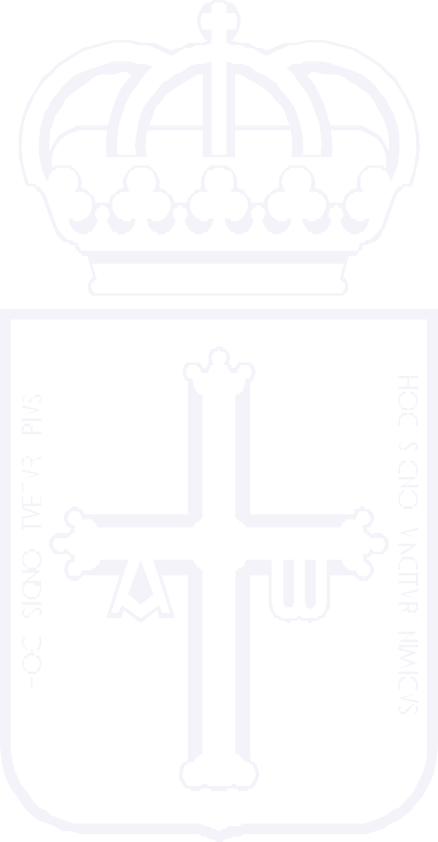 PRIMERO.- Con fecha 4 de junio de 2004 la Comisión Electoral de la Federación de --- del Principado de Asturias dictó resolución por la que denegaba la reclamación formulada por don --- en escrito de fecha 1 de junio de 2004, relativa a las elecciones al Estamento de Deportistas de la Asamblea General de la citada Federación.SEGUNDO.- Con fecha 11 de junio de 2004 Don --- presentó escrito dirigido a la Junta Electoral Autonómica en el que alegaba contra la citada resolución de la Comisión Electoral. A dicho escrito se le dio el carácter de recurso y se inició el expediente en esta Junta Electoral, en el que se requirió a la Comisión Electoral de la Federación para que remitiera a esta Junta la documentación necesaria para resolver el presente recurso, con el resultado que obra en las actuaciones.FUNDAMENTOS DE DERECHOI.- Es competente esta Junta Electoral para conocer del recurso formulado, en virtud de lo dispuesto en la Disposición Adicional Primera de la Ley 2/1994 de 29 de Diciembre, y en el art. 17 del Decreto 29/2003 de 30 de Abril, ambos del Principado de Asturias.II.- El examen de la documentación obrante en el expediente - las papeletas y la contestación por parte de la Comisión Electoral a esta Junta- ponede manifiesto que se han utilizado en la votación de referencia varios tipos de modelos de papeleta. Así, hay 99 papeletas (s.e.u.o.) que consisten en una relación de candidatos completa, con el sello original de la Federación (modelo que parece ser el mencionado en primer lugar por la Comisión en su escrito de fecha 21 de junio de 2004 y que sería el único facilitado por la misma); hay 113 (s.e.u.o.) papeletas que consisten en esa misma relación de candidatos pero con el sello de la Federación fotocopiado (que podrían corresponder a las también mencionadas por la comisión en el citado escrito, si bien no parece asumir su autoría o su puesta a disposición ya que alude a que ... “en días sucesivos en la Federación se debieron sacar más fotocopias para atender a las solicitudes”), e incluso hay varios ejemplares que parecen haber sido enviados por fax; y por último, hay otras 77 papeletas (s.e.u.o) que no responden a ninguno de los anteriores modelos o tipos, sino que son fotocopias de una lista o relación de candidatos en la que ya se tacharon una serie de nombres, y en las que el sello de la Federación es original, con lo que se tuvo que poner sobre la fotocopia previamente con los nombre tachados (los candidatos tachados son los mismos pues es el mismo ejemplar fotocopiado).A la vista de lo anterior, resulta que no sólo no hay un único modelo de candidatura, sino que no todos parecen haber sido facilitados por la Comisión Electoral, lo que vulnera el art. 9 del Reglamento Electoral.Esto es lo que obliga a estimar el recurso y anular la votación, por cuanto que no estamos solo ante una irregularidad formal sin trascendencia sino que como consecuencia de ella (que existe) no hay constancia de que un amplio número de votantes hayan dispuesto de la relación completa de candidatos, y por lo tanto, no existe la convicción de que hayan emitido su voto en condiciones de pleno conocimiento y libertad en el ejercicio de su derecho al sufragio.Debe, pues, anularse la elección al Estamento de Deportistas de la Asamblea General de la Federación de --- del Principado de Asturias celebrada el pasado día 31 de mayo de 2004, que deberá repetirse a instancia de la Comisión Electoral, la cual en cumplimiento de sus funciones como garante del proceso electoral (art. 1 del Reglamento Electoral) fijará la fecha de celebración de la nueva votación, momento al que se deberá retrotraer dicho proceso, fijando los restantes plazos del mismo a partir de entonces.En atención a lo expuesto, la Junta Electoral AutonómicaACUERDAAnular las elecciones al Estamento de Deportistas de la Asamblea General de la Federación de --- del Principado de Asturias celebrada el pasado día 31 de mayo de 2004, que deberán repetirse en los términos indicados en el fundamento de derecho II.ANTECEDENTES DE HECHOPRIMERO.- Con fecha 7 de julio de 2004 la Comisión Electoral de la Federación de --- del Principado de Asturias dictó Resolución por la que se desestimaba la reclamación formulada por Don --A--, otra por la que se desestimaban las reclamaciones de Doña --B-- y Don --C--, y otra por la que se desestimaba el recurso de Don --D--, reclamaciones de contenidos complejos pero relativos al proceso de votación para miembros de la Asamblea General y cuestiones vinculadas.SEGUNDO.- Con fecha 9 de julio de 2004 Don--A-- presentó escrito dirigido a la Junta Electoral Autonómica en el que alegaba contra la resolución de la Junta Electoral. Así mismo se presentaron igualmente ante la Junta Electoral el 15 de julio de 2004 recursos de Don --D-- y Doña --B--. Se inició por la Junta Electoral Autonómica expediente tramitado con el número 2/2004 y se requirió documentación a la Federación de --- del Principado de Asturias.FUNDAMENTOS DE DERECHOEs competente esta Junta Electoral para conocer de los recursos formulados, en virtud de lo dispuesto en la Disposición Adicional Primera de la Ley 2/1994 de 29 de Diciembre, y el art. 17 del Decreto 29/2003 de 30 de Abril, ambos del Principado de Asturias.Procede entrar en el fondo de los recursos presentados ante esta Junta Electoral Autonómica que se acumulan a efectos de su resolución dado su similar contenido. Comenzando por el de Don --A--, diremos a su primera alegación respecto al porcentaje de técnicos y árbitros, que existe absoluta coincidencia entre los establecidos en el Reglamento Electoral y la lista definitiva de miembros de la Asamblea General aprobada por acta de 13 de julio de 2004, fijando 5 técnicos y 4 árbitros, por lo que dicha alegación ha quedado resuelta.La segunda cuestión planteada es la de la coincidencia entre el Presidente de la mesa electoral, como miembro de la Comisión gestora de mayor edad, y el Presidente de la Comisión Electoral en la persona de Don ---.El artículo 14.1 del Decreto 29/2003, de 30 de abril establece que:"Las Comisiones Electorales federativas se constituirán de acuerdo con los criterios que establezcan los reglamentos electorales y los estatutos federativos, debiendo formar parte de las mismas, personas ajenas al proceso electoral y cuya imparcialidad respecto al mismo esté garantizada".Resulta evidente que se incumple en este caso lo establecido en el mencionado precepto, pues en una misma persona existe coincidencia en el desempeño de los dos cargos mencionados, dándose así que el Presidente de la Comisión Electoral habría de resolver, y de hecho ha resuelto, recursos sobre sus propias actuaciones como Presidente de la Mesa Electoral. Entiende esta Junta que tal identidad resulta claramente contraria a lo establecido en el art. 14 del Decreto 29/2003, de 30 de abril, dado que los miembros de la Comisión Electoral habrán de ser personas ajenas al proceso, para salvaguardar su imparcialidad y las de sus propias resoluciones.En base a lo expuesto deberá anularse todo el proceso electoral y cuantas actuaciones haya habido con posterioridad a la Junta de la Comisión Gestora de la Federación de --- del Principado de Asturias celebrada el 390 de junio de 2004 en la que se hace el nombramiento en la misma persona del Presidente de la mesa electoral, como miembro de la Comisión gestora de mayor edad y del Presidente de la Comisión Electoral por no resultar ajustada a derecho.Apreciado el motivo anteriormente expuesto, no es necesario entrar en los demás motivos de los recursos, coincidentes en lo esencial, pero inconcretos en su contenido.En atención a lo expuesto, la Junta Electoral Autonómica,ACUERDAAnular las elecciones de la Federación de --- del Principado de Asturias retrotrayendo todo el proceso al momento de nombramiento de la Comisión Electoral que deberá estar compuesta por miembros que cumplan los requisitos del artículo 14. Del Decreto 29/2003 de 30 de abril.Expte.: 3/2004ANTECEDENTES DE HECHO1º Dentro del proceso electoral de la Real Federación de --- del Principado de Asturias (en adelante ---) fue nombrada la Comisión Electoral designándose para el cargo de vocal a D. ---.2º El 27 de agosto de 2004 dentro del proceso electoral de referencia se celebraron las elecciones a miembro de la Asamblea General presentándose como candidato a las mismas D. --- por el estamento de deportistas que además resultó electo.3º Dentro del plazo al efecto establecido para interponer recurso, D. --- presentó reclamación ante la Comisión Electoral de la --- en que denunciaba la infracción que suponía al Art. 14 del Decreto 29/2003 del 30 de abril, del Principado de Asturias regulador de las Federaciones Deportivas, el hecho de que D. --- fuese miembro de la Comisión Electoral y al mismo tiempo hubieseparticipado en las elecciones – como candidato – para miembros de la Asamblea General.Dicho escrito solicitaba únicamente de la Comisión Electoral una “resolución” pero sin aclarar el sentido de la misma.4º En reunión de 2 de septiembre de 2004 la Comisión Electoral de la ---, vista la “carta” remitida por el Sr. --- acuerda admitir la renuncia que en ese mismo acto presenta D. --- tanto a su condición de vocal de la citada Comisión Electoral como a miembro de la Asamblea General en la que había sido elegido por el estamento de deportistas. Igualmente se acuerda suspender el proceso electoral hasta que sea nombrado el sustituto del dimisionario en la Comisión Electoral.5º Notificada la anterior resolución D. --- presenta escrito ante esta Junta que vuelve a denominar “reclamación” y en el que vuelve a solicitar una “resolución” pero sin aclarar el sentido de la misma.FUNDAMENTOS DE DERECHOPRIMERO.- Es competente esta Junta Electoral para conocer de los recursos formulados, en virtud de lo dispuesto en la Disposición Adicional Primera de la Ley 2/1994 de 29 de diciembre, y el art. 17 del Decreto 29/2003 de 30 de Abril, ambos del Principado de Asturias.SEGUNDO.- Lo primero que debería aclararse es el carácter que debe de darse a los escritos que el recurrente presentó tanto ante la Comisión Electoral de la --- como ante esta Junta. Tan es así que esta Junta tiene la sensación de que la Comisión Electoral de la --- no le dio el carácter de recurso y si de carta dado el contenido de su resolución en la que no consta decisión alguna en relación con el escrito del recurrente.Lo que sucede es que tal aclaración puede resultar superflua. Y de hecho así es teniendo en cuenta el fondo del asunto que se denuncia.TERCERO.- Formalmente tiene razón el reclamante cuando afirma que la doble condición del Sr. --- contraviene el Art. 14 del Decreto 29/2003 de 30 de abril.Pero la decisión del Sr. --- de dimitir de ambos cargos y fundamentalmente del de miembro de la Comisión Electoral antes de haber intervenido en ninguna decisión en su condición de miembro de la Comisión Electoral hace que la denuncia resulte vacía de contenido.El proceso electoral de la --- en ningún momento se vió viciado, adulterado o contaminado por razón de la dualidad de cargos del Sr. --- que entendemos que es el sentido o interpretación que debe de darse al formalmente infringido Art. 14. Así, ni de la reclamación del Sr. --- ni de lo obrante en el expediente se aprecia la posible influencia de tal infracción en el proceso electoral.Cuestión distinta sería que el Sr. --- hubiese realizado cualquier acto en su condición de miembro de la Comisión Electoral en cuyo caso hubiese infringido no solo el Art. 14 sino el principio constitucional, en el fondo protegido por aquel, de que nadie puede ser al mismo tiempo juez y parte.Anular las elecciones por la infracción formal denunciada no proporcionaría ningún resultado distinto al ya producido porque en la práctica la infracción no fue cometida en los términos indicados anteriormente con lo que lo único que se produciría sería una dilación en el proceso electoral.En atención a lo expuesto, la Junta Electoral Autonómica, ACUERDADesestimar la reclamación presentada por D. --- contra el acuerdo adoptado por la Comisión Electoral de la --- el 2 de septiembre de 2004.Expte.: 5/2004ANTECEDENTES DE HECHOI.- La Comisión Electoral de la Federación de --- del Principado de Asturias (---) desestima dos recursos formulados por el CDB ---y los deportistas DON –A--, DON – B--, DON –C--, DON –C--, DON –E-- Y DON –F--, formulados en tiempo y forma frente a la no inclusión del CDB referido en el Censo Provisional de Asociaciones deportivas ni a los deportistas en el respectivo Censo Provisional de deportistas. Se fundamentan tales decisiones en la aplicación del art. 15.1 del Decreto 29/03 de 30 de Abril, por el que se regulan las Federaciones Deportivas del Principado de Asturias en relación con el art. 53 de los Estatutos de la ---, respecto del CDB y en el art 15.2 del Decreto mencionado y el art. 54 de los Estatutos de la --- respecto de los deportistas.II.- Frente a esta resolución se interponen sendos recursos ante esta Junta electoral Autonómica que reinciden en una diferente interpretación de la normativa mencionada y que ahora analizaremos de forma independiente dado que la exigencia no es idéntica para Clubes y deportistas.FUNDAMENTOS DE DERECHOPRIMERO.- Es competente esta Junta Electoral para conocer de los recursos formulados, en virtud de lo dispuesto en la Disposición Adicional Primera de la Ley 2/1994 de 29 de diciembre, y el art. 17 del Decreto 29/2003 de 30 de Abril, ambos del Principado de Asturias.SEGUNDO.- FONDO DE LOS RECURSOS.-En primer lugar analiza---s la no inclusión del CDB ---. Pacíficamente se reconoce que esta entidad no ha tenido actividad de competición o promoción dentro del ámbito del Principado de Asturias, pero si ha participado en competiciones oficiales de ámbito nacional. Se alegan dos cuestiones vinculadas a la exigencia declasificaciones regionales para acceder a los Campeonatos de España y que la ausencia de competiciones no puede achacarse a los Clubes sino a la propia --- por su falta de convocatoria.El art. 15.1 del Decreto 29/03 de 30 de Abril, por el que se regulan las Federaciones Deportivas del Principado de Asturias es coincidente con el art. 53 de los Estatutos de la --- y establece que ...” Tienen la consideración de electores y elegibles los clubes deportivos inscritos en el Registro de Entidades deportivas del Principado de Asturias y que desarrollen en el año en el que se celebre el proceso electoral y hayan desarrollado en el año anterior actividades de promoción o competición de la modalidad deportiva, vinculada a la federación correspondiente” ; la misma redacción tiene el art. 15 del Reglamento Electoral si bien éste no incluye la mención a la vinculación a la ---, pero ello no altera el razonamiento que se expondrá, dada además la necesaria subordinación de este reglamento a la antes citada normativa.El termino federación correspondiente ha de referirse a la federación Autonómica que regula la propia disposición y por tanto la actividad de promoción o competición ha de ser realizada en este caso bajo los auspicios de la ---. Esta no es solamente la interpretación natural y lógica del precepto, sino que se incardina perfectamente en el marco de la normativa que la regula como desarrollo de la Ley 2/94 de 29 de diciembre del Deporte del Principado de Asturias cuyo objeto establecido en el art. 1 es regular la extensión, promoción y ordenación del deporte en el ámbito de la Comunidad Autónoma del Principado de Asturias.Se plantea en el recurso que ahora se resuelve la cuestión de si la ausencia de pruebas clasificatorias y la participación directa en el Campeonato de España equivale a su celebración y por tanto ha de entenderse como actividad al objeto que nos ocupa. Entendemos evidentemente que no.   El argumento no deja de ser ingenioso pero ajeno al espíritu de la normativa ya referida. Actividad es actividad y su ausencia puede suplirse a efectos de participación pero tal suplencia no constituye ni promoción ni competición. De igual manera tampoco se puede concluir que la ausencia de organización por parte de la --- de pruebas de selección de ámbito autonómico equivalga a su realización y supla la ausencia de actividad autonómica del CDB ---. Es conveniente recordar que los citados preceptos no exigen que la actividad sea solo de competición y regulada u organizada por la ---, bastando con actividades de promoción en las que intervenga, de alguna manera, directa o indirectamente, la federación (como ejemplo, el envío de jueces o técnicos a encuentros o actividades organizadas por los clubes fuera del calendario oficial) y no lo es el haber utilizado una embarcación cedida o prestada por la Federación, como figura en el expediente.En resumen entendemos que el art. 15.1 referido exige la realización de actividades de promoción o competición dentro del marco del Principado de Asturias y de su federación correspondiente, actividad que no ha desarrollado el club recurrente por lo que ha de ser desestimado su recurso.TERCERO.- Analizamos ahora el recurso presentado por los deportistas DON–A--, DON –B--, DON –C--, DON –D--, DON –E-- Y DON –F--. El art. 15.2 del Decreto29/03 de 30 de Abril, por el que se regulan las Federaciones Deportivas del Principado de Asturias es coincidente con el art. 54 de los Estatutos de la --- y con el art. 16 del Reglamento Electoral y establece que ...” Los miembros de la Asamblea Generalrepresentantes de los deportistas serán elegidos por y entre los deportistas que en el momento de la convocatoria tengan licencia en vigor y la hayan tenido, como mínimo, durante el año anterior, habiendo participado en competiciones de carácter oficial, añadiendo el reglamento que la participación en competiciones ha de serlo en los dos periodos, lo que parece ser una mera aclaración, pues puede entenderse así de las anteriores normas.Es menos afortunada la redacción del art 15.2, pues no concluye con la obligatoriedad expresa de realizarse la participación en competiciones dentro del ámbito de la federación correspondiente por lo que pudiera entenderse que cualquier tipo de participación, incluso nacional o internacional es suficiente. No obstante el espíritu normativo es el mismo y un argumento contrario conduciría a la incongruencia, dado que no podría explicarse el porque de dos criterios diferentes para clubes y deportistas, por lo cual debemos entender que la norma exige la participación en competiciones de carácter oficial, dentro del marco de la ---. En aras de la brevedad, damos por reproducidos los argumentos respecto de las demás cuestiones planteadas en esencia idénticas, por lo cual también ha de ser desestimado el recurso de los deportistas.En atención a lo expuesto la Junta Electoral Autonómica, ACUERDA: DESESTIMAR LOS RECURSOS PRESENTADOS POR EL CDB ---Y LOSDEPORTISTAS DON –A--, DON –B--, DON –C--, DON –D--, DON –E-- Y DON –F--.ANTECEDENTES DE HECHO1º Dentro del proceso electoral iniciado en la Federación de --- del Principado de Asturias Don –A-- presentó solicitud para ser candidato al estamento de deportistas y de monitores en las elecciones a la Asamblea General. En ese mismo proceso, Don –B-- presentó solicitud para ser candidato al estamento de monitor, y fue presentado como representante del Club –X--, del que es Presidente, para la Asamblea General por el estamento de clubes. Y también en mismo proceso, Don –C-- presentó solicitud para ser candidato al estamento de monitores en las mencionadas elecciones, y fue presentado como representante del club –Y--, del que es Presidente, para la Asamblea General por el estamento de clubes.2º La comisión electoral de la Federación de --- del Principado de Asturias, en su reunión del día 15 de octubre de 2004, acordó eliminar la candidatura de Don –A-- al estamento de deportistas, admitiéndolo como candidato al censo de monitores. En la misma reunión citada la ComisiónElectoral acordó eliminar la candidatura de Don –B-- al estamento de monitores, admitiendo la del club –X-- al estamento de clubes. Y asimismo la Comisión Electoral acordó eliminar la candidatura de D. –C-- al estamento de monitores, admitiendo la del club –Y-- al estamento de clubes.3º Contra dicha decisión los citados formularon en tiempo y forma reclamación, que fue rechazada por acuerdo de la Comisión Electoral adoptado en reunión de fecha 21 de octubre de 2004, publicada el 23 de ese mismo mes.4º Contra dicho acuerdo Don –A-- formuló el día 28 de octubre de 2004 recurso ante esta Junta Electoral Autonómica solicitando “la admisión de la Candidatura al Estamento de Deportistas”. También D. –B-- formuló el día 28 de octubre de 2004 recurso ante esta Junta Electoral solicitando “la impugnación del presento proceso electoral, que se está realizando sin las debidas garantías electorales”, con fundamento según el recurrente en su indebida exclusión como candidato al estamento de monitores. Y, finalmente, también recurrió contra el acuerdo de la Comisión Electoral citado D. –C--, solicitando “la anulación del proceso electoral desde la fase de proclamación de candidatos”, con fundamento según el recurrente en su indebida exclusión como candidato al estamento de monitores.3º Dado el objeto de los recursos presentados esta Junta Electoral acuerda en el presente su acumulación para su resolución conjunta.FUNDAMENTOS DE DERECHOPRIMERO.- Es competente esta Junta Electoral para conocer de los recursos formulados, en virtud de lo dispuesto en la Disposición AdicionalPrimera de la Ley 2/1994 de 29 de diciembre, y el art. 17 del Decreto 29/2003 de 30 de Abril, ambos del Principado de Asturias.SEGUNDO.- Analizaremos en primer lugar y conjuntamente, los recursos formulados por los Sres. –B-- y –C--. La Comisión electoral invoca un mismo argumento contra sus reclamaciones, que tienen el mismo fundamento. En efecto, ambos recurrentes ostentan la doble condición de presidentes de un club y monitores, y en ambas condiciones concurren o intervienen en el proceso electoral. La cuestión a resolver radica en si les alcanza por ello la prohibición prevista en el art. 19 del Reglamento Electoral, así como en el art.15.5 del Decreto 29/2003 de 30 de abril, como sostiene la Comisión Electoral y solo pueden intervenir en una de las dos condiciones citadas que ostentan, y de ser así si es correcta la decisión de la Comisión de excluirles de una de las dos.Esta Junta electoral considera que la decisión de la Comisión Electoral no es ajustada a Derecho y debe revocarse, por cuanto que, como acertadamente se alega por los recurrentes, la intervención como presidentes de los clubes lo es en su representación, por lo que quien se incluye en el censo y participa en el proceso electoral es el representado y no el representante, que no actuará por sí ni en su propio nombre e interés, por lo que puede hacer compatible esa intervención con la candidatura personal, por sí mismo, para otro estamento, en este caso el de monitores. Por ello, deben estimarse estos recursos y declarar su derecho a ser incluidos como candidatos en el censo de monitores.TERCERO.- En cuanto al recurso del Sr. –A-- la cuestión radica no en si puede hacer compatible su doble candidatura, como deportista y como monitor, que obviamente no, sino en si es correcta la decisión de la Comisión Electoral de excluirle como candidato al estamento de deportistas e incluirle en el de monitores.La discusión se centra en que la Comisión Electoral alega que “alguien comunicó a esta Comisión que el citado ... elegían el estamento de Monitores” , mientras que el recurrente niega que él o alguien por él autorizado comunicara tal decisión a la Comisión.Así las cosas, es obvio que dado que era necesario contar con el consentimiento del interesado en tal cuestión y no hay prueba de que ello tuviera lugar, se ha infringido su derecho a intervenir en el proceso electoral. Como quiera que en su recurso interesa ser candidato al estamento de deportistas, en tal sentido se estimará su reclamación.En atención a lo expuesto, la Junta Electoral Autonómica, ACUERDAEstimar la reclamación presentada por Don –B-- y Don –C-- y declarar su derecho a ser candidatos al censo de monitores en el proceso electoral a que se refiere este expediente. Estimar igualmente la reclamación presentada por Don –A-- y declarar su derecho a ser incluido como candidato por el estamento de deportistas en el mismo proceso electoral referido. Como consecuencia de lo anterior, el acuerdo de la Comisión Electoral recurrido, de fecha 21 de octubre de 2004, se anula en el extremo objeto de este recurso, así como las actuaciones posteriores, debiendo retrotraerse el proceso electoral al momento de la proclamación de candidatos oficiales a la Asamblea General, en la que se incluirán a los recurrentes en los términos que resultan de esta resolución.Contra esta resolución, que agota la vía administrativa, cabe recurso contencioso administrativo ante la Sala de lo Contencioso Administrativo del Tribunal Superior de Justicia de Asturias, en el plazo de dos meses desde la notificación de la presente.NOTIFÍQUESE A:-	D. –A---	D. –B---	D. –C---	COMISIÓN ELECTORAL DE LA FEDERACIÓN DE --- DEL PRINCIPADO DE ASTURIASExpte. 7/2004ANTECEDENTES DE HECHO1º En la reunión de la Comisión Electoral de la Federación de --- del Principado de Asturias (en adelante ---) celebrada el 11 de octubre de 2004 se desestima la reclamación interpuesta por el Presidente del Club --- al no haber sido incluido el citado club en el Censo de Clubs dentro del proceso electoral de la Federación de referencia.Fundamenta su decisión la Comisión Electoral en el incumplimiento del Art. 15 del Reglamento Electoral en “lo referente a la competición de --- en el año en curso y en el anterior.”La citada resolución, sin indicación de los recursos que caben contra la misma, es notificada al recurrente el día 19 de octubre de 2004.2º Fechada a mano por el propio recurrente el 25 de octubre de 2004 - pero sin que el interesado solicite la acreditación de tal extremo en el RegistroExpte. 8/2004ANTECEDENTES DE HECHOI.- La Comisión Electoral de la Federación de --- del Principado de Asturias (---) desestima un recurso formulado por –A--, en tiempo y forma, frente al procedimiento estipulado por esa Comisión para realizar el voto por correo que exige a quienes pretendan votar de esa forma cursar una solicitud previa por escrito con fotocopia del carnet de identidad para que les sea enviada la documentación necesaria para el voto. Así mismo se desestima igualmente la solicitud del recurrente, en escrito aparte, de examinar los votos por correo y documentación adjunta.II.- Frente a esta resolución se interpone recurso ante esta Junta electoral Autonómica que reincide en la cuestión mencionada y además en la parcialidad de los miembros de la Comisión electoral por tener interés directo en el proceso. Se interpone también recurso sobre la negativa a examinar la documentación referente a los votos por correo, recurso que se acumula al anterior para ser examinados conjuntamente.FUNDAMENTOS DE DERECHOPRIMERO.- En primer lugar analizaremos siguiendo el orden del recurso la cuestión de la supuesta parcialidad de dos de los miembros de la Comisión Electoral de la ---. El art. 14 del Decreto 29/2003, de 30 de Abril, por el que se regulan las Federaciones Deportivas del Principado de Asturias en su apartado primero exige que los miembros de la Comisión Electoral sean personas ajenas al proceso electoral, lo que no impide en principio que sean o hayan sido miembros de anteriores Juntas Directivas, dado que la incompatibilidad se centra solamente en que no formen parte del proceso electoral y que garanticen su imparcialidad respecto del mismo. La garantía de imparcialidad se encardina con el epígrafe tercero del mismo articulo que prohíbe expresamente a losmiembros de la Comisión Electoral cualquier cargo directivo durante el mandato de cualquiera que resulte el próximo Presidente de esa Federación. Se desestima por tanto este motivo de recurso.SEGUNDO.- La segunda cuestión se centra en los requisitos para el ejercicio del voto por correo.   No regulada expresamente la cuestión en el Decreto 29/2003, de 30 de Abril, por el que se regulan las Federaciones Deportivas del Principado de Asturias, habremos de estar a lo que disponga el Reglamento Electoral de la ---. El art. 9 del citado reglamento expresa que:Para el voto por correo se utilizarán un sobre y una papeleta que facilitará la Comisión Electoral; estos serán introducidos en otro sobre junto a una fotocopia delD.N.I. y una declaración jurada del votante, en la que manifieste que ha ejercitado su derecho al voto.  Se enviarán a la Comisión Electoral.Este precepto se acomoda a lo que viene exigiéndose en todos los procesos electorales de las diferentes Federaciones del Principado de Asturias y nada regula sobre otros requisitos como los exigidos por la Comisión Electoral de la ---. Por tanto hay que entender que la Comisión Electoral de la --- no puede poner restricciones o requisitos complementarios para el voto por correo mayores que los recogidos el propio Reglamento Electoral. El espíritu que ha de regir el proceso electoral, y mas aún en el trascendental momento de la votación directa de los miembros de los diferentes estamentos de deportistas y comisarios, es el de facilitar en todo lo posible la participación, lo que evidentemente no se consigue con trabas ni restricciones. Por ello la Comisión Electoral debe de facilitar, por cualquier medio, sobre y papeletas para el ejercicio del voto por correo a todos y cada uno de los electores censados a fin de que libremente puedan ejercitar su derecho conforme prescribe el art. 9 del Reglamento Electoral.TERCERO.- Respecto de la cuestión del examen de los votos por correo y documentación adjunta diremos que en virtud de lo dispuesto en el art. 7 del Reglamento Electoral de la ---, los candidatos pueden actuar como interventores de la mesa electoral y participar en las tareas que relata el art. 8, esto es comprobar la identidad de los votantes, anotar en el censo de electores   aquellos que ejerzan el derecho a voto, efectuar el escrutinio, y redactar el acta final que se remitirá a la Comisión Electoral. Este es el momento en el que los candidatos pueden hacer las comprobaciones que estimen pertinentes sobre la autenticidad de los votos y hacer constar en el acta su disconformidad con lo que no estimen correcto, a fin de que esos votos debidamente custodiados puedan ser examinados por instancias superiores. Por tanto es en este momento y no en otro cuando el candidato esta legitimado para realizar las comprobaciones que estime pertinentes.Por todo ello,ESTA JUNTA ELECTORAL AUTONOMICA ACUERDA, estimar el recurso formulado por –A-- respecto de los requisitos exigidos para el voto por correo y en su virtud declarar nulos todos los pasos posteriores a la proclamación de candidatos oficiales a la Asamblea General procediendo se reforme el calendario en adelante para permitir una nueva elección a miembros de la Asamblea General y tramites posteriores.Contra esta resolución, que agota la vía administrativa, cabe recurso contencioso administrativo ante la Sala de lo Contencioso Administrativo del Tribunal Superior de Justicia de Asturias, en el plazo de dos meses desde la notificación de la presente.NOTIFÍQUESE A:-	D. –A---	Comisión Electoral de la Federación de --- del Principado de Asturias.correspondiente– hace llegar un escrito al Sr. Director General de Deportes del Principado de Asturias.3º Fechada el 28 de octubre del mismo año el Director General de Deportes, mediante carta, pone en conocimiento del Sr, Presidente del C.T. --- su incompetencia para resolver el citado recurso y, al mismo tiempo, la competencia de esta Junta Electoral Autonómica.4º Finalmente el 8 de noviembre de 2004 tiene entrada en esta Junta el recurso por el que el C.T. --- impugna la Resolución de la Comisión Electoral de la --- de 11 de octubre.FUNDAMENTOS DE DERECHOPRIMERO.- Por ser cuestión previa debe de entrar a resolver esta Junta si el recurso interpuesto, formalmente, ante la misma en fecha 8 de noviembre contra la Resolución de la Comisión Electoral de la --- de fecha 11 de octubre de 2004 –y notificada el día 19 del mismo mes y año- lo ha sido en plazo o debe de considerarse extemporáneo.Y ello porque el Reglamento Electoral de la ---, en su artículo 5, establece un plazo de cinco días para la interposición del recurso de referencia.Consecuentemente, notificada la citada Resolución el día 19 de octubre, el plazo de impugnación finalizaba el día 25 del mismo mes ya que el día 24 coincidía con domingo.Pero, ¿cuándo fue interpuesto el recurso? Desde luego debe descartarse que lo haya sido el 8 de noviembre. En dicha fecha el recurso ya se entiende presentado y, concretamente, en la fecha en que el recurrente entregó el escrito fechado el 25 de octubre de 2004 al Director General deDeportes el cual, de conformidad con lo preceptuado en el Art. 20 de la Ley 30/1992, no debió de rechazarlo por incompetencia sino remitirlo a esta Junta al pertenecer a la misma Administración Pública. No olvidemos a este respecto que aún cuando el recurrente presenta el recurso ante órgano incompetente la notificación de la resolución recurrida era defectuosa al no hacérsele indicación de los recursos que cabían contra la misma.Luego el recurso fue interpuesto antes del 28 de octubre –fecha en que el Director General de Deportes contesta al recurrente- y entre el 25 de octubre–fecha puesta a mano- y el citado 28. Pero ¿en qué fecha en concreto? Porque de haber sido interpuesto el mismo día 25 estaría en plazo –era el último día- pero de serlo en cualquiera de las otras tres fechas posibles (26, 27 y 28) el recurso sería extemporáneo.Esta Junta, a la vista de los documentos que integran el expediente no puede más que declarar extemporáneo el recurso. Es de sobra conocido el principio administrativo según el cual “quien haga valer su derecho deberá probar los hechos constitutivos del mismo”. Probar que el recurso se presenta en plazo corresponde al recurrente quien tiene a su disposición los registros administrativos que dan fe de la fecha en la que se presentan los diferentes escritos. Si por la razón que sea el recurrente no utiliza ese camino sino la entrega en mano, es evidente que, unilateralmente, está renunciando a un medio de prueba que la Administración le facilita para la acreditación de ese extremo y por lo tanto solamente el recurrente debe de verse afectado por las consecuencias que de dicha decisión derivan.SEGUNDO.- No obstante lo anterior, y en relación con el fondo del asunto, el recurso debe ser igualmente desestimado.Establece el Art. 15.1 párr. quinto del Decreto 29/2003, de 30 de abril, por el que se regulan las federaciones deportivas del Principado de Asturiasque para que los clubs deportivos participen en el proceso electoral deberían de “... desarrollar en el año en el que se celebre el proceso electoral y hayan desarrollado en el año anterior actividades de competición o promoción de la modalidad deportiva, vinculadas a la federación correspondiente.”El C.T. --- admitió expresamente ante la comisión Electoral de la --- y ante esta Junta no haber realizado actividades competitivas aunque sí promocionales.La resolución de la Comisión Electoral, al desestimar la reclamación por no haber realizado actividades competitivas infringe la norma precitada ya que omite cualquier referencia a las actividades promocionales que de haberse realizado facultarían al C.T. --- para figurar en el censo de Clubs en el proceso electoral.Puesto que el C.T. --- afirmaba la realización de actividades promocionales sin aportar prueba alguna de las afirmaciones, esta Junta decidió conceder un plazo para que el recurrente acreditase sus manifestaciones.Obra en el expediente la contestación a la misma y de los documentos aportados puede deducirse con claridad –y sin entrar en el análisis de si la realización de unas conferencias inconcretas o la entrega del Premio Rey Silo son actividades promocionales o no del --- o de un club de ---– que ninguna de las actividades se realizan con vinculación alguna a la --- requisito éste que la normativa exige expresamente como hemos reseñado antes.En atención a lo expuesto, la Junta Electoral Autonómica ACUERDA:DESESTIMAR el Recurso interpuesto por el C.T. --- contra la Resolución de la Comisión Electoral de la --- de fecha 11 de octubre de 2004 la cual seconfirma íntegramente en su parte dispositiva, aunque por los motivos que se indican en esta resolución.Contra esta resolución, que agota la vía administrativa, cabe recurso contencioso administrativo ante la Sala de lo Contencioso Administrativo del Tribunal Superior de Justicia de Asturias, en el plazo de dos meses desde la notificación de la presente.NOTIFÍQUESE A:Club --- de ---Comisión Electoral de la Federación de --- del Principado de AsturiasExpte. 9/2004ANTECEDENTES DE HECHOI.- Con fecha 22 de noviembre de 2004 esta Junta Electoral Autonómica dicta Resolución en el expte. nº 8/2004 incoado a resultas de un Recurso interpuesto por D.–A-- contra acuerdo de la Comisión Electoral de la Federación de --- del Principado de Asturias.La parte dispositiva de dicha resolución dice literalmente:“... estimar el recurso formulado por –A-- respecto de los requisitos exigidos para el voto por correo y en su virtud declarar nulos todos los pasos posteriores a la proclamación de candidatos oficiales a la Asamblea General procediendo se reforme el calendario en adelante para permitir una nueva elección a miembros de la Asamblea General y trámites posteriores.”II.- Con fecha 24 de noviembre de 2004 el mismo recurrente que promovió el anterior expediente de esta Junta y diez personas más interponen recurso contra Resolución de la Comisión Electoral de Asturias de fecha 15 de noviembre de 2004 en el que básicamente reproducen los mismos motivos de oposición que se esgrimieron en el Recurso que dio lugar a la Resolución de esta Junta de fecha 22 de noviembre de 2004 antes citada.FUNDAMENTOS JURÍDICOSPRIMERO.- Esta Junta Electoral debe necesariamente inadmitir el Recurso interpuesto con fundamento en el Art. 89.4 de la Ley 30/1992 de 26 de noviembre, ya que el mismo carece manifiestamente de fundamento como consecuencia de laResolución de esta Junta de fecha 22 de noviembre de 2004 dictada en el expediente 8/2004.Si a través de la citada Resolución se anulan las actuaciones que en la misma se indican con retroacción de actuaciones al momento de la elección de miembros de la Asamblea General que deberá ser repetida, es evidente que ha resultado también anulada la resolución de la Comisión Electoral de la Federación de --- aquí recurrida.Por todo ello, esta Junta Electoral Autonómica ACUERDAINADMITIR el recurso interpuesto por D. –A-- y diez más contra resolución de la Comisión Electoral de la Federación de --- del Principado de Asturias de 15 de noviembre de 2004 a la que se refiere este recurso.Contra esta resolución, que agota la vía administrativa, cabe recurso contencioso administrativo ante la Sala de lo Contencioso Administrativo del Tribunal Superior de Justicia de Asturias, en el plazo de dos meses desde la notificación de la presente.NOTIFÍQUESE A:-	D. –A---	D. –B---	D. –C---	D. –D---	D. –E---	D. –F---	D. –G---	D. –H---	D. –I---	D. –J---	D. –K--Comisión Electoral de la Federación de --- del Principado de Asturias.Expte.: 1/2006ANTECEDENTES DE HECHOI.- En disconformidad con el censo de deportistas formado al objeto de participar en el proceso electoral abierto en la Federación de --- del Principado de Asturias (en adelante ---) en este año 2006, D. –A--, miembro del censo de deportistas, interpone recurso, en plazo y forma, ante la Comisión Electoral de la citada Federación, solicitando, por las razones que luego analizaremos, la exclusión de dicho censo de diecisiete de los deportistas incluidos en el mismo.II.- La Comisión Electoral de la --- en reunión del 4 de agosto de 2006 estima el recurso presentado contra –B-- al entender que no cumple los requisitos exigidos para formar parte del censo electoral y desestima los restantes a excepción de los referidos a –C-- y –D-- en los que no entra siquiera en su análisis, ya que dichas personas no figuran en el censo.En disconformidad parcial con la anterior resolución, D. –A-- interpone el recurso al que obedece esta resolución. Si aplicamos el término parcial es porque el recurrente no solamente admite la Resolución de la Comisión Electoral en el aspecto referido a la parcial estimación de su recurso al excluir a una persona del censo y también en el relativo a la abstención de resolución sobre dos deportistas que no formaban parte del censo, sino que también admite la resolución de la citada Comisión Electoral en la desestimación de su recurso en lo referido a tres deportistas (--E--, --F-- y –G--). Así pues, el recurso interpuesto ante esta Junta lo es por la indebida inclusión en el citado censo de deportistas de once deportistas llamados –H--, --I--, --J--, --K--, --L--, --M--, -- N--, --Ñ--, --O--, --P-- y –Q--.FUNDAMENTOS DE DERECHOPRIMERO.- Es competente esta Junta Electoral para conocer de los recursos formulados, en virtud de lo dispuesto en la Disposición Adicional Primera de la Ley 2/1994 de 29 de diciembre, y el art. 17 del Decreto 29/2003 de 30 de Abril, ambos del Principado de Asturias.SEGUNDO.- La resolución del presente recurso depende exclusivamente de la interpretación que deba de darse a uno de los requisitos subjetivos establecidos por el Art. 16 del Reglamento electoral cuyo contenido es muy similar al del Art. 15.2 párrafo primero del Decreto 29/2003 de 30 de abril del Principado de Asturias.En concreto, entiende el recurrente que las personas cuya inclusión en el censo impugna, no cumplen el requisito de “haber participado en competiciones de carácter oficial durante estos dos períodos” que en el caso concreto lo son el año 2005 y el 2006, ya que a su juicio las citadas personas no han participado en ninguna competición oficial en el año 2006.Frente a la tesis mantenida por el recurrente, la Comisión Electoral de la ---, entiende, de manera resumida que la exigencia electoral de participar en competición oficial en el año 2006 en Asturias era de imposible aplicación porque en el citado año no se celebró ninguna competición oficial en Asturias.Finalmente y para centrar debidamente la controversia, el recurrente alega que, si bien en Asturias no se celebraron competiciones oficiales, éstas si se llevaron a cabo en otras Comunidades Autónomas, participando en las mismas diversos deportistas asturianos.Así pues, la cuestión que debe de resolverse es si el requisito de haber participado en competiciones oficiales se refiere a las organizadas por la ---, o bajo su tutela; o se refiere a cualquier competición oficial celebrada en cualquier otro lugar de España o del mundo, no organizada ni tutelada por la ---.TERCERO.- Esta Junta, adelantando ya el sentido de la parte dispositiva de esta resolución, entiende que la interpretación correcta es la facilitada por la Comisión Electoral de la --- en el sentido de que la exigencia de participación en competición oficial tiene que estar referida, cuando menos, a las organizadas o tuteladas por la ---.En primer lugar, el Reglamento Electoral se ha redactado siguiendo las exigencias establecidas en el Decreto 29/2003 de 30 de abril que, a su vez es desarrollo, en lo que a Federaciones Deportivas se refiere, de la Ley 2/1994 de 29 de diciembre del Principado de Asturias. Es decir, nos encontramos con un marco legislativo que lo único que hace, y puede hacer, es regular el deporte en lo referente al Principado de Asturias. Luego, bajo esta perspectiva no tendría sentido que se entendiese que quien no compitió por ausencia de pruebas organizadas por la --- no pudiese participar en su proceso electoral.En segundo lugar, entendemos que la congruencia debe de ser aplicada para tratar de obtener la solución adecuada. Y desde luego, no sería congruente pensar que mientras los Clubs deportivos para formar parte del censo electoral deberían de haber realizado actividades de competición o promoción, vinculadas a la Federación correspondiente (Art. 15 del Reglamento Electoral); y sin embargo, cuando nos refiramos a deportistas, pensar que las competiciones oficiales no tienen que estar organizadas por la ---.En tercer lugar, no podemos compartir el criterio del recurrente cuando afirma que en ausencia de pruebas oficiales en Asturias, hubo deportistas que participaron enpruebas organizadas por otras Comunidades Autónomas. Ni creemos que esos deportistas estén perplejos porque no creemos que participen en competiciones de otras Comunidades pensando en el proceso electoral sino que seguramente lo harán pensando en su mejora deportiva y la adquisición de experiencia. Ni creemos que el problema deba resolverse partiendo de que quien tiene medios económicos forma parte del censo y quien no los tiene no tiene derecho a ser incluido en el mismo.Por todo ello, entiende esta Junta Electoral que como la referencia a la participación en pruebas oficiales, efectuada por el Artículo 16 del Reglamento Electoral, debe de entenderse a las regidas por la ---, la ausencia de las mismas en un año se convierte en requisito prescindible para participar en el proceso electoral. Podría pensarse que, conocida de antemano esta circunstancia, el Reglamento Electoral podría haber modificado la redacción de su artículo 16 pero ello no hubiera sido posible puesto que contravendría el Artículo 15 del Decreto 29/2003 del 30 de abril del Principado de Asturias.Finalmente hemos de señalar que el mismo criterio que ahora se sostiene fue el mantenido por esta Junta en la Resolución dictada el 5 de noviembre de 2004 en el expediente 5/2004.En atención a lo expuesto la Junta Electoral Autonómica, ACUERDA: DESESTIMAR   EL   RECURSO   INTERPUESTO   POR   –A--   CONTRA   LARESOLUCIÓN DE LA COMISIÓN ELECTORAL DE LA --- DE 4 DE AGOSTO DE2006, LA QUE SE CONFIRMA ÍNTEGRAMENTE EN LAS DECISIONES QUE AQUÍ SE HAN IMPUGNADO.Expte.: 2/2006ANTECEDENTES DE HECHOI.- D. –A-- fue incluido en el ceso de Técnicos y Entrenadores de la --- como entrenador regional con licencia ---XXX.II.- Que su inclusión fue recurrida ante la Comisión Electoral por D. –B-- Y –C-- por carecer de la titulación oficial que ampare la licencia de entrenador regional.III.- Que dicha Comisión Electoral suspende cautelarmente la inclusión en el censo de–A-- concediéndole el plazo de dos días para que aporte la titulación requerida todo ello por resolución de 4 de agosto de 2006.IV.- Con fecha 9 de agosto se dicta nueva resolución por la Comisión Electoral que entiende que la documentación aportada no justifica una titulación. Se estiman los recursos de D. –B-- Y –C-- y se excluye a –A-- del censo de técnicos y entrenadores.V.- Dicha resolución es recurrida ante esta Junta Electoral Autonómica por –A-- a los solos efectos de que se le incluya en el censo electoral para ejercer el derecho a voto.FUNDAMENTOS DE DERECHOPRIMERO.- El art. 15.3 del Decreto 29/03 de 30 de Abril por el que se regulan las Federaciones Deportivas del Principado de Asturias establece que:Los miembros de la Asamblea General representantes de los técnicos serán elegidos por y entre los que posean titulación de cualquier categoría y ejerzan la actividad propia de técnico, tengan licencia en vigor y la hayan tenido y ejercido la actividad durante dos años como mínimo.Solo se discute uno de los requisitos exigidos por el referido precepto, la posesión de titulación. Resulta paradójico el debate, dado que el resto de requisitos, no discutidos, esto es, el ejercicio de la actividad propia de entrenador, la licencia envigor y el desempeño de la actividad, derivan de la posesión de la titulación correspondiente.No podemos entender como –A-- pudo ejercer la actividad de entrenador, serle expedida licencia, y desempeñar la actividad de entrenador durante años, sin posesión de la titulación correspondiente.SEGUNDO.- La resolución de la Comisión Electoral de 9 de Agosto de 2006, escasamente fundamentada y poco inteligible llega a la conclusión de que la titulación aportada por –A-- es insuficiente.No podemos estar de acuerdo por tres motivos:En primer lugar porque el art. 15.3 3 del Decreto 29/03 de 30 de Abril exige titulación de cualquier categoría, por lo que su espíritu es el de abarcar todo tipo de titulación.En segundo lugar y mas importante, es que si la titulación de –A-- le ha permitido la obtención de licencia federativa y el desempeño pacifico y continuado de su labor deportiva como entrenador a lo largo de los años, no puede sea ahora insuficiente para una actividad complementaria como es la del ejercicio del derecho a participar en un procedimiento electoral.En ultimo lugar tampoco parece deducirse, y aquí no es nada clara la resolución de la Comisión Electoral, que la documentación aportada no sea suficiente para acreditar algún tipo de licencia. –A-- presenta un diploma de un curso de orientación para entrenadores emitido por la FEE a su favor, titulación suficiente entendemos conforme al espíritu del art 15.3 del Decreto 29/03 de 30 de Abril.Por todo ello, la JUNTA ELECTORAL AUTONOMICA ACUERDA:ESTIMAR EL RECURSO FORMULADO POR DON –A-- Y EN SU VIRTUD ACORDAR SU INCLUSIÓN EN EL CENSO DE ENTRENADORES A LOS EFECTOS DE EJERCER COMO TAL EL DERECHO A VOTO EN EL PROCESO ELECTORAL INICIADO.Expte.: 3/2006ANTECEDENTES DE HECHOI.- La Dirección regional de Deportes del Principado de Asturias recibe tres escritos formulados por –A--, --B--, Y --C--, alegando diversas irregularidades en cuanto a la constitución la Asamblea General Extraordinaria de la Federación de --- del Principado de Asturias de fecha 18 de octubre en la que se debatía moción de censura del Presidente de dicha federación.II.- Dichos escritos son trasladados a la Junta Electoral Autonómica, por la Dirección regional de Deportes del Principado de Asturias, entendiendo que versan sobre materia electoral y que por tanto son de su competencia.FUNDAMENTOS DE DERECHOPRIMERO.- Es competente esta Junta Electoral para conocer de los recursos formulados, en virtud de lo dispuesto en la Disposición Adicional Primera de la Ley 2/1994 de 29 de diciembre, y el art. 17 del Decreto 29/2003 de 30 de Abril, ambos del Principado de Asturias.SEGUNDO.- FONDO DE LOS RECURSOS.-Los recursos formulados por D. –A--, D. –B--, versan sobre la posibilidad de delegación de voto para la asistencia a la Asamblea General Extraordinaria de 18 de Octubre en la que se debatía moción de censura del Presidente de la Federación de ---. Ambos asambleístas otorgaron poderes notariales a favor de D. –D--, quien en posesión de los mismos acudió a la Asamblea no permitiéndosele la participación en la misma.Se trata pues de dilucidar si es delegable la participación en una Asamblea General en el caso de que se debata el cese del Presidente de la Federación. (Moción de Censura).Cierto es que el art. 34 de los Estatutos de la Federación de --- recoge expresamente la imposibilidad de la delegación de voto para la elección de Presidente y que para el caso de la Moción de Censura el art. 35 no hace mención a este supuesto.   Puede por tanto plantearse el dilema de si en el caso de la moción rigen las normas de la elección de Presidente o no.Aun cuando la normativa Autonómica no regula esta cuestión directamente el Decreto 29/03 de 30 de Abril por el que se regulan las Federaciones Deportivas del Principado de Asturias en su art. 20 vuelve a establecer la imposibilidad de delegación de voto en la elección de Presidente, sin mencionar el caso de la moción de censura.Con carácter general, puede afirmarse que en todo proceso electoral parece que debe predominar el carácter personal del derecho al sufragio, y por lo tanto indelegable. Parece, igualmente, que en toda la regulación de las Asambleas Federativas late la necesidad de la presencia personal de sus miembros (en el presente caso, el art. 27 de los Estatutos alude a la concurrencia de los miembros sin referirse expresamente a la posible delegación o representación). Si bien es cierto que puede haber temas de la competencia de la Asamblea en los que ello sea discutible, la cuestión del voto en un proceso electoral parece, en principio y a falta de previsión expresa, de ejercicio personal.El argumento de los recurrentes de que al no prohibirlo el art. 35 está permitido, no es en sí mismo suficiente por lo que acabamos de decir. Y a mayor abundamiento, también es cierto que, si alguna razón de analogía hay que encontrar para la correcta integración de la posible laguna legal, la misma aparece en el art. 34, pues no parece haber razón para dar diferente tratamiento a la elección de Presidente (no se permite la delegación) y a su cese por una moción de censura, de muy similar trascendencia.Aun cuando no sea aplicable, sí ofrece un criterio en línea con lo aquí expuesto la Orden 452/2004 de 12 de febrero (B.O.E. 49 de 26 de febrero), por la que se establecen los criterios para la elaboración de reglamentos y realización de los procesos electorales en las Federaciones Deportivas Españolas y Agrupaciones de Clubes, si establece en su artículo 3, sobre la composición de la Asamblea General que “la representación de los estamentos señalados en los puntos 2.2, 2.3 y 2.4 (deportistas, técnicos, jueces y árbitros) es personal, por lo que no cabe ningún tipo de sustitución en el ejercicio de la misma”.El segundo de los recursos, presentado por D —C--, solicita la nulidad de la Asamblea por entender que fue convocada sin respetar el plazo mínimode quince días previstos en los Estatutos de la Federación; pide también que se suprima del Acta la calificación de urgente y constitutiva de la Asamblea.El recurso debe ser desestimado. Los Estatutos de la Federación establecen en el art. 26 que las Asambleas se harán publicas con 15 días naturales de antelación a la fecha de celebración, salvo en casos de urgencia que bastará con cuarenta y ocho horas.En el Acta de la Asamblea no aparece impugnación alguna a su celebración por el motivo ahora alegado, si no que se constituyó la misma con aquiescencia de todos los presentes. Se hace constar en dicha Acta que la convocatoria fue con carácter urgente, y si bien no consta en el expediente remitido a esta Junta ni la convocatoria ni la petición de los promoventes de la moción, sí parece un motivo de urgencia el posible cese del Presidente, por lo que no siendo requisito formal el mencionar en la convocatoria su carácter urgente (que además parece consustancial al tema a discutir, y por otro lado, así resultaría también por exclusión, visto el art. 25 de los Estatutos). La presente Asamblea se convocó, además con una antelación de catorce días lo cual no produce indefensión por lo que no procede reproche alguno. Por último, no se ve cuestión problemática en la calificación de constitutiva de la Asamblea, que el recurrente pretende que se suprima del Acta, pues a   tenor de lo que se ha expuesto y resuelve carece de trascendencia, además de no parece en sí motivo de impugnación.En atención a lo expuesto la Junta Electoral Autonómica, ACUERDA: DESESTIMAR LOS RECURSOS PRESENTADOS POR D. –C--, D. –A--Y D. –B--.Expte.: 1/2008ANTECEDENTES DE HECHOI.- D. –A-- fue excluido del censo de Deportistas de la ---. al no haber desarrollado actividad deportiva vinculada a dicha Federación durante la presente temporada 2008.II.- El deportista excluido, Sr. –A--, interpuso recurso ante la Comisión Electoral solicitando la inclusión del mismo en el Censo por el estamento de Deportistas.III.- La Comisión Electoral de la ---., en reunión del 10 de abril de 2008, desestimó el recurso presentado al entender que no cumplía los requisitos exigidos para formar parte del correspondiente censo electoral.IV.- Dicha resolución es recurrida ante esta Junta Electoral Autonómica por DON –A-- a los efectos de que se le incluya en el referido censo electoral de Deportistas.FUNDAMENTOS DE DERECHOPRIMERO.- Es competente esta Junta Electoral para conocer del recurso formulado, en virtud de lo dispuesto en la Disposición Adicional Primera de la Ley 2/1994 de 29 de Diciembre y el artículo 17 del Decreto 29/2003 de 30 de abril, ambos del Principado de AsturiasSEGUNDO.- El artículo 15.2 del Decreto 29/03 de 30 de abril por el que se regulan las Federaciones Deportivas del Principado de Asturias establece que:“Los miembros de la Asamblea General representantes de los deportistas serán elegidos por y entre los deportistas que en el momento de la convocatoria tengan licencia en vigor y la hayan tenido, como mínimo, durante el año anterior, habiendo participado en competiciones de carácter oficial”.Pues bien, sólo se discute aquí uno de los requisitos preceptivos, esto es, el haber participado en competiciones de carácter oficial durante la presente temporada 2008.Mientras que el recurrente sostiene haber participado en competición oficial durante la presente temporada, la Comisión Electoral de la ---. mantiene lo contrario.Así pues, la cuestión que debe de resolverse es si el recurrente tomó parte, o no, en alguna competición oficial durante el año 2008.TERCERO.- Entiende esta Junta que lo primero que debe de quedar claro es la interpretación que ha de darse al término competición oficial del referido artículo 15.2 del Decreto 29/03. Así, la referencia a la participación en pruebas oficiales efectuada tanto por ese artículo como por el artículo 16 del Reglamento Electoral debe de entenderse a las organizadas o tuteladas por la ---., y, en todo caso, consecuentemente con lo anterior, a las incluidas en su propio calendario deportivo. Este es el criterio que esta Junta ya ha mantenido en Resoluciones anteriores (las dictadas el 5 de noviembre de 2004 y 14 de agosto de 2006 en los expedientes 5/2004 y 1/2006, respectivamente).De este modo, y una vez dejado sentado lo anterior, consta en la certificación emitida por la Federación Española de --- que el recurrente D. –A-- participó en la XXX celebrada en Tortosa (Tarragona) el día 20 de Enero de 2008 formando parte de YYY que han inscrito los clubes ZZZ, , XYXY y XZXZ, en representación de la FEDERACIÓN DE --- DEL PRINCIPADO DE ASTURIAS.Y estando esta prueba incluida en el Calendario Oficial de la Federación Autonómica, esta Junta tiene por acreditado que el recurrente ha participado durante el 2008 en competición oficial, tal y como preceptúa el artículo 15.2 del Decreto 29/03 de 30 de Abril, cumpliendo, por tanto, con los requisitos que se le exigen para formar parte dentro del censo de deportistas.Todo ello sin perjuicio de que tal participación se produjera sin conocimiento, sin consentimiento y al margen de la ---., en cuanto al incumplimiento de los requisitos de inscripción en el campeonato a que se refiere, según argumenta la Comisión Electoral. De lo que no hay lugar a dudas es de la efectiva participación en el mentado campeonato de España, tal y como requiere el Reglamento Electoral y el Decreto regulador de las Federaciones Deportivas del Principado de Asturias para que un deportista sea incluido en el censo, siendoirrelevante, a los efectos que nos ocupan, el que tal participación se produjera infringiendo o no los trámites a seguir para la inscripción en la prueba, y en lo que esta Junta no entra.Por todo ello,ESTA JUNTA ELECTORAL AUTONOMICA ACUERDA, estimar elrecurso formulado por DON –A-- y en su virtud ACORDAR SU INCLUSIÓN EN EL CENSO DE DEPORTISTAS.Expte.: 2/2008ANTECEDENTES DE HECHOI.- D. –A-- fue excluido del censo de Deportistas de la ---al no haber desarrollado actividad deportiva vinculada a dicha Federación durante la presente temporada 2008.II.- El deportista excluido, Sr. ---, interpuso recurso ante la Comisión Electoral solicitando la inclusión del mismo en el Censo por el estamento de Deportistas.III.- La Comisión Electoral de la F.R.P.A, en reunión del 10 de abril de 2008, desestimó el recurso presentado al entender que no cumplía los requisitos exigidos para formar parte del correspondiente censo electoral.IV.- Dicha resolución es recurrida ante esta Junta Electoral Autonómica por DON --- a los efectos de que se le incluya en el referido censo electoral de Deportistas.FUNDAMENTOS DE DERECHOPRIMERO.- Es competente esta Junta Electoral para conocer del recurso formulado, en virtud de lo dispuesto en la Disposición Adicional Primera de la Ley 2/1994 de 29 de Diciembre y el artículo 17 del Decreto 29/2003 de 30 de abril, ambos del Principado de AsturiasSEGUNDO.- El artículo 15.2 del Decreto 29/03 de 30 de abril por el que se regulan las Federaciones Deportivas del Principado de Asturias establece que:“Los miembros de la Asamblea General representantes de los deportistas serán elegidos por y entre los deportistas que en el momento de la convocatoria tengan licencia en vigor y la hayan tenido, como mínimo, durante el año anterior, habiendo participado en competiciones de carácter oficial”.Pues bien, sólo se discute aquí uno de los requisitos preceptivos, esto es, el haber participado en competiciones de carácter oficial durante la presente temporada 2008.Mientras que el recurrente sostiene haber participado en competición oficial durante la presente temporada, la Comisión Electoral de la ---mantiene lo contrario.Así pues, la cuestión que debe de resolverse es si el recurrente tomó parte, o no, en alguna competición oficial durante el año 2008.TERCERO.- Entiende esta Junta que lo primero que debe de quedar claro es la interpretación que ha de darse al término competición oficial del referido artículo  15.2  del  Decreto  29/03.  Así,  la  referencia  a  la  participación  en  pruebas oficiales efectuada tanto por ese artículo como por el artículo 16 del Reglamento Electoral debe de entenderse a las organizadas o tuteladas por la ---, y, en todo caso, consecuentemente con lo anterior, a las incluidas en su propio calendario deportivo. Este es el criterio que esta Junta ya ha mantenido en Resoluciones anteriores (las dictadas el 5 de noviembre de 2004 y 14 de agosto de 2006 en los expedientes 5/2004 y 1/2006, respectivamente).De este modo, y una vez dejado sentado lo anterior, consta en la certificación emitida por la Federación Española de --- que el recurrente D. --- participó en el Campeonato de España de --- celebrado en Tortosa (Tarragona) el día 19 de Enero de 2008 por el Club Deportivo ---, como así lo viene a reconocer la propia Comisión Electoral de la ---.Y estando esta prueba incluida en el Calendario Oficial de la Federación Autonómica, esta Junta tiene por acreditado que el recurrente ha participado durante el 2008 en competición oficial, tal y como preceptúa el artículo 15.2 del Decreto 29/03 de 30 de Abril, cumpliendo, por tanto, con los requisitos que se le exigen para formar parte dentro del censo de deportistas.Todo ello sin perjuicio de que tal participación se produjera sin conocimiento, sin consentimiento y al margen de la ---, en cuanto al incumplimiento de los requisitos de inscripción en el campeonato a que se refiere, según argumenta la Comisión Electoral. De lo que no hay lugar a dudas es de la efectiva participación en el mentado campeonato de España, tal y como requiere el Reglamento Electoraly el Decreto regulador de las Federaciones Deportivas del Principado de Asturias para que un deportista sea incluido en el censo, siendo irrelevante, a los efectos que nos ocupan, el que tal participación se produjera infringiendo o no los trámites a seguir para la inscripción en la prueba, y en lo que esta Junta no entra.Por todo ello,ESTA JUNTA ELECTORAL AUTONOMICA ACUERDA, estimar elrecurso formulado por DON --- y en su virtud ACORDAR SU INCLUSIÓN EN EL CENSO DE DEPORTISTAS.Expte.: 3/2008ANTECEDENTES DE HECHOI.- D. --- fue excluido del censo electoral provisional de la ---aprobado por la Asamblea General de la ---celebrada en 4 de abril de 2008.II.- El deportista excluido, Sr. ---, interpuso recurso ante la Comisión Electoral solicitando su inclusión en el Censo Electoral definitivo. Dicho recurso fue remitido a la Comisión Electoral de la ---con fecha 11 de abril de 2008.III.- La Comisión Electoral de la ---, en su reunión de 15 de abril de 2008, resolvió la desestimación del recurso por haber sido presentado fuera de los plazos establecidos.IV.- Contra dicha resolución D. --- interpuso recurso ante esta Junta electoral Autonómica.FUNDAMENTOS DE DERECHOPrimero.- Es competente esta Junta Electoral para conocer del recurso formulado, en virtud de lo dispuesto en la Disposición Adicional Primera de la Ley 2/1994 de 29 de Diciembre y el artículo 17 del Decreto 29/2003 de 30 de abril, ambos del Principado de Asturias.Segundo.- El apartado primero de la Disposición Adicional Primera de la Ley 2/1994 de 29 de Diciembre, del Deporte del Principado de Asturias establece que "las federaciones deportivas asturianas realizarán sus procesos electorales de acuerdo con su propio reglamento electoral, dentro de los plazos y según las normas que reglamentariamente se establezcan".A su vez, el referido artículo 17 del Decreto 29/2003 de 30 de abril, por el que se regulan las federaciones deportivas del Principado de Asturias establece que "Todas las fases electorales serán susceptibles de reclamación o recurso ante las respectivas Comisiones Electorales Federativas en los plazos que se establezcan en los reglamentos electorales."El artículo 16 del Decreto 29/2003 de 30 de abril, por el que se regulan las federaciones deportivas del Principado de Asturias, en su segundo párrafo, establece que "El censo será expuesto en la sede de la federación así como cualesquiera otros locales sociales de que disponga y en el tablón de anuncios de la Consejería competente en materia deportiva, dándose un plazo de siete días para posibles reclamaciones que resolverá la Comisión Electoral Federativa".El artículo 41 de la Ley 2/1994, de 29 de diciembre, del Deporte del Principado de Asturias, en su apartado primero señala que "Las federaciones deportivas asturianas regulan su estructura interna y funcionamiento a través de sus propios estatutos, respetando los preceptos de esta Ley y sus disposiciones de desarrollo, así como las normas estatutarias y reglamentarias de las federaciones deportivas españolas en que se integren, en su caso, y de conformidad con principios democráticos y representativos."El artículo 2 del Decreto 29/2003 de 30 de abril, por el que se regulan las federaciones deportivas del Principado de Asturias, en su apartado primero, señala que "Las federaciones deportivas asturianas se rigen por la Ley 2/1994 de 29 de diciembre, del Deporte del Principado de Asturias; por el presente Decreto y disposiciones que lo desarrollen y por sus estatutos y reglamentos".Del mismo tenor es el artículo 1 de los Estatutos de la ---.Tercero.- En lo referente a la resolución de la Comisión Electoral de la ---de 15 de abril de 2008, desestimatoria del recurso interpuesto por el deportista por considerarlo presentado fuera de plazo, esta Junta entiende lo siguiente:	A tenor del contenido del artículo 16 del Decreto 29/2003 de 30 de abril, por el que se regulan las federaciones deportivas del Principado de Asturias, el plazo para la presentación de reclamaciones al censo electoral provisional es de SIETE DÍAS a contar desde su aprobación y exposición. Así pues, si dicho censo fue aprobado el 4 de abril de 2008 y el burofax del recurrente tiene una fecha de admisión de 11 de abril de 2008, resulta evidente que el recurso fue presentado dentro de plazo.Tanto el Reglamento Electoral 2008 de la ---(apartado 4) como la Resolución de 15 de febrero de 2008, de la Consejería de Cultura y Turismo, por la que se establecen los criterios que regirán las elecciones en las Federaciones Deportivas del Principado de Asturias y se designa a los miembros de la Junta Electoral Autonómica (Anexo I, apartado 4), establecen que "en los casos no previstosexpresamente, las reclamaciones deberán presentarse en el plazo de dos días siguientes a la actuación impugnada".Sin embargo, ha de entenderse que el presente caso sí está previsto expresamente en el artículo 16 del Decreto 29/2003 de 30 de abril, por el que se regulan las federaciones deportivas del Principado de Asturias.Por consiguiente, en atención a lo antedicho esta Junta entiende que la reclamación interpuesta por el hoy recurrente lo fue DENTRO DEL PLAZO, debiendo la Comisión Electoral haber resuelto sobre el fondo del asunto.Cuarto.- En lo referente al fondo del asunto, en el que esta Junta tiene que entrar por razones de economía procesal, éste pasa por determinar si el recurrente tomó parte en competiciones de carácter oficial durante el año anterior, tal como preceptúa el artículo 15.2 del Decreto 29/2003 de 30 de abril, por el que se regulan las federaciones deportivas del Principado de Asturias.Según la documentación obrante en el expediente, el recurrente participó en competiciones oficiales organizadas por la ---durante el año 2007 –así lo certifica la propia Federación-. Asimismo, según certifica la Federación Española de ---, el recurrente participó en el Campeonato de España de --- ergómetro, celebrado en Tortosa (Tarragona) los días 19 y 20 de Enero de 2008, figurando dicho Campeonato en el calendario oficial de la ---Entiende esta Junta que queda suficientemente probado que el recurrente cumple el requisito establecido en el artículo 15.2 del Decreto 29/2003 de 30 de abril, por el que se regulan las federaciones deportivas del Principado de Asturias.Por todo ello,ESTA JUNTA ELECTORAL AUTONÓMICA ACUERDA, estimar elrecurso formulado por ---, y en su virtud, ACORDAR SU INCLUSIÓN EN EL CENSO DE DEPORTISTAS DE LA ---Expte.: 4/2008ANTECEDENTES DE HECHOPRIMERO.- Con fecha 19 de mayo de 2008 la Comisión Electoral de la Federación de --- del Principado de Asturias (en adelante ---) aprueba la Lista Provisional de resultados electorales de miembros de la Asamblea General por sus Estamentos de Jueces y Deportistas , con base en el escrutinio correspondiente.En el escrutinio aparecen 6 jueces todos ellos con un voto y 38 deportistas de los cuales los diecinueve primeros relacionados aparecen con 1269 votos a favor de cada uno de ellos y los restantes diecinueve relacionados aparecen con 378 votos cada uno de ellos.SEGUNDO.-En plazo y forma, en concreto el 22 de mayo de 2008 D.–A-- y D. –B-- presentan reclamación contra la Lista provisional que dirigen a la Comisión Electoral de la --- para su remisión a esta Junta como así hace con fecha 23 de mayo   acompañando a la reclamación un informe en el que propugna la desestimación de la reclamación.TERCERO.- Por esta Junta Electoral Autonómica se devuelve el recurso a la Comisión Electoral por entender, por las razones que luego sedirán, que era la citada Comisión Electoral y no esta Junta la encargada de resolver en primera instancia en vía administrativa la citada reclamación o recurso.CUARTO.- Resuelta que fue la reclamación por la Comisión Electoral de la --- en fecha 23 de mayo desestimando las pretensiones de los recurrentes y notificada que les fue, estos últimos interponen, también en plazo y forma, recurso ante esta Junta Electoral Autonómica.FUNDAMENTOS JURÍDICOSPRIMERO.- Esta Junta resulta competente para conocer del recurso formulado, en virtud de lo dispuesto en la Disposición Adicional Primera de la Ley 2/1994 de 29 de Diciembre y el artículo 17 del Decreto 29/2003 de 30 de abril, ambos del Principado de Asturias.SEGUNDO.- Alegan en primer lugar los recurrentes la improcedencia de la, a su juicio, nueva Resolución de la Comisión Electoral de la --- de fecha 23 de mayo del año en curso por entender que debiera de haber sido esta Junta Electoral la que tendría que haber dictado la resolución pertinente.Razones de economía procesal nos inducen a no dedicar demasiado tiempo a este motivo impugnatorio fundamentalmente porque ningún perjuicio ha causado a los recurrentes el hipotético segundo recurso. Pero es que además esta Junta entiende que a la polémica planteada es ajena la Comisión Electoral Federativa porque actuó siguiendo el mandato de esta Junta. Y además considera que tal proceder es el correcto de conformidad con lo preceptuado en el Art. 17 del Decreto 29/2003 por el que se regulan las Federaciones Deportivas del Principado de Asturias cuando afirma que “todas las fases electorales serán susceptibles de reclamación o recurso ante las respectivas Comisiones Electorales Federativas... Las decisiones de las Comisiones Electorales Federativas son susceptibles de recurso ante la Junta Electoral Autonómica” En parecidos términos se pronuncia el   art 4 del Reglamento Electoral de la ---.Luego parece evidente que esta Junta actúa como segunda instancia en vía administrativa al objeto de resolver el recurso interpuesto ante la Comisión Electoral Federativa.TERCERO.- Invocan a continuación los recurrentes la nulidad del Acta de la Comisión Electoral de fecha 19 de mayo por dos motivos distintos. De un lado por el hecho de que un miembro de la Comisión Electoral no suscribió el Acta lo que, a su juicio, equivale a la inválida continuación de la Comisión. De otro porque los otros dos miembros de la Comisión que, según afirman, son padre e hijo, les priva de la independencia e imparcialidad exigida por el Art. 48 de los Estatutos de la Federación de ---.Respecto al primer aspecto ningún reproche encuentra esta Junta en que solamente dos miembros del a Junta Electoral suscriban el acta; antes al contrario parece más bien correcto que el Acta sea suscrita precisamente por el Presidente y el Secretario del órgano colegiado. En cualquier caso y aunque en el momento de la firma el tercer miembro de la Comisión se había ausentado ello no significa que a Junta no se hubiere constituido válidamente porque salvo que se acredite lo contrario, cosa que no sucede en este caso, el acta del día 19 comienza afirmando que “... se reúnen los miembros de la Comisión....” dando claramente a entender que son los tres miembros los que se reúnen.Tampoco en el segundo aspecto puede prosperar la reclamación. Lo que exige el Reglamento federativo y ratifica el Art 14 del Decreto de Federaciones ,antes citado, es que la Comisión Electoral esté integrada porpersonas ajenas al proceso electoral y que sean imparciales con respecto al mismo. Y a este respecto ni los recurrentes dan una sola razón que evidencie que el hecho de que dos de los miembros de la Comisión sean padre e hijo signifique la parcialidad de los mismos en el proceso y la no ajeneidad al proceso ni esta Junta atisba cuales pudieran ser esas razones.CUARTO.- Solicitan igualmente los recurrentes la nulidad del proceso electoral por las gravísimas irregularidades cometidas, a su juicio, durante su celebración y que concretan en el hecho de que hubieran declarado 172 votos nulos sin especificar la causa de la nulidad y 48 votos duplicados. De estos últimos deducen primero su posible falsedad que más adelante convierten en certeza pero ni una sola prueba presentan de sus afirmaciones.Coincide esta Junta Electoral con el acuerdo recurrido en que lo que evidencia la declaración de nulidad de 172 votos y la duplicidad de otros 48 sobre un total de 1868 votos emitidos   no es más que la pulcritud de la Mesa electoral a la hora de ejecutar su cometido en el proceso de votación en el que además tal y como acreditan diversos documentos obrantes en el expediente actuaron interventores sin que estos hubieran opuesto motivo impugnatorio alguno que esta Junta haya detectado.Por lo demás no debemos de olvidar que, de conformidad con abundante Jurisprudencia del Tribunal Supremo,las presunciones, que es el teórico medio de prueba utilizado por los recurrentes para fundar este motivo impugnatorio no es mas que un medio de prueba indirecto y residual en ausencia de los medios de prueba directos pero que, en cualquier caso y para que sea admitido como tal es preciso que entre el hecho base y la conclusión que se trata de obtener exista un enlace directo y preciso lo que, es evidente que no sucede en las afirmaciones de los recurrentes a este respecto.QUINTO.-   Finalmente solicitan los recurrentes la nulidad del voto por correo por las, también a su juicio, gravísimas irregularidades cometidas en el mismo.Dichas irregularidades podemos agruparlas en dos motivos distintos. Respecto de las cuatro primeras irregularidades denunciadas podemos decir que ninguna de ellas infringe lo que respecto al voto por correo establece el art. 9 del reglamento Electoral de la --- según el cual“para el voto por correo se utilizan un sobre y una papeleta que facilitará la Comisión Electoral; estos serán introducidas en otro sobre junto a una fotocopia delD.N.I. y una declaración jurada del votante, en la que  manifieste que ha ejercido su derecho al voto. Se enviarán a la Comisión Electoral.Solo serán válidos aquellos votos que tengan entrada en la mesa electoral antes del cierre de la misma, de conformidad con el Calendario Electoral. Únicamente se aceptarán los votos que lleguen a través del servicio oficial de correos”.Y además tenemos que añadir ante regulación tan detallada y precisa ninguna otra norma tiene que ser aplicada por supletoriedad.El resto de los motivos debemos de analizarlos individualmente. Se alega en primer lugar que el voto por correo no se introdujo en las urnas. Sin embargo el Acta de la Mesa Electoral no desvirtuada por los recurrentes dice justamente lo contrario.Se tacha, en segundo lugar, la actuación de contraria al principio de igualdad por el hecho de que se rechazaron dos cajas de votos remitidaspor una persona mientras que si se admitió otra caja remitida por la misma persona. Y tal afirmación es correcta pero no atenta al principio de igualdad. Sucede sencillamente que la primera caja conteniendo votos no fue impugnada y la mesa consideró correcto el procedimiento. Pero cuando la mesa es advertida –al tratar de abrir las otras dos cajas- de que esa forma de remitir el voto atenta contra lo establecido en el artículo 10 del Reglamento Electoral admite la impugnación. A mayor abundamiento esta Junta ha abierto y analizado el contenido de las dos cajas y con independencia del rechazo a su admisión por la Mesa Electoral por las razones antedichas, cada uno de los sobres que contienen las cajas deberían de haber sido rechazados por incumplir los requisitos del artículo 9 del Reglamento Electoral (son sobres abiertos y sin franqueo del Servicio Postal de Correos)El último de los motivos impugnatorios merece un mínimo comentario. Las medidas adoptadas a la hora de interrumpir el escrutinio a las dos de la madrugada nos parecen más que suficientes como así lo debieron de observar los interventores que ninguna objeción pusieron en ningún momento.Por todo lo anterior esta JUNTA ELECTORAL AUTONOMICA acuerda desestimar el recurso interpuesto por D. –A-- y D. –-B-- contra la Resolución dictada por la Comisión Electoral de la --- de 23 de mayo de 2008.Expte.: 5/2008ANTECEDENTES DE HECHOI.- Los clubes –A-, --B-- y –C-- fueron excluidos del censo de Clubes de la ---al no haber desarrollado actividad de promoción o competición de --- en el año en curso y en el anterior.II.- Ningún representante de los clubes excluidos interpuso reclamación ante la Comisión Electoral solicitando la inclusión de los mismos en el Censo por el estamento de los clubes, haciéndolo, por el contrario, DON ---, miembro del estamento arbitral.III.- La Comisión Electoral de la ---, en reunión del 24 de septiembre de 2008, desestimó la reclamación presentada al entender que no cumplían los referenciados clubes los requisitos exigidos para formar parte del correspondiente censo electoral.IV.- Dicha resolución es recurrida ante esta Junta Electoral Autonómica por el citado DON --- a los efectos de que se les incluyan en el referido censo electoral de Clubes, además de recurrir los acuerdos adoptados en la Asamblea General Extraordinaria celebrada el 16 de septiembre y la no publicación del Censo Electoral Definitivo en la fecha indicada en el calendario electoral.FUNDAMENTOS DE DERECHOPRIMERO.- Es competente esta Junta Electoral para conocer del recurso formulado en cuanto al primero de los motivos de impugnación, no siéndolo respecto al segundo ni al tercero, en virtud de lo dispuesto en la Disposición Adicional Primera de la Ley 2/1994 de 29 de Diciembre y el artículo 17 del Decreto 29/2003 de 30 de abril, ambos del Principado de Asturias.SEGUNDO.- Por lo que al apartado primero del recurso se refiere, esto es, la pretensión del recurrente de incluir en el censo de Clubes a –A--, --B-- Y –C--, la decisión de la Comisión Electoral de la Federación de --- del Principado de Asturias de no admitir la reclamación interpuesta se fundamenta en la aplicación del artículo 15 del Reglamento Electoral al entender que no se cumplen por dichos clubes los requisitos previstos en tal norma al “no haber desarrollado actividad de promoción o competición de --- en el año en curso y en el anterior”.Por su parte, el artículo 15.1 del Decreto 29/03 de 30 de abril por el que se regulan las Federaciones Deportivas del Principado de Asturias exige como requisito para que un club sea elector y elegible para la Asamblea General que desarrollen en el año que se celebre el proceso electoral y hayan desarrollado en el año anterior actividades de competición o promoción de la modalidad deportiva, vinculadas a la federación correspondiente, en este caso, de ---.Visto el motivo del recurso, la cuestión a resolver se centra en si los clubes referidos cumplen el citado requisito, pues la Comisión Electoral no discute ni la legitimación para recurrir del recurrente ni que los clubes excluidos ostenten la condición de club deportivo básico inscrito en la Federación.Mientras que el recurrente alega en su escrito de recurso que los tres clubes han desarrollado actividades de promoción del ---, la Comisión Electoral de la --- mantiene lo contrario.Pues bien, ninguna justificación documental aporta el recurrente de que los tres clubes excluidos hayan desarrollado durante los años 2007 y 2008 actividades de promoción del ---, ni siquiera las concreta. Además, resulta revelador de que los propios clubes afectados, una vez aprobado y publicado el censo electoral provisional para las elecciones a la Asamblea General, ninguna reclamación efectuaran contra la exclusión de los mismos, de lo que esta Junta puede inferir que mostraron conformidad con dicho censo.Por lo que esta Junta no puede tener por acreditado que los clubes excluidos del censo hayan desarrollado durante los años 2007 y 2008 actividades de promoción, tal y como preceptúa el artículo el Decreto 29/03 de 30 de Abril y el Reglamento Electoral, de ahí que no cumplan, por tanto, con los requisitos que se le exigen para formar parte dentro del censo de clubes, manteniendo, consecuentemente, el acuerdo de la Comisión Electoral del pasado 24 de Septiembre de 2008.TERCERO.- Con la pretensión de que se declare nulo el proceso electoral y se acuerde el inicio de uno nuevo, argumenta el recurrente, como segundo motivo de recurso, que el censo electoral definitivo debía de haberse publicado el pasado día 24 de septiembre y no estándolo el día 26 siguiente a las 13,30 horas de su mañana, se vulneraron los artículos 16 y 18 del Decreto 29/2003, y, como tercer motivo, la nulidad de lo acuerdos adoptados por la Asamblea General Extraordinaria celebrada el pasado 16 de septiembre.Tal y como ya se tuvo la ocasión de anticipar en el fundamente jurídico primero de la presente, esta Junta Electoral no se considera competente para resolver los motivos de impugnación que ahora nos ocupan. El artículo 17 del Decreto por el que se regulan las federaciones deportivas del Principado de Asturias establece que todas las fases electorales serán susceptibles de reclamación o recurso ante las respectivas Comisiones Electorales Federativas, siendo las decisiones que adopten éstas las susceptibles de recurso ante la Junta Electoral Autonómica. En el mismo sentido se viene a pronunciar el artículo 5 del Reglamento Electoral.Por su parte, el artículo 4 del Reglamento Electoral dispone que son funciones de la Comisión Electoral la admisión y proclamación de candidatos, la resolución de las impugnaciones con respecto a los mismos, así como de cualquier otro asunto que afecte directamente a la celebración de las elecciones y sus resultados.Por tanto, la reclamación efectuada acerca de la publicación o no del censo electoral definitivo y la relativa a los acuerdos adoptados por la Asamblea General Extraordinaria no son recurribles directamente ante esta Junta sino que previamente habían de ser impugnadas ante la correspondiente Comisión Electoral. De lo que resulta que han de ser inadmitidas al no resultar competente esta Junta Electoral para conocer de las mismas. No obstante, se aclara al recurrente que la interposición, en el momento presente, de las correspondientes reclamaciones ante la Comisión Electoral, órgano competente para resolverlas, igualmente le serían inadmitidas al presentarse fuera del plazo de dos días que fija el invocado artículo 4 del Reglamento Electoral.Por todo ello,ESTA JUNTA ELECTORAL AUTONOMICA ACUERDA, desestimar el recurso formulado por DON --- en cuanto al primer motivo de impugnación y en su virtud mantener la resolución dictada por la Comisión Electoral que ACORDÓ LA EXCLUSIÓN EN EL CENSO DE CLUBES A  –A--, --B-- y –C--, e inadmitir lasreclamaciones formuladas en los motivos segundo y tercero del escrito presentado al no resultar competente este órgano.Expte.: 6/2008ANTECEDENTES DE HECHOI.- El día 24 de septiembre de 2008 se celebraron elecciones a miembros de la Asamblea General de la Federación de --- del Principado de Asturias. Con la misma fecha, la Comisión Electoral de la ---. elaboró el Acta en el que se publicaban los resultados provisionales, las incidencias o reclamaciones y los acuerdos adoptados por dicha Comisión, reseñándose en dicho Acta la posibilidad de formular reclamación contra esos acuerdos ante la propia Comisión Electoral en el plazo de dos días.II.- Contra dicha resolución D. --- interpuso recurso ante esta Junta electoral Autonómica con fecha de 30 de septiembre de 2008.III.- Con fecha de 2 de octubre de 2008, la Comisión Electoral de la ---. elaboró el Acta en el que se publicaban los resultados oficiales de las elecciones a miembros de la Asamblea General, el acuerdo de anulación de las elecciones a miembros de la Asamblea General por el Estamento de Entrenadores y la modificación del calendario electoral. En dicho Acta se hace constar que habiendo finalizado el plazo de presentación de reclamaciones contra los resultados provisionales no se había formulado ninguna reclamación ante la Comisión Electoral.FUNDAMENTOS DE DERECHOPrimero.- No es competente esta Junta Electoral para conocer del recurso formulado, en virtud de lo dispuesto en la Disposición Adicional Primera de la Ley 2/1994 de 29 de Diciembre y el artículo 17 del Decreto 29/2003 de 30 de abril, ambos del Principado de Asturias.Segundo.- El apartado primero de la Disposición Adicional Primera de la Ley 2/1994 de 29 de Diciembre, del Deporte del Principado de Asturias establece que “las federaciones deportivas asturianas realizarán sus procesos electorales de acuerdo con su propio reglamento electoral, dentro de los plazos y según las normas que reglamentariamente se establezcan”.A su vez, el referido artículo 17 del Decreto 29/2003 de 30 de abril, por el que se regulan las federaciones deportivas del Principado de Asturias establece que “Todas las fases electorales serán susceptibles de reclamación o recurso ante las respectivas Comisiones Electorales Federativas en los plazos que se establezcan en los reglamentos electorales.”El apartado 4º, del Reglamento Electoral establecido en la Resolución de 15 de febrero de 2008, de la Consejería de Cultura y Turismo, por la que se establecen los criterios que regirán las elecciones en las Federaciones Deportivas del Principado de Asturias y se designa a los miembros de la Junta Electoral Autonómica, señala que “Son funciones de la Comisión Electoral la admisión y proclamación	de candidatos, la resolución de las impugnaciones con respecto a los mismos, así como de cualquier otro asunto que afecte directamente directamente a la celebración de las elecciones y sus resultados. En	los	casos	no	previstos	expresamente,	las	reclamaciones	deberán presentarse en el plazo de dos días siguientes a la actuación impugnada. EL plazo para que la Comisión Electoral adopte resolución, será también de dos días”.Tercero.- No consta acreditado que contra el Acta de la Comisión Electoral de la ---. de 24 de septiembre de 2008 el recurrente interpusiera reclamación alguna ante la misma Comisión Electoral.Cuarto.- Esta Junta Electoral Autonómica, como última instancia administrativa que es, entiende que no cabe la interposición de recurso ante ella cuando no se recurrió el Acta que ahora se pretende impugnar ante el órgano competente para su resolución, que era la Comisión Electoral de la Federación de --- del Principado de Asturias.Por todo ello,ESTA JUNTA ELECTORAL AUTONÓMICA ACUERDA DESESTIMAR elrecurso formulado por ---.Mª ÁNGELA MENÉNDEZ MARTÍNEZ, Secretaria en funciones de la Junta Electoral Autonómica, doy fe y testimonio de que en el Expte. 7/2008, de la Junta Electoral Autonómica, se dictó la Resolución que literalmente dice:Expte.: 7/2008ANTECEDENTES DE HECHOI.- Con fecha 1 de septiembre de 2008 se celebra la Asamblea General Extraordinaria de la Federación --- del Principado de Asturias (en adelante ---) en la que se aprueba la convocatoria de elecciones y, además, en lo que aquí interesa, el Censo Provisional del Estamento de Clubes.II.- En disconformidad con el citado censo provisional ,D.--- en representación del Club ---, interpone reclamación ante la Comisión Electoral de la --- aduciendo, en sintexis, que el club por el representado cumple con todos los requisitos para ser incluido en el censo por el Estamento de Clubs.III.- La citada reclamación es desestimada por la Comisión Electoral de la --- en su reunión del día 27 de septiembre de 2008.IV.- Y contra la anterior desestimación interpone D.--- García en representación del club --- el recurso al que obedece esta resolución.FUNDAMENTOS JURÍDICOSPrimero.- Es competente esta Junta Electoral Autonómica para conocer del recurso formulado en virtud de lo dispuesto en la Disposición Adicional Primera de la Ley 2/1994 de 29 de diciembre y el Art. 17 del Decreto 29/2008 de 30 de abril, ambos del Principado de Asturias.Segundo.- Como veíamos al relatar los antecedentes de hecho el recurrente acude en primera instancia, ante la Comisión Electoral de la --- aduciendo cumplir los requisitos que establece el art. 15 del Reglamento Electoral para que el club que representa forme parte del censo por el Estamento de Clubs.Dichos requisitos son tres: la adscripción a la --- , la inscripción en el registro de Entidades Deportivas del Principado de Asturias y la realización de actividades de competición o promoción de la --- en los años 2007 y 2008.La Comisión Electoral de la --- afirma en su resolución que el Club --- no estuvo afiliado a la Federación --- del Principado de Asturias, aunque si inscrito en el Registro de Clubes de la modalidad de ---. Pero añade que además a la Federación no le consta que el citado club hubiera realizado actividad competitiva o de promoción en los años de referencia.A la vista de la mencionada resolución a esta Junta le surge la duda de cómo se puede no estar afiliado a la federación pero si inscrito en el Registro de Clubs. Parece contradictorio que una Federación permita estar inscrito en un registro federativo sin estar afiliado a la misma. Pero esa duda la resuelve el propio recurrente cuando afirma que cumple los requisitos y cita todos menos la adscripción o afiliación a la --- , con independencia de que aparezca ,como afirma, en el censo de la Federación Española, porque lo que exige el citado articulo 15 del Reglamento Electoral es la adscripción a la Federación Autonómica.En todo caso, y con relación a todos los requisitos, incluido el de realizar actividades de competición y promoción, es principio general que “quien haga valer su derecho deberá acreditarlo por cualquiera de los medios de prueba admitidos en derecho”. A mayor abundamiento el Art 112.1,inciso último, de la Ley 30/1992 de 26 de noviembre establece que “No se tendrán en cuenta en la resolución de los recursos ,hechos, documentos o alegaciones del recurrente, cuando habiendo podido aportarlos en el trámite de alegaciones no lo haya hecho”.Pues bien, en este caso, a pesar de las posturas radicalmente opuestas que mantiene la Comisión Electoral de la --- y el recurrente, éste no aporta ni una sola prueba de las manifestaciones que realiza; ni acredita su adscripción a la --- ni hace lo propio con las actividades competitivas o promocionales que manifiesta realizar el Club que representa. Y no lo hace en esta instancia como tampoco lo hizo en la reclamación formulada ante la Comisión Electoral de la ---.Por todo ello,La Junta Electoral Autonómica del Principado de Asturias ACUERDA desestimar el recurso formulado por D. --- en representación del Club --- e interpuesto contra la Resolución de la Comisión Electoral de la --- de fecha 27 de septiembre de 2008.Contra esta resolución, que agota la vía administrativa, cabe recurso contencioso administrativo ante la Sala de lo Contencioso – Administrativo del Tribunal Superior de Justicia de Asturias, en el plazo de dos meses desde la notificación de la presente resolución.Expte.: 8/2008ANTECEDENTES DE HECHOI.- El día 22 de septiembre de 2008 se celebraron elecciones a miembros de la Asamblea General de la Federación de --- del Principado de Asturias.Y así, con fecha 24 de septiembre, la Comisión Electoral de la --- elaboró el Acta en el que se publicaban los resultados provisionales, las incidencias o reclamaciones y los acuerdos adoptados por dicha Comisión que consistieron en: 1º.- proclamar provisionalmente, miembros de la Asamblea General de la ---por el estamento de jugadores a –A--, Don –B--, --C-- y Doña–D--; 2º.- anular las elecciones celebradas a miembros de la referida Asamblea por el estamento de entrenadores; y 3º.- proclamar provisionalmente por el estamento de árbitros a Don –E--; reseñándose, además, en dicha Acta la posibilidad de formular reclamación contra esos acuerdos ante la propia Comisión Electoral en el plazo de dos días.II.- El ahora recurrente, DON ---, no interpuso contra dichos acuerdos recurso alguno ante la Comisión Electoral, haciéndolo ante esta Junta Electoral Autonómica con fecha de 30 de septiembre de 2008, siéndole desestimado, al no resultar competente este órgano, por Resolución de 6 de Octubre siguiente.III.- Con fecha de 2 de octubre de 2008, la Comisión Electoral de la --- elaboró el Acta, en el que manteniendo los resultados provisionales al no haber habido reclamación alguna contra los mismos, se publicaban los resultados oficiales de las elecciones a miembros de la Asamblea General, el acuerdo de anulación de las elecciones a miembros de la Asamblea General por el Estamento de Entrenadores y la modificación del calendario electoral.IV.- Dicha resolución es recurrida ante esta Junta Electoral por el citado DON --- a los efectos de que se proceda a la anulación total de las elecciones iniciando nuevamente el proceso electoral a miembros de la Asamblea General de la ---.FUNDAMENTOS DE DERECHOPRIMERO.- Es competente esta Junta Electoral para conocer del recurso formulado, en virtud de lo dispuesto en la Disposición Adicional Primera de la Ley 2/1994 de 29 de Diciembre y el artículo 17 del Decreto 29/2003 de 30 de abril, ambos del Principado de Asturias.SEGUNDO.- El presente recurso se dirige contra los acuerdos adoptados por la Comisión Electoral de la ---que proclamó definitivamente miembros de la Asamblea General de dicha Federación, por el estamento de jugadores, a Don –A-- Don –B--, Don –C-- y Doña –D--, y por el estamento de árbitros a Don –E--, anulando, al mismo tiempo, las elecciones por el estamento de entrenadores y, consecuentemente, modificando el calendario electoral.Pues bien, la motivación del recurso se funda básicamente en las irregularidades habidas en el proceso electoral que han podido perjudicar y adulterar los resultados de la votación.Sin embargo, la resolución impugnada no es en este punto sino reproducción o confirmación de otra anterior que es firme, por no haber sido impugnada en tiempo y forma por el hoy recurrente como es la resolución de la Comisión Electoral de 24 de septiembre de 2008 que publicó los resultados provisionales, las incidencias o reclamaciones y los acuerdos adoptados por dicha Comisión que consistieron en: 1º.- proclamar provisionalmente, miembros de la Asamblea General de la ---por el estamento de jugadores a Don –A--, Don –B--, Don –C-- y Doña –D--; 2º.- anular las elecciones celebradas a miembros de la referida Asamblea por el estamento deEntrenadores; y 3º.- proclamar provisionalmente por el estamento de árbitros a Don –E--.Es decir, la resolución ahora recurrida viene a elevar a definitivos los resultados provisionales de las elecciones celebradas el pasado 22 de septiembre, dado que ninguna reclamación se presentó contra los mismos ante el órgano competente para resolverlas que era la Comisión Electoral.Así, el artículo 17 del Decreto 29/2003 de 30 de abril, por el que se regulan las federaciones deportivas del Principado de Asturias, establece que “Todas las fases electorales serán susceptibles de reclamación o recurso ante las respectivas Comisiones Electorales Federativas en los plazos que se establezcan en los reglamentos electorales.” Por su parte, el apartado 4º, del Reglamento Electoral de esta ---., señala que “Son funciones de la Comisión Electoral la admisión y proclamación de candidatos, la resolución de las impugnaciones con respecto a los mismos, así como de cualquier otro asunto que afecte directamente directamente a la celebración de las elecciones y sus resultados.En los casos no previstos expresamente, las reclamaciones deberán presentarse en el plazo de dos días siguientes a la actuación impugnada. El plazo para que la Comisión Electoral adopte resolución, será también de dos días”.Y contra el Acta de la Comisión Electoral de la ---de 24 de septiembre de 2008 el recurrente no interpuso reclamación alguna ante la misma Comisión Electoral.Con lo que el objeto del presente recurso es pues una resolución firme al ser reproducción de otra que también lo es, por no haber sido recurrida en tiempo y forma, como es la citada resolución de la Comisión Electoral de 24 de septiembre de 2008.Resulta, por tanto, al recurrirse actos confirmatorios de actos consentidos por no haber sido recurridos en tiempo y forma, la declaración de inadmisibilidad del presente recurso.Por todo ello,ESTA	JUNTA	ELECTORAL	AUTONÓMICA	ACUERDAINADMITIR el recurso formulado por DON ---.Expte.: 9/2008ANTECEDENTES DE HECHOI.- El día 8 de octubre de 2008 tuvo lugar la Asamblea General de la Federación de --- del Principado de Asturias (en adelante, ---), en la que, según copia del Acta que consta en el presente Expediente, se aprobó por unanimidad la convocatoria de elecciones y se aprobó por mayoría el nombramiento de los miembros del Comité Electoral, así como los censos electorales provisionales.Figura en dicho Acta la expresión “Queda pendiente la veracidad de el nombramiento de la comisión electoral elegida por el presidente de la Federación”.II.- Contra dicha Asamblea D. --- interpuso recurso ante esta Junta electoral Autonómica con fecha de 10 de octubre de 2008.FUNDAMENTOS DE DERECHOPrimero.- Es competente esta Junta Electoral para conocer del recurso formulado, en virtud de lo dispuesto en la Disposición Adicional Primera de la Ley 2/1994 de 29 de Diciembre y el artículo 17 del Decreto 29/2003 de 30 de abril, ambos del Principado de Asturias.Segundo.- El apartado primero de la Disposición Adicional Primera de la Ley 2/1994 de29 de Diciembre, del Deporte del Principado de Asturias establece que “las federaciones deportivas asturianas realizarán sus procesos electorales de acuerdo con su propio reglamento electoral, dentro de los plazos y según las normas que reglamentariamente se establezcan”.El artículo 52 de los Estatutos de la ---, señala que “La Comisión Electoral de la Federación de --- del Principado de Asturias, estará integrada por tres personas de las cuales una actuará de Presidente y otra de Secretario. Han de ser personas ajenas al proceso electoral y cuya imparcialidad esté garantizada. Esta Comisión deberá ser ratificada por la Asamblea General y puesto en conocimiento de la Dirección General de Deportes las personas que la forman. Dichas personas no podrán ser designadas para cargo directivo alguno de la Federación durante el mandato del Presidente electo.”Tercero.- Del examen del Acta de la Asamblea General de la --- de 8 de octubre de 2008, y en concreto del párrafo que literalmente dice: “Queda pendiente la veracidad de el nombramiento de la comisión electoral elegida por el presidente de la Federación”, esta Junta interpreta que se produjo alguna impugnación, incluso “in voce” de dicho nombramiento durante la Asamblea General, lo que llevó al Secretario a registrar en el Acta la incidencia.Cuarto.- Esta Junta Electoral Autonómica entiende que los motivos de impugnación de la Asamblea o de recusación de los miembros del Comité Electoral de la --- alegados por el recurrente (que el Presidente de la Comisión Electoral haya trabajado antiguamente para el Presidente de la --- o que el Secretario haya sido antiguo alumno de aquél) son meras alegaciones de parte carentes de soporte probatorio alguno.Además, en sí, tales circunstancias no son suficientes para desvirtuar la presunción de imparcialidad de los miembros del Comité Electoral.A mayor abundamiento, y a tenor de lo establecido en el apartado 4º, del Reglamento Electoral establecido en la Resolución de 15 de febrero de 2008, de la Consejería de Cultura y Turismo, por la que se establecen los criterios que regirán las elecciones en las Federaciones Deportivas del Principado de Asturias y se designa a los miembros de la Junta Electoral Autonómica en relación con el artículo 14 del Decreto 29/2003 de 30 de abril, por el que se regulan las federaciones deportivas del Principado de Asturias, no debe obviarse que todos los acuerdos de las Comisiones Electorales federativas son susceptibles de recurso ante esta Junta Electoral Autonómica, por cuanto la falta del requisito esencial de imparcialidad puede ser denunciado a lo largo de todo el procedimiento electoral.Por todo ello,ESTA JUNTA ELECTORAL AUTONÓMICA ACUERDA DESESTIMAR el recursoformulado por ---.Expte.: 10/2008ANTECEDENTES DE HECHOI.- El día 8 de octubre de 2008 tuvo lugar la Asamblea General de la Federación de --- del Principado de Asturias (en adelante, ---), en la que, según copia del Acta que consta en el presente Expediente, se aprobó por unanimidad la convocatoria de elecciones y se aprobó por mayoría el nombramiento de los miembros del Comité Electoral, así como los censos electorales provisionales.Figura en dicho Acta la expresión “Queda pendiente la veracidad de el nombramiento de la comisión electoral elegida por el presidente de la Federación”.II.- Contra dicha Asamblea D. –A-- y DÑA. –B-- interpusieron recurso ante esta Junta electoral Autonómica con fecha de 13 de octubre de 2008.FUNDAMENTOS DE DERECHOPrimero.- Es competente esta Junta Electoral para conocer del recurso formulado, en virtud de lo dispuesto en la Disposición Adicional Primera de la Ley 2/1994 de 29 de Diciembre y el artículo 17 del Decreto 29/2003 de 30 de abril, ambos del Principado de Asturias.Segundo.- El apartado primero de la Disposición Adicional Primera de la Ley 2/1994 de29 de Diciembre, del Deporte del Principado de Asturias establece que “las federaciones deportivas asturianas realizarán sus procesos electorales de acuerdo con su propio reglamento electoral, dentro de los plazos y según las normas que reglamentariamente se establezcan”.El artículo 52 de los Estatutos de la ---, señala que “La Comisión Electoral de la Federación de --- del Principado de Asturias, estará integrada por tres personas de las cuales una actuará de Presidente y otra de Secretario. Han de ser personas ajenas al proceso electoral y cuya imparcialidad esté garantizada. Esta Comisión deberá ser ratificada por la Asamblea General y puesto en conocimiento de la Dirección General de Deportes las personas que la forman. Dichas personas no podrán ser designadas para cargo directivo alguno de la Federación durante el mandato del Presidente electo.”Tercero.- Del examen del Acta de la Asamblea General de la --- de 8 de octubre de 2008, y en concreto del párrafo que literalmente dice: “Queda pendiente la veracidad de el nombramiento de la comisión electoral elegida por el presidente de la Federación”, esta Junta interpreta que se produjo alguna impugnación, incluso “in voce” de dicho nombramiento durante la Asamblea General, lo que llevó al Secretario a registrar en el acta la incidencia.Cuarto.- Esta Junta Electoral Autonómica entiende que los motivos de impugnación de la Asamblea o de recusación de los miembros del Comité Electoral de la --- alegados por los recurrentes (que “dos de los miembros electos guardan relación de alguna forma con la Federación según se ha podido constatar”) son meras alegaciones de parte carentes de soporte probatorio alguno.Además, en sí, tales circunstancias no son suficientes para desvirtuar la presunción de imparcialidad de los miembros del Comité Electoral.A mayor abundamiento, y a tenor de lo establecido en el apartado 4º, del Reglamento Electoral establecido en la Resolución de 15 de febrero de 2008, de la Consejería de Cultura y Turismo, por la que se establecen los criterios que regirán las elecciones en las Federaciones Deportivas del Principado de Asturias y se designa a los miembros de la Junta Electoral Autonómica en relación con el artículo 14 del Decreto 29/2003 de 30 de abril, por el que se regulan las federaciones deportivas del Principado de Asturias, no debe obviarse que todos los acuerdos de las Comisiones Electorales federativas son susceptibles de recurso ante esta Junta Electoral Autonómica, por cuanto la falta del requisito esencial de imparcialidad puede ser denunciado a lo largo de todo el procedimiento electoral.Por todo ello,ESTA JUNTA ELECTORAL AUTONÓMICA ACUERDA DESESTIMAR el recursoformulado por D. –A-- y DÑA. –B--.Expte.: 11/2008ANTECEDENTES DE HECHOI.- El día 8 de octubre de 2008 tuvo lugar la Asamblea General de la Federación de --- del Principado de Asturias (en adelante, ---), en la que, según copia del Acta que consta en el presente Expediente, se aprobó por unanimidad la convocatoria de elecciones y se aprobó por mayoría el nombramiento de los miembros del Comité Electoral, así como los censos electorales provisionales.Figura en dicho Acta la expresión “Queda pendiente la veracidad de el nombramiento de la comisión electoral elegida por el presidente de la Federación”.II.- Contra dicha Asamblea D. –A-- y D. –B-- interpusieron recurso ante esta Junta electoral Autonómica con fecha de 14 de octubre de 2008.FUNDAMENTOS DE DERECHOPrimero.- Es competente esta Junta Electoral para conocer del recurso formulado, en virtud de lo dispuesto en la Disposición Adicional Primera de la Ley 2/1994 de 29 de Diciembre y el artículo 17 del Decreto 29/2003 de 30 de abril, ambos del Principado de Asturias.Segundo.- El apartado primero de la Disposición Adicional Primera de la Ley 2/1994 de29 de Diciembre, del Deporte del Principado de Asturias establece que “las federaciones deportivas asturianas realizarán sus procesos electorales de acuerdo con su propio reglamento electoral, dentro de los plazos y según las normas que reglamentariamente se establezcan”.El artículo 52 de los Estatutos de la ---, señala que “La Comisión Electoral de la Federación de --- del Principado de Asturias, estará integrada por tres personas de las cuales una actuará de Presidente y otra de Secretario. Han de ser personas ajenas al proceso electoral y cuya imparcialidad esté garantizada. Esta Comisión deberá ser ratificada por la Asamblea General y puesto en conocimiento de la Dirección General de Deportes las personas que la forman. Dichas personas no podrán ser designadas para cargo directivo alguno de la Federación durante el mandato del Presidente electo.”Tercero.- Del examen del Acta de la Asamblea General de la --- de 8 de octubre de 2008, y en concreto del párrafo que literalmente dice: “Queda pendiente la veracidad de el nombramiento de la comisión electoral elegida por el presidente de la Federación”, esta Junta interpreta que se produjo alguna impugnación, incluso “in voce” de dicho nombramiento durante la Asamblea General, lo que llevó al Secretario a registrar en el acta la incidencia.Cuarto.- Son dos los motivos de impugnación alegados por los recurrentes:El primero es que “los miembros de la asamblea electoral deben ser elegidos por el Presidente de la Federación Asturiana de ---, no estando presente el mismo en la asamblea ni dejando ningún documento firmado por su parte acreditando a los miembros de la asamblea”. Entendiendo que por “Asamblea Electoral”, los recurrentes quisieron referirse a “Comité Electoral”, el artículo 52 de los Estatutos de la --- no impone que el mismo deba ser elegido por el Presidente, pero sí exige su ratificación por le Asamblea General, como así se hizo a tenor del contenido del Acta de la Asamblea General de la --- de 8 de octubre de 2008. Así, pues, este primer motivo ha de decaer.El segundo motivo de impugnación alegado por los recurrentes (que “dos de los miembros electos, no presentes en la asamblea, tienen relación de alguna forma con la Federación Asturiana de --- según se ha podido constatar”) es una mera alegación de parte carente de soporte probatorio alguno.Además, en sí, tales circunstancias no son suficientes para desvirtuar la presunción de imparcialidad de los miembros del Comité Electoral.A mayor abundamiento, y a tenor de lo establecido en el apartado 4º, del Reglamento Electoral establecido en la Resolución de 15 de febrero de 2008, de la Consejería de Cultura y Turismo, por la que se establecen los criterios que regirán las elecciones en las Federaciones Deportivas del Principado de Asturias y se designa a los miembros de la Junta Electoral Autonómica en relación con el artículo 14 del Decreto 29/2003 de 30 de abril, por el que se regulan las federaciones deportivas del Principado de Asturias, no debe obviarse que todos los acuerdos de las Comisiones Electorales federativas son susceptibles de recurso ante esta Junta Electoral Autonómica, por cuanto la falta del requisito esencial de imparcialidad puede ser denunciada a lo largo de todo el procedimiento electoral.Por todo ello,ESTA JUNTA ELECTORAL AUTONÓMICA ACUERDA DESESTIMAR el recursoformulado por D. –A-- y D. –B--.Expte.: 12/2008ANTECEDENTES DE HECHOI.- Con fecha 6 de octubre de 2008, D. --- presenta “denuncia” ante la Comisión Electoral de la Federación de --- del Principado de Asturias (en adelante ---) en la que solicita la anulación de todo el proceso electoral con retroacción al punto inicial del mismo con la convocatoria de una nueva Asamblea General Extraordinaria de la ---. Y ello porque la --- ha actuado con parcialidad; porque se ha vulnerado el Reglamento Electoral en un doble sentido y porque se ha inducido a la falsificación del voto por correo.II.- Con fecha 7 de octubre de 2008 la Comisión Electoral de la --- acuerda desestimar la impugnación-denuncia citada anteriormente. Dicha resolución le es notificada al denunciante, según el mismo manifiesta, por correo certificado con acuse de recibo el día 10 de octubre de 2008.III.- Con fecha 15 de octubre de 2008, D. ---, y contra la anterior desestimación, interpone recurso ante esa Junta Electoral Autonómica al que obedece esta resolución.FUNDAMENTOS JURÍDICOSPRIMERO.- Es competente esta Junta Electoral Autonómica para conocer del recurso formulado en virtud del contenido de la Disposición Adicional Primera de la Ley 2/1994, de 29 de diciembre; y el Art. 17 del Decreto 29/2003, de 30 de abril; ambos del Principado de Asturias.SEGUNDO.- Al objeto de centrar la controversia referimos, en primer lugar, la petición que efectúa el recurrente en esta instancia que vuelve a ser la misma que efectuó ante la Comisión Electoral de la ---, es decir, la anulación de todo el proceso electoral con retroacción a la convocatoria de una nueva Asamblea General Extraordinaria con la finalidad de la convocatoria de elecciones. Y ello también por las mismas razones aducidas ante la Comisión Electoral Federativa a las que, no obstante, añade una nueva, que podríamos denominar la tardanza en notificársele la resolución de la Comisión Electoral de la --- contra la que interpuso el recurso que da lugar a esta resolución.Pues bien, centrado así el debate debemos de comenzar recordando que los procesos electorales federativos asturianos, con fundamento en el Decreto 29/2003, de 30 de abril y la Resolución de la Consejería de Cultura y Turismo de 15 de febrero de 2008, ambas del Principado de Asturias, están estructuradas en diversas fases todas las cuales son susceptibles de ser recurridas inmediatamente bien en vía administrativa, con doble instancia, bien en vía contencioso-administrativa. Y ello tiene como única finalidad la certeza y seguridad jurídica. Dicho en otras palabras, si una fase cualquiera del proceso electoral se ha superado, y digamos que es firme, porque nadie la ha impugnado, ya no se puede volver a recurrir un acuerdo adoptado en dicha fase con motivo de un posterior recurso contra otra fase electoral.En el caso que nos ocupa, y por poner un ejemplo, si el día 15 de septiembre de 2008, se cierra, de conformidad con el calendario electoral,el plazo para la presentación de reclamaciones contra los censos provisionales de electores y nadie recurrió contra los mismos en ese momento esa fase electoral ya es irrecurrible. Luego, no cabe que de interponer un recurso contra el Censo Definitivo se pretenda también la modificación del Censo Provisional.Sin duda alguna refiriéndose a lo que acabamos de manifestar, la Comisión Electoral de la --- en la resolución que aquí se recurre comienza planteándose, de oficio, si la denuncia planteada el 6 de octubre de 2008 se encuentra dentro del plazo de dos días y, a la vista de su contenido, qué fase electoral es la recurrida. Finalmente, acuerda entrar en el fondo del asunto no obstante “no ser clara el tipo de actuación que dice impugnar y no poder aquilatar convenientemente cuál de los procesos electorales (actuaciones) es el impugnado.”A esta Junta le surgen las mismas dudas; pero existe un hecho claro. La denuncia se presenta y, además sin ninguna otra anterior cuando menos del mismo denunciante, el 6 de octubre de 2008. Luego parece claro que, sin entrar a considerar si la denuncia se efectuaba en plazo o no, la misma solamente podía referirse al Censo de Candidatos Definitivos a la Asamblea General de la --- que fue aprobado por la Comisión Electoral Federativa el 2 de octubre de 2008.Conclusión obligada es que a estas alturas del proceso electoral no cabe la anulación de los acuerdos adoptados el 9 de septiembre de 2008, fecha esta en la que se celebró el Asamblea General de la --- en la que se acordó la celebración de elecciones, el nombramiento de la Comisión Electoral y la aprobación de los diferentes Censos provisionales así como la relación de clubes.De ahí que tenga que desestimarse la única solicitud que el denunciante-recurrente efectúa tanto ante la Comisión Electoral federativa como ante esta propia Junta Electoral Autonómica.TERCERO.- Ahora bien, dentro de esa petición genérica del recurrente también se encuentra la fase electoral anterior a la fecha en la que se interpone el recurso o denuncia ante la Comisión electoral de la ---. Es decir, como el recurrente solicita la anulación de todo lo actuado hasta el momento de su denuncia, en ese “todo” está incluida la fase anterior a la presentación de la denuncia. Pero contra esa fase que era la proclamación de candidatos definitivos a la Asamblea General no cabe, salvo excepciones, recurso directamente porque el recurso lo sería contra la lista provisional de los citados candidatos y contra la misma el recurrente tampoco presentó reclamación alguna.CUARTO.- Por lo demás esta Junta comparte, en general con mayor o menor identidad, los razonamientos que, en cuanto al fondo, llevaron a la Comisión Electoral de la --- a desestimar la denuncia ante ella presentada por lo que, en aras de evitar repeticiones innecesarias, aquí se dan por reproducidos.No obstante, a esos razonamientos se añade que todo lo relativo a la “declaración jurada” solamente tendría cabida en un recurso interpuesto contra las elecciones a miembros de la Asamblea General, celebradas el día10 de octubre de 2008, que es el acto en el que tiene lugar el voto por correo.Pero ante esa Junta el recurrente añade un nuevo motivo de su petición anulatoria del proceso electoral cual es la negativa por parte de la --- a notificarle personalmente la resolución de la Comisión Electoral Federativa porque, a su juicio, tal circunstancia demora el proceso.Como dice el propio recurrente la citada resolución le fue notificada por correo con acuse de recibo el día 10 de octubre de 2008. Y efectuada en el domicilio que el recurrente había señalado expresamente con tal finalidad.Luego lo único que cabe decir a este respecto es que la citada notificación ha sido efectuada cumpliendo escrupulosamente lo establecido en los Arts. 58 y 59 de la Ley 30/1992, de 26 de noviembre.Por todo ello, esta Junta Electoral Autonómica acuerda desestimar el recurso interpuesto por Don --- contra el acuerdo de la Comisión Electoral de la Federación de --- del Principado de Asturias de fecha 7 de octubre de 2008.Expte.: 13/2008ANTECEDENTES DE HECHOI.- El día 8 de octubre de 2008 tuvo lugar la Asamblea General de la Federación de --- del Principado de Asturias (en adelante, ---), en la que, según copia del Acta que consta en el presente Expediente, se aprobó por unanimidad la convocatoria de elecciones y se aprobó por mayoría el nombramiento de los miembros del Comité Electoral, así como los censos electorales provisionales.Figura en dicho Acta la expresión “Queda pendiente la veracidad de el nombramiento de la comisión electoral elegida por el presidente de la Federación”.II.- En disconformidad con el citado censo Provisional y con la elección de miembros de la Comisión Electoral, D. –A-- y DÑA. –B-- interpusieron, con fecha de 13 de octubre de 2008, reclamación ante la propia Comisión Electoral de la ---.III.- La citada reclamación es desestimada por la Comisión Electoral de la --- en su reunión de 16 de Octubre de 2008 por lo que a la solicitud de impugnación de la Asamblea por elección indebida de miembros de la Comisión Electoral, sin pronunciarse al día de la fecha respecto a la impugnación del censo provisional.IV.- Y contra la anterior desestimación interponen los recurrentes D. –A-- y DÑA. –B-- el recurso al que obedece esta resolución, al mismo tiempo que reproducen la impugnación del censo electoral provisional.FUNDAMENTOS DE DERECHOPRIMERO.- Es competente esta Junta Electoral para conocer del recurso formulado, en virtud de lo dispuesto en la Disposición Adicional Primera de la Ley 2/1994 de 29 de Diciembre y el artículo 17 del Decreto 29/2003 de 30 de abril, ambos del Principado de Asturias.SEGUNDO.- El apartado primero de la Disposición Adicional Primera de la Ley 2/1994 de 29 de Diciembre, del Deporte del Principado de Asturias establece que “las federaciones deportivas asturianas realizarán sus procesos electorales de acuerdo con su propio reglamento electoral, dentro de los plazos y según las normas que reglamentariamente se establezcan”.El artículo 52 de los Estatutos de la ---, señala que “La Comisión Electoral de la Federación de --- del Principado de Asturias, estará integrada por tres personas de las cuales una actuará de Presidente y otra de Secretario. Han de ser personas ajenas al proceso electoral y cuya imparcialidad esté garantizada. Esta Comisión deberá ser ratificada por la Asamblea General y puesto en conocimiento de la Dirección General de Deportes las personas que la forman. Dichas personas no podrán ser designadas para cargo directivo alguno de la Federación durante el mandato del Presidente electo.”TERCERO.- Del examen del Acta de la Asamblea General de la --- de 8 de octubre de 2008, y en concreto del párrafo que literalmente dice: “Queda pendiente la veracidad de el nombramiento de la comisión electoral elegida por el presidente de la Federación”, esta Junta interpreta que se produjo alguna impugnación, incluso “in voce” de dicho nombramiento durante la Asamblea General, lo que llevó al Secretario a registrar en el acta la incidencia.CUARTO.- Esta Junta Electoral Autonómica entiende que los motivos de impugnación de la Asamblea o de recusación de los miembros del Comité Electoral de la --- alegados por los recurrentes (que “dos de los miembros electos guardan relación de alguna forma con la Federación según se ha podido constatar y que el Presidente de la Junta Electoral es un letrado y ese hecho obra de forma ventajosa para el proceso a favor de la actual FAT quedando en duda la imparcialidad del mismo”) son meras alegaciones de parte carentes de soporte probatorio alguno. Al contrario que los recurrentes esta Junta sostiene que la circunstancia de que el Presidente de la Junta sea un letrado, si efectivamente es así, resultaría beneficioso para el propio proceso electoral y no para la FAT, salvo que se acreditara su vinculación a la misma, para lo cual no se ha aportado prueba alguna.Además, en sí, tales circunstancias no son suficientes para desvirtuar la presunción de imparcialidad de los miembros del Comité Electoral.A mayor abundamiento, y a tenor de lo establecido en el apartado 4º, del Reglamento Electoral establecido en la Resolución de 15 de febrero de 2008, de la Consejería de Cultura y Turismo, por la que se establecen los criterios que regirán las elecciones en las Federaciones Deportivas del Principado de Asturias y se designa a los miembros de la Junta Electoral Autonómica en relación con el artículo 14 del Decreto 29/2003 de 30 de abril, por el que se regulan las federaciones deportivas del Principado de Asturias, no debe obviarse que todos los acuerdos de las Comisiones Electorales federativas son susceptibles de recurso ante esta Junta Electoral Autonómica, por cuanto la falta del requisito esencial de imparcialidad puede ser denunciado a lo largo de todo el procedimiento electoral.QUINTO.- Por lo que al segundo motivo de impugnación se refiere, es decir, la impugnación del censo electoral provisional de deportistas, jueces y entrenadores y de la relación de clubes que estarán representados en la Asamblea General, arguyen los recurrentes que en dicho censo no figuran expuestos los clubes como entidades que son.Y efectivamente esta Junta ha podido comprobar que en los censos aprobados en la Asamblea celebrada el 8 de Octubre de 2008 se echa en falta la relación de clubes que estarán representados en la Asamblea General. Y consideramos obligatoria su inclusión, tal y como la propia Dirección General de Deportes previamente había comunicado a la Federación de --- a medio de fax de fecha 9 de octubre pasado, según se desprende del artículo 15 del Decreto 29/2003 por el que se regulan las Federaciones Deportivas del Principado de Asturias al establecer en su apartado 1, párrafo 2, 3 y 5 lo siguiente:“No obstante, todos los clubes deportivos de cada una de las federaciones estarán representados en sus respectivas Asambleas (...)La representación del estamento de clubes deportivos corresponde al propio club en su calidad de persona jurídica.Tienen la consideración de electores y elegibles los clubes deportivos inscritos en el Registro (...)”.En este mismo sentido se viene a pronunciar el artículo 53 de los Estatutos de la ---.Con lo que el recurso ha de ser estimado en este único extremo.Hacen referencia además a que “existen diferencias en el número de deportistas, jueces y árbitros que representan a cada club”. Pero esta Junta,por más esfuerzos interpretativos efectuados, desconoce a que pueden referirse los recurrentes con tal aseveración y cuál es su pretensión. Por lo que esta Junta no puede manifestarse al respecto.Por todo ello,ESTA    JUNTA     ELECTORAL     AUTONÓMICA     ACUERDA     ESTIMARPARCIALMENTE el recurso formulado por D. –A-- y DÑA. –B-- en el sentido de que se incluya la relación de clubes que estarán representados en la Asamblea General, DESESTIMANDO, por otra parte, la impugnación de la Asamblea por elección indebida de los miembros de la Comisión Electoral.Expte.: 14/2008ANTECEDENTES DE HECHO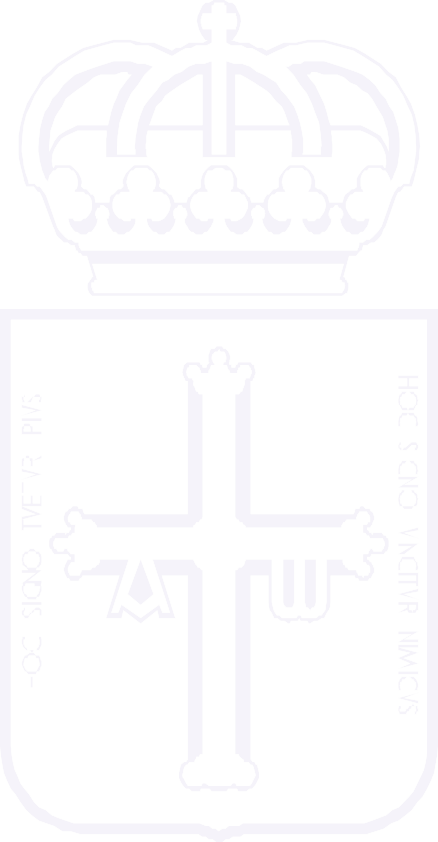 I.- El día 8 de octubre de 2008 tuvo lugar la Asamblea General de la Federación de --- del Principado de Asturias (en adelante, ---), en la que, según copia del Acta que consta en el presente Expediente, se aprobó por unanimidad la convocatoria de elecciones y se aprobó por mayoría el nombramiento de los miembros del Comité Electoral, así como los censos electorales provisionales.II.- En disconformidad con el citado censo Provisional, D. –A-- y DÑA. –B-- interpusieron, con fecha de 14 de octubre de 2008, reclamación ante la propia Comisión Electoral de la ---.III.- La citada reclamación es desestimada por la Comisión Electoral de la --- en su reunión de 16 de Octubre de 2008.IV.- Y contra la anterior desestimación interponen los recurrentes D. –A-- y DÑA.–B-- el recurso al que obedece esta resolución, al mismo tiempo que impugnan la Asamblea por elección indebida de los miembros de la Comisión Electoral.FUNDAMENTOS DE DERECHOPRIMERO.- Es competente esta Junta Electoral para conocer del recurso formulado, en virtud de lo dispuesto en la Disposición Adicional Primera de la Ley 2/1994 de 29 deDiciembre y el artículo 17 del Decreto 29/2003 de 30 de abril, ambos del Principado de Asturias.SEGUNDO.- En primer lugar, los recurrentes vienen a impugnar la Asamblea de la Federación Asturiana de --- por elección indebida de miembros de la Comisión Electoral.Aducen que no han recibido notificación a la impugnación de la comisión electoral que efectuaron en tiempo y forma.Pues bien, esta Junta, en el expediente que le ha sido remitido para resolver el recurso interpuesto, no ha tenido a la vista tal impugnación, de lo que se puede concluir que no fue formulada, por lo que, y al no precisar en el recurso que ahora nos ocupa motivo alguno acerca de la indebida elección de los miembros de la Comisión Electoral, no cabe otra opción que su desestimación.TERCERO.- Por lo que al segundo motivo de impugnación se refiere, es decir, el relativo al censo electoral provisional, hemos de dejar sentado que el artículo 54 de los Estatutos de la --- establece que:“Los miembros de la Asamblea General representantes de los deportistas serán elegidos por y entre los deportistas que en el momento de la convocatoria tengan licencia en vigor y la hayan tenido, como mínimo, durante el año anterior, habiendo participado en competiciones de carácter oficial durante los dos periodos citados.Para ser elegibles deberán ser mayores de edad y no menores de dieciséis para ser electores”.Por su parte, el artículo 55 dispone que:“Los miembros de la Asamblea General representantes de los técnicos serán elegidos por y entre los que posean titulación de cualquier categoría y ejerzan la actividad propia de técnico, tengan licencia en vigor en el momento de la convocatoria y la hayan tenido el año anterior, habiendo desarrollado actividad durante esos dos periodos de tiempo.Los requisitos de edad serán los mismos que para los deportistas”. Y, finalmente, el artículo 56 viene a establecer que:“Los miembros de la Asamblea General representantes de los Jueces o Árbitros serán elegidos por y entre los que posean tal condición reconocida por la Federación, sea cual sea su categoría, tengan licencia en vigor en el momento de la convocatoria y la hayan tenido el año anterior, debiendo asimismo haber desarrollado actividad arbitral vinculada a la --- en los dos periodos de tiempo citado.Los requisitos de edad serán los mismos que para los deportistas”.CUARTO.- Visto el motivo del recurso, la cuestión a resolver se centra, por un lado, en si los deportistas, técnicos y árbitros que figuran en el censo “han participado en competiciones de carácter oficial durante los dos periodos citados” y, por otro, en si los clubes han de ser incluidos en el censo.De una parte, mientras que los recurrentes alegan en su escrito de recurso que el Presidente, hasta la fecha, de la misma ---, Sr. –C--, no ha ejercido la actividad propia de técnico desde hace 3 años, y sin embargo aparece en el censo de entrenadores, y que una serie de deportistas de su propio club, a pesar de cumplir con los requisitos que se han referido en el fundamento anterior, no fueron incluidos en el correspondiente censo, la Comisión Electoral de la --- mantiene lo contrario.Pues bien, ninguna justificación documental aportan los recurrentes de que los deportistas excluidos hayan participado durante los años 2007 y 2008 en competiciones de carácter oficial. Además, resulta revelador de que los propios deportistas afectados, una vez aprobado y publicado el censo electoral provisional para las elecciones a la Asamblea General, ninguna reclamación efectuaran contra la exclusión de los mismos, de lo que esta Junta puede inferir que mostraron conformidad con dicho censo. Y tampoco adjuntan prueba alguna acerca de la posible exclusión del censo del Sr. –C--.Por lo que esta Junta no puede tener por acreditado que los deportistas excluidos del censo hayan competido durante los años 2007 y 2008, y que, por el contrario el indicado Sr. –C-- no haya ejercido la actividad de técnico, tal y como preceptúan los artículos 54 y 55 de los Estatutos de la Federación y el artículo 15 del Decreto 29/03 de30 de Abril y el propio Reglamento Electoral, de ahí que se mantenga el censo aprobado por la Asamblea celebrada el 8 de Octubre de 2008.Sin que esta Junta entienda que en los censos que se aprueban y publican deban recogerse ni la fecha de nacimiento ni las competiciones en las que hayan participado los posibles electores.Y de otra, arguyen que en dicho censo no figuran expuestos los clubes como entidades que son.Efectivamente esta Junta ha podido comprobar que en los censos aprobados en la Asamblea celebrada el 8 de Octubre de 2008 se echa en falta la relación de clubes que estarán representados en la Asamblea General. Y consideramos obligatoria su inclusión, tal y como la propia Dirección General de Deportes previamente había comunicado a la Federación de --- a medio de fax de fecha 9 de octubre pasado, según se desprende del artículo 15 del Decreto 29/2003 por el que se regulan las Federaciones Deportivas del Principado de Asturias al establecer en su apartado 1, párrafo 2, 3 y 5 lo siguiente:“No obstante, todos los clubes deportivos de cada una de las federaciones estarán representados en sus respectivas Asambleas (...)La representación del estamento de clubes deportivos corresponde al propio club en su calidad de persona jurídica.Tienen la consideración de electores y elegibles los clubes deportivos inscritos en el Registro (...)”.En este mismo sentido se viene a pronunciar el artículo 53 de los Estatutos de la ---. Con lo que el recurso ha de ser estimado en este único extremo.Por todo ello,ESTA JUNTA ELECTORAL AUTONÓMICA ACUERDA ESTIMAR PARCIALMENTE elrecurso formulado por D. –A-- y DÑA. –B-- en el sentido de que se incluya la relación de clubes que estarán representados en la Asamblea General, DESESTIMANDO, por otra parte, el resto de los motivos de impugnación.Expte.: 15/2008ANTECEDENTES DE HECHOI.- El día 11 de octubre de 2008 el recurrente remitió por correo certificado urgente al Comité Electoral de la --- escrito en reclamación de inclusión del Club Deportivo --- en el censo de clubes de la ---.II.- El día 15 de octubre de 2008, el Comité Electoral de la ---, en Resolución notificada a la Dirección General de Deportes del Principado de Asturias con fecha 17 de octubre de 2008, resolvió sobre las reclamaciones realizadas contra el censo provisional, sin que entre dichas reclamaciones se encontrara la efectuada por el ahora recurrente.III.- El día 21 de octubre de 2008, D. –A-- interpuso recurso ante esta Junta Electoral Autonómica.FUNDAMENTOS DE DERECHOPrimero.- Es competente esta Junta Electoral para conocer del recurso formulado, en virtud de lo dispuesto en la Disposición Adicional Primera de la Ley 2/1994 de 29 de Diciembre y el artículo 17 del Decreto 29/2003 de 30 de abril, ambos del Principado de Asturias.Segundo.- El apartado 2 del artículo 113 de la Ley 30/1992 de 26 de noviembre, de Régimen Jurídico de las Administraciones Públicas y del Procedimiento Administrativo Común establece que “Cuando existiendo vicio de forma no se estime procedente resolver sobre el fondo se ordenará la retroacción del procedimiento al momento en que el vicio fue cometido salvo lo dispuesto en el artículo 67”.Tercero.- Del examen del Expediente se desprende que el recurrente remitió su escrito de reclamación ante el Comité Electoral de la --- dentro del plazo establecido en el reglamento electoral. Asimismo, de la documentación remitida por la ---, se deduce que la reclamación interpuesta por el hoy recurrente no fue estudiada por haber sido recibida con posterioridad a la reunión de la Comisión Electoral de la --- de 15 de octubre de 2008 a las 12.30 horas.Cuarto.- Esta Junta entiende que no es achacable al recurrente la demora en la recepción de su reclamación, que fue remitida por correo certificado urgente a las13.05 horas del día 11 de octubre de 2008, según la documentación obrante en el expediente. Por ello, esta Junta entiende que la referida reclamación ha de ser estudiada y resuelta por el órgano competente para ello, que es el Comité Electoral de la ---.Quinto.- La retroacción que se contempla en el artículo 113.2 de la Ley 30/1992 faculta a esta Junta a ordenar al Comité Electoral de la --- que resuelva sobre la reclamación interpuesta por el recurrente.Por todo ello,ESTA JUNTA ELECTORAL AUTONÓMICA ACUERDA, sin entrar en el fondo del recurso interpuesto, la retroacción de presente expediente al punto en que entiende que se ha producido el vicio, que es la resolución del Comité Electoral de la --- de 15 de octubre de 2008, ordenando que dicho Comité resuelva sobre la reclamación interpuesta por D. –A--.Expte.: 16/2008ANTECEDENTES DE HECHOPRIMERO.- En forma y plazo, D. Damián de Luis Ojeda presenta escrito ante la Comisión Electoral de la Federación de --- del Principado de Asturias –en adelante ---- en el que solicita “... la petición de investigación que estime oportuna sobre el grado de intervención de dichas personas a la hora de realizar el recuento y si dichas personas participaron en las deliberaciones de la Mesa Electoral, con el fin de determinar si este escrutinio se realizó con las debidas garantías de imparcialidad y solvencia y si conlleva el amparo final de esta Comisión Electoral para que se puedan tomar las medidas pertinentes, ante la actuación de los miembros que componían la Mesa Electoral y la injustificable presencia y actuación de las tres personas anteriormente citadas, pues no representaban a ninguno de los estamentos que se presentaban en la asamblea.”SEGUNDO.- La Comisión Electoral de la --- en reunión del 24 de octubre de 2008 acuerda abrir la investigación y solicita informe al Presidente de la Mesa Electoral.TERCERO.- Recibido que fue el Informe solicitado al Presidente de la Mesa Electoral, suscrito el 29 de octubre de 2008, la Comisión Electoral de la ---, en reunión de la misma fecha acuerda concluir que “... el escrutinio se realizó con las debidas garantías de imparcialidad y solvencia, no influyendo la intervención de las personas ajenas a la mesa en las deliberaciones, ni en los acuerdos, nI en el resultado final de dicho escrutinio, dan por finalizado con este acto la investigación solicitada.”CUARTO.- Notificado el anterior acuerdo al peticionario de la investigación, éste, también en plazo y forma, presenta ante esa Junta Electoral lo que denomina “Recurso de Impugnación” solicitando, tras las consideraciones que estimó pertinentes “... que (esta Junta) dilucide las verdaderas causas de la presencia de estas personas dos horas después de iniciado el recuento y que se establezcan las responsabilidades de la Mesa Electoral si concurriesen”.FUNDAMENTOS DE DERECHOPRIMERO.- Esta Junta no es competente para conocer de la petición formulada en virtud de lo dispuesto en la Disposición Adicional Primera de la Ley 2/1991, de 29 de diciembre y el Art. 17 del Decreto 29/2003, de 30 de abril, ambos del Principado de Asturias.En efecto, la primera de las disposiciones citadas establece que esta Junta “... velará de forma inmediata y en última instancia administrativa por el ajuste a derecho de los procesos electorales en las federaciones deportivas asturianas. A tal efecto, tendrá competencia para conocer y resolver de los recursos y reclamaciones que se interpongan contra las decisiones de las Comisiones Electorales federales.”Por su parte, el Art. 17 del Decreto 29/2003 establece que “Todas las fases electorales serán susceptibles de reclamación o recurso ante las respectivas Comisiones Electorales Federativas, en los plazos que se establezcan en los Reglamentos Electorales. Las decisiones de las Comisiones Electorales Federativas son susceptibles de recurso ante la Junta Electoral Autonómica...”Resulta evidente a la vista de los preceptos transcritos que ni la Comisión Electoral de la --- ni esta Junta tienen competencias para abrir o realizar expedientes de investigación.Es loable que el hoy impugnante –exponente ante la Comisión Electoral- si tiene dudas sobre la legalidad de algún aspecto del proceso electoral lo ponga en conocimiento de la Comisión Electoral. Y también es loable que la Comisión Electoral Federativa realice la investigación solicitada aunque no entre dentro de sus competencias. Pero la resolución que adopta la Comisión Electoral no se refiere a ningún recurso que se hubiera interpuesto ante ella sino a la revisión de lo acontecido de conformidad con la petición que se le efectuó.No resolviendo, en consecuencia, ningún recurso interpuesto contra ninguna fase electoral su decisión no es susceptible de recurso ante esa Junta.Pero, a mayor abundamiento, tampoco ante esta Junta se ha interpuesto ningún recurso –a pesar de que el interesado lo denomine Recurso de Impugnación- porque su petición dista mucho de tal denominación.Por lo expuesto,Esta	JUNTA	ELECTORAL	AUTONÓMICA	ACUERDA	declararseincompetente en relación con la solicitud efectuada por D. –A--.Expte.: 17/2008ANTECEDENTES DE HECHOPRIMERO.- Con fecha 21 de octubre de 2008 tuvo lugar la votación para elegir a los miembros de la Asamblea General de la Federación de --- del Principado de Asturias ( en adelante ---) por los diferentes estamentos.Del análisis del escrutinio de jugadores efectuado por la mesa electoral se observa que mientras 19 de esos jugadores obtienen un mínimo de 182 votos, de los restantes el que más votos obtienen son 142.Siendo diecinueve el número de puestos de jugadores en la Asamblea General es claro que la diferencia entre el más votado de los que menos votos obtuvieron y el menos votado de los que más votos obtuvieron es de 40 votos.SEGUNDO.- En plazo y forma se presenta escrito ante la Comisión Electoral federativa en la que se denuncia la falsedad de uno de los votos emitidos por correo. Dicho escrito aparece encabezado por el padre del votante- menor de edad- y suscrito por quien lo encabeza y por su hijo.TERCERO.- La Comisión Electoral de la --- en su reunión de 31 de octubre de 2008 acuerda, en lo que aquí interesa, anular la votación del Estamento de Jugadores de acuerdo con el Art 113 de Ley orgánica 5/1985 del Régimen Electoral, al tener por probado:1º Que el jugador cuyo voto había sido falseado había efectuado su voto por correo.2º Que dicho voto había sido introducido en la urna no pudiendo ser determinada por la comisión la intención del citado voto.3º Queda probado, por la documentación presentada por el padre del menor que el no había ejercido su voto ni presencialmente ni por correo.CUARTO.- En plazo y forma siete candidatos a la Asamblea General por el Estamento de jugadores interponen recurso contra la anterior decisión ante esta Junta Electoral Autonómica.FUNDAMENTOS DE DERECHOPRIMERO.- Esta Junta es competente para conocer del recurso interpuesto en virtud de lo dispuesto en la Disposición Adicional Primera de la Ley 2/1991, de 29 de diciembre y el Art. 17 del Decreto 29/2003, de 30 de abril, ambos del Principado de Asturias.SEGUNDO.- Se denuncia en primer lugar por los recurrentes la falta de legitimidad del padre del menor para impugnar el proceso electoral de conformidad con el art 19 del Reglamento electoral de 15 de febrero de 2008 en el que se establece que “ serán electores las personas mayores de 16 años”.Luego a su juicio debería de ser el propio elector el que efectuase la impugnación.Esta Junta no puede compartir el anterior criterio. Siendo cierto el contenido del precepto invocado no es menos cierto que el art 154 del Código Civil confiere la patria potestad de los menores de edad- y éste lo es civilmente aunque el reglamento electoral federativo y el general le autorice a votar - a sus padres. Y eso significa, entre otros deberes y facultades, el de representarlo.Entrando en aparente conflicto una norma contenida en una Ley con la establecida por una Resolución- la de 15 de febrero de 2008-esta Junta tiene que aplicar necesariamente el principio deJerarquía Normativa. Máxime cuando además si bien es cierto que el escrito lo encabeza el padre del menor, éste ultimo también lo suscribe como hemos señalado anteriormente.TERCERO.- Aducen, en segundo lugar los recurrentes, aunque no lo expresan con estos términos, que la resolución que recurren esta falta de motivación porque no se especifican las irregularidades observadas que sirven de antecedente de hecho a la resolución, o, en otros términos, porque no han hecho publicas las pruebas que dicen tener para considerar falso el voto.Como advertimos con anterioridad, la Comisión Electoral de la --- da por probados los tres aspectos que antes hemos detallado en los antecedentes de hecho. Sin embargo, al igual que los recurrentes esta Junta   desconoce, cuando menos los fundamentos del tercero de los hechos que la comisión electoral declara probados. Efectuado el pertinente requerimiento y remitida la documentación solicitada que ahora obra en el expediente no existe ningún reparo a la valoración de las pruebas efectuada por la Comisión Electoral en relación con los dos primeros aspectos que da por probados.Resulta acreditado que en nombre del menor alguien ha efectuado su voto por correo y que dicho voto ha sido introducido en la urna no pudiendo determinar el sentido de dicho voto.Ahora bien esta Junta Electoral autonómica discrepa de que obedezca a la realidad el tercer hecho probado que “ por la documentación presentada por D.( el menor) que el no ha ejercido su voto ni presencialmente ni por correo”La Comisión Electoral de la --- da por probado tal extremo con el escrito suscrito por el menor y su padre lo que no supone ninguna documentación sino el propio hecho denunciado; y la comparación de la grafía de la declaración jurada del menor con las declaraciones juradas de otros componentes del mismo equipo al que pertenece el menor. Dicho de otra manera, la Comisión Electoral está emitiendo un juicio de valor, sin solicitar una prueba caligráfica y olvidándose de que si su conclusión fuese correcta lo que se ha producido no es una simple falsificación, es un delito. Y en tal supuesto lo que tiene que hacer de conformidad con el Art.262 de la Ley de Enjuiciamiento Criminal es presentar la correspondiente denuncia. El carácter imperativo de la norma citada no permite otra decisión.En conclusión esta Junta Electoral autonómica discrepa de la resolución impugnada en que se tenga por probado que el menor no ha ejercido su voto, porque no se ha acreditado la falsedad del mismo.CUARTO.- finalmente hemos de entender con los recurrentes que el hecho de que se detecte un voto emitido que a posteriori no se repute válido no invalida la votación en su totalidad en todos los casos.Lo que establece el Art 113.2 de la Ley orgánica 5/1985 en su inciso final es que “ No obstante, la invalidez de la votación en una o varias mesas o en uno o varias secciones no comportará nueva convocatoria electoral en las mismas cuando su resultado no altere la atribución de escaños en la circunscripción.”Efectuada la necesaria traslación de la norma citada al ámbito que nos ocupa tenemos que concluir que, aunque se anulase el voto del menor, tal anulación no alteraría el resultado de la elección. Aunque restásemos dicho voto a los más votados y lo añadiésemos a los menos votados la diferencia mínima entre aquellos y estos seguiría siendo de 38 votos con lo que los más votados deberían de ser proclamados miembros de la Asamblea.Por lo expuesto,ESTA JUNTA ELECTORAL AUTONÓMICA ACUERDA Estimar el Recurso interpuesto porD. –A--, DON –B--, DON –C--, DON –D--, DON –E--, DON –F--, Y DON –G-- contra el acuerdo del 31 de octubre de 2008 de la Comisión Electoral de la --- por el que se anulaba la votación del Estamento de Jugadores, acuerdo que se anula y deja sin efecto con todas las consecuencias que se derivan de este acuerdo.Expte.: 18/2008ANTECEDENTES DE HECHOI.- El día 20 de octubre de 2008 el recurrente interpuso escrito de reclamación contra los resultados provisionales de las elecciones a miembros de la Asamblea General de la ---, e impugnación de los acuerdos adoptados por la Comisión Electoral de la --- de fecha 14 de octubre de 2008.II.- El día 22 de octubre de 2008, el Comité Electoral de la ---, acuerda elevar a definitivo el resultado de las elecciones con desestimación de la reclamación e impugnación realizada por el hoy recurrente.III.- El día 17 de noviembre de 2008, D. –A-- interpuso recurso ante esta Junta Electoral Autonómica.IV.- El día 19 de noviembre de 2008, el Comité Electoral de la --- resuelve, nuevamente, la desestimación de la denuncia presentada por el recurrente.FUNDAMENTOS DE DERECHOPrimero.- Es competente esta Junta Electoral para conocer del recurso formulado, en virtud de lo dispuesto en la Disposición Adicional Primera de la Ley 2/1994 de 29 deDiciembre y el artículo 17 del Decreto 29/2003 de 30 de abril, ambos del Principado de Asturias.Segundo.- EL artículo 58 de la Ley 30/1992, de 26 de noviembre, de Régimen Jurídico de las Administraciones Públicas y del Procedimiento Administrativo Común establece, en su apartado 1 que “Se notificarán a los interesados las resoluciones y actos administrativos que afecten a sus derechos e intereses, en los términos previstos en el artículo siguiente”.Tercero.- Del examen del Expediente, y en particular, del Acta del Comité Electoral de la --- de 19 de noviembre de 2008, y en concreto del Antecedente Segundo, queda suficientemente probado que no se practicó la notificación personal al recurrente de los acuerdos adoptados por el referido Comité en fecha 22 de octubre de 2008.Cuarto.- Esta Junta entiende que corresponde al Comité Electoral de la --- notificar personalmente al recurrente en los modos establecidos en los artículos 58 y siguientes de la referida Ley 30/1992, sin que la mera publicación de las resoluciones pueda considerarse medio suficiente de notificación cuando nos encontramos con un supuesto de recurrente claramente individualizado e identificado al que las decisiones del Comité afecta en sus derechos e intereses.Así, según el artículo 59 de la referida Ley 30/1992, los medios de notificación personal apropiados son aquellos en los que queda acreditada la recepción por el interesado o su representante del acto administrativo, así como la fecha de entrega y que pueden ser, simplemente, la entrega personal, previa firma del interesado, de una copia del acto o la remisión de carta certificada con acuse de recibo al domicilio señalado por el recurrente.Quinto.- A título informativo, esta Junta recuerda al Comité Electoral de --- que una cosa son las actas de sus reuniones y otra, las resoluciones a las que viene obligada como soporte formal de sus decisiones ante las reclamaciones interpuestas. Y son éstas, las resoluciones, y siempre debidamente motivadas (como impone el artículo 54 de la Ley 30/1992), las que han de ser personalmente notificadas a los reclamantes. El incumplimiento de estos requisitos formales puede conllevar la nulidad o anulabilidad del acto.Por todo ello,ESTA JUNTA ELECTORAL AUTONÓMICA acuerda ESTIMAR el recurso interpuesto por D. –-A--, ordenando al Comité Electoral de la --- que cumpla el requisito de notificación personal al recurrente del acuerdo adoptado por dicho Comité de 22 de octubre de 2008.Expte.: 19/2008ANTECEDENTES DE HECHOI.- El día 8 de octubre de 2008 tuvo lugar la Asamblea General de la Federación de---del Principado de Asturias (en adelante, ---), en la que, según copia del Acta que consta en el presente Expediente, se aprobó por unanimidad la convocatoria de elecciones y se aprobó por mayoría el nombramiento de los miembros del Comité Electoral, así como los censos electorales provisionales.II.- En disconformidad con el citado censo Provisional, D. –A-- y DÑA. –B-- interpusieron, con fecha de 14 de octubre de 2008, reclamación ante la propia Comisión Electoral de la ---.III.- La citada reclamación fue desestimada por la Comisión Electoral de la --- en su reunión de 16 de Octubre de 2008.IV.- Contra la anterior desestimación se interpuso por los citados Sr. y Sra. –A Y B-- recurso ante esta misma Junta Electoral, al mismo tiempo que impugnaron la Asamblea por elección indebida de los miembros de la Comisión Electoral.Y así, por Resolución de esta Junta, de fecha 24 de Octubre pasado, se estimó parcialmente el mismo, en el único sentido de incluir la relación de clubes que estarán representados en la Asamblea General, siendo desestimados el resto de los motivos deimpugnación; Resolución que les fue notificada sin que contra la misma hayan interpuesto recurso contencioso-administrativo alguno.V.- Finalmente, con fecha 10 de Noviembre de 2008 tuvo lugar la votación para elegir a los miembros de la Asamblea General de la --- por los diferentes estamentos.Pues bien, en plazo y forma, se presentó por el ahora recurrente SR. –A-- escrito ante la Comisión Electoral Federativa en el que se denuncia irregularidades en el voto por correo y en las características de la urna empleada en la votación, al mismo tiempo que reitera la indebida formación de la Comisión Electoral y las irregularidades en la formación del censo electoral, ya resueltas por esta Junta en su Resolución de 24 de Octubre pasado.VI.- La Comisión Electoral de la ---, en su reunión de 19 de Noviembre de 2008, acordó denegar la impugnación presentada; denegación contra la que el recurrente SR. – A-- interpuso el recurso, del mismo tenor que el escrito presentado ante la Comisión Electoral, al que obedece esta resolución.FUNDAMENTOS DE DERECHOPRIMERO.- Es competente esta Junta Electoral para conocer del recurso formulado, en virtud de lo dispuesto en la Disposición Adicional Primera de la Ley 2/1994 de 29 de Diciembre y el artículo 17 del Decreto 29/2003 de 30 de abril, ambos del Principado de Asturias.SEGUNDO.- Las pretensiones que aquí se ejercitan en primer y segundo lugar son las relativas a la indebida formación de la Comisión Electoral y a irregularidades en la formación del censo electoral, solicitando con ello que se declare la nulidad de la totalidad del proceso electoral.Sin embargo, tales pretensiones fueron ya desestimadas por la Resolución firme de esta Junta Electoral de fecha 24 de Octubre de 2008 recaída en el Expediente 14/2008 seguido a instancia del mismo Sr. –A--, ahora recurrente.Es decir, el recurrente pretende “replantear” en este momento el recurso en su día interpuesto ante esta misma Junta Electoral (referido Expediente 14/2008) y en el que recayó Resolución en la precitada fecha de 24 de Octubre pasado.Nos encontramos, por tanto, ante una evidente situación de cosa juzgada en la que, sin duda, concurre, tras comparar lo ya resuelto en la Resolución anterior y lo que constituye el objeto del presente, la triple identidad objetiva, subjetiva y de causa, lo que se traduce en la inadmisibilidad del recurso y nos releva de entrar a conocer de tales motivos impugnatorios, remitiéndonos en este punto y en su integridad a la Resolución ya dictada por este órgano.No obstante lo dicho, y en contra de lo argumentado por el recurrente en su escrito de que ha de ser esta Junta la obligada a interesar toda la información que precise de la Federación, hemos de precisar, en todo caso, que es principio general el que “quien haga valer su derecho deberá acreditarlo por cualquiera de los medios de prueba admitidos en derecho”. A mayor abundamiento, el artículo 112.1, inciso último, de la Ley 30/1992 de 26 de Noviembre establece que “No se tendrán en cuenta en la resolución de los recursos hechos, documentos o alegaciones del recurrente, cuando habiendo podido aportarlos en el trámite de alegaciones, no lo haya hecho”.Pues bien, en este caso, a pesar de las posturas radicalmente opuestas que mantiene la Comisión Electoral de la --- y el recurrente, éste no aporta ni una sola prueba de todas las manifestaciones que realiza, como fácilmente pudo haber realizado, incluida la relativa a que “la Federación Asturiana, al elaborar el censo, decidió de forma unilateral en que estamento incluir a algunos de los electores que cumplían los requisitos para presentar candidatura y/o votar en dos estamentos”.Alegación esta última, además, que es planteada por primera vez ante la Comisión Electoral con fecha 17 de Noviembre de 2008, es decir, con carácter absolutamente extemporáneo -habiéndose publicado el censo electoral provisional y finalizando el 14/10/2008 el plazo para la presentación de reclamaciones contra los censos, ninguna se efectuó en tal sentido-, por lo que procedería, sin más, su desestimación.TERCERO.- Aduce finalmente el recurrente, como tercer y cuarto motivo de impugnación, irregularidades en el voto no presencial y en la urna empleada para la votación.Así, refiere que “los votos recibidos por correo datan todos de la misma fecha y hora, lo que pone en evidencia que fueron entregados en la Oficina de Correos por la misma persona”, con lo que entiende se ha vulnerado la Orden Ministerial reguladora de los procesos electorales en las Federaciones deportivas españolas.Téngase en cuenta que el proceso electoral de las Federaciones Deportivas del Principado de Asturias se rige por el Reglamento electoral aprobado por la Resolución de 15 de Febrero de 2008 de la Consejería de Cultura y Turismo por la que se establecen los criterios que regirán las elecciones en las Federaciones Deportivas del Principado de Asturias; Resolución, por otra parte, firme, al no tener conocimiento esta Junta de que fuese recurrida y, por tanto, norma que regula las elecciones. Y todo ello conforme al artículo 13 del Decreto 29/2003, de 30 de abril por el que se regulan las federaciones deportivas del Principado de Asturias.Y así, el apartado 9) del citado Reglamento electoral aprobado por la Resolución de 15 de febrero de 2008 de la Consejería de Cultura y Turismo regula el voto por correo, según el cual “Para el voto por correo se utilizarán un sobre y una papeleta que facilitará la Comisión Electoral; estos serán introducidos en otro sobre junto a unafotocopia del D.N.I. y una declaración jurada del votante, en la que manifieste que ha ejercido su derecho al voto. Se enviarán a la Comisión Electoral.Sólo serán validos aquellos votos que tengan entrada en la Mesa Electoral ante del cierre de la misma, de conformidad con el Calendario Electoral. Únicamente se aceptarán los votos que lleguen a través del servicio oficial de Correos”.De lo que se puede concluir que ninguna exigencia establece tal regulación acerca de que sea el propio votante el que haya de acudir personalmente a Correos. Siempre que el voto proceda del servicio de Correos con la declaración jurada del votante y copia de su D.N.I. es más que suficiente como para que sea tenido por válido.Por otra parte, el recurrente tuvo a su disposición el poder recurrir la Resolución a que se ha referido en este fundamento si no estuviera conforme con la reglamentación contenida en la misma del voto por correo, pero al aquietarse, no cabe ahora, porque el resultado de las elecciones no le haya resultado favorable a sus intereses, argüir irregularidades en el voto por correo que no son tales y en particular la supuesta falsedad de la firma obrante en el voto por correo de Don –C-- al no corresponder con la de suD.N.I. para llegar a la conclusión de que fue una misma persona la que encargó de gestionar un bloque de votos. Pues bien, si así fuera, lo que se produjo no es una simple falsificación sino un delito por lo que lo que tendría que haber efectuado sería la correspondiente denuncia o, al menos, hacerlo ver a la Mesa Electoral para que actuara en consecuencia, lo que no ha hecho, según resulta del contenido del acta levantada en la fecha de la votación.A mayor abundamiento, y según estableció la Sentencia del Tribunal Superior de Justicia de Sevilla, Andalucía (Sala de lo Contencioso-Administrativo, Sección 1) de 25 de abril de 2001 –JUR 2002/2267- “es absolutamente indiferente quién intervenga en la actividad de remisión del voto a la Mesa, siempre que, lógicamente, no sufra alteración el contenido del sobre. Por lo tanto a esto efectos poco importa quién llevase esos votos a la Consejería pues ello no afecta a los trámites esenciales, ya dichos, garantes del secreto y libertad del voto, ni prueba que se haya desviado ilícitamente la voluntad del elector”.Y, en último término, por lo que se refiere a que la urna empleada en la votación fuera de material opaco, y para el supuesto de que fuese ese el material utilizado, y dando por bueno, a los meros efectos dialécticos, de que la urna debía de ser de un material resistente y transparente, esa supuesta irregularidad no puede llevar consigo sin mas la nulidad de pleno derecho de la votación.Así, y según refiere el recurrente, él mismo estuvo presente en el acto de la votación, en calidad, dice, de Interventor, pudiendo comprobar las personas que asistieron presencialmente a votar, así como los votos que se recibieron por correo, que se introducen en la urna en último lugar, y los votos que finalmente se contabilizaron, sin que efectivamente, dentro de la urna hubiese más votos que votantes. Si por un casual a la hora de contabilizar los votos hubiese más papeletas que personas asistieron a votar y votos recibidos por correo, lo hubiese hecho constar a la Mesa Electoral para que sehiciese mención en la correspondiente acta final. Lo que no acaeció, según resulta del acta emitida.Con lo que ninguna trascendencia puede tener que la urna fuera, en su caso, de material opaco, de ahí que el recurso haya de ser desestimado en su integridad.Por todo ello,ESTA	JUNTA	ELECTORAL	AUTONÓMICA	ACUERDA	INADMITIR	laspretensiones formuladas por D. –A-- en los motivos primero y segundo del escrito presentado y DESESTIMAR el recurso en cuanto al tercer y cuarto motivo de impugnación.Expte.: 20/2008ANTECEDENTES DE HECHOI.- El día 8 de octubre de 2008 tuvo lugar la Asamblea General de la Federación de --- del Principado de Asturias (en adelante, ---), en la que, según copia del Acta que consta en el presente Expediente, se aprobó por unanimidad la convocatoria de elecciones y se aprobó por mayoría el nombramiento de los miembros del Comité Electoral, así como los censos electorales provisionales.II.- En disconformidad con el nombramiento de miembros de la Comisión Electoral, así como con el citado censo Provisional, D. –A-- y Dª --B-- interpusieron, con fecha de 8 de octubre de 2008, reclamación ante la propia Comisión Electoral de la ---.III.- La citada reclamación fue desestimada por la Comisión Electoral de la --- en su reunión de 16 de Octubre de 2008.IV.- Contra la anterior desestimación se interpuso por los citados Sr. –A-- y Sra. – B-- recurso ante esta misma Junta Electoral.Y así, por Resolución de esta Junta, de fecha 24 de Octubre pasado, se estimó parcialmente el mismo, en el único sentido de incluir la relación de clubes que estarán representados en la Asamblea General, siendo desestimados el resto de los motivos deimpugnación; Resolución que les fue notificada sin que contra la misma hayan interpuesto recurso contencioso-administrativo alguno.V.- Finalmente, con fecha 10 de Noviembre de 2008 tuvo lugar la votación para elegir a los miembros de la Asamblea General de la --- por los diferentes estamentos.Pues bien, en plazo y forma, se presentó por los ahora recurrentes escrito ante la Comisión Electoral Federativa en el que se denuncia irregularidades en el voto por correo.VI.- La Comisión Electoral de la --- acordó denegar la impugnación presentada; denegación contra la que los recurrentes interpusieron el recurso al que obedece esta resolución en el que se denuncia irregularidades en el voto por correo y en las características de la urna empleada en la votación, al mismo tiempo que reiteran la indebida formación de la Comisión Electoral y las irregularidades en la formación del censo electoral, ya resueltas por esta Junta en su Resolución de 24 de Octubre pasado.FUNDAMENTOS DE DERECHOPRIMERO.- Es competente esta Junta Electoral para conocer del recurso formulado, en virtud de lo dispuesto en la Disposición Adicional Primera de la Ley 2/1994 de 29 de Diciembre y el artículo 17 del Decreto 29/2003 de 30 de abril, ambos del Principado de Asturias.SEGUNDO.- Las pretensiones que aquí se ejercitan en primer y segundo lugar son las relativas a la indebida formación de la Comisión Electoral y a irregularidades en la formación del censo electoral, solicitando con ello que se declare la nulidad de la totalidad del proceso electoral.Sin embargo, tales pretensiones fueron ya desestimadas por la Resolución firme de esta Junta Electoral de fecha 24 de Octubre de 2008 recaída en el Expediente 13/2008 seguido a instancia de los mismos Sr. –A-- y Sra. –B--, ahora recurrentes.Es decir, los recurrentes pretenden “replantear” en este momento el recurso en su día interpuesto ante esta misma Junta Electoral (referido Expediente 13/2008) y en el que recayó Resolución en la precitada fecha de 24 de Octubre pasado.Nos encontramos, por tanto, ante una evidente situación de cosa juzgada en la que, sin duda, concurre, tras comparar lo ya resuelto en la Resolución anterior y lo que constituye el objeto del presente, la triple identidad objetiva, subjetiva y de causa, lo que se traduce en la inadmisibilidad del recurso y nos releva de entrar a conocer de tales motivos impugnatorios, remitiéndonos en este punto y en su integridad a la Resolución ya dictada por este órgano.No obstante lo dicho, y en contra de lo argumentado por los recurrentes en su escrito de que ha de ser esta Junta la obligada a interesar toda la información que precise de la Federación, hemos de precisar, en todo caso, que es principio general el que “quien haga valer su derecho deberá acreditarlo por cualquiera de los medios de prueba admitidos en derecho”. A mayor abundamiento, el artículo 112.1, inciso último, de la Ley 30/1992 de 26 de Noviembre establece que “No se tendrán en cuenta en la resolución de los recursos hechos, documentos o alegaciones del recurrente, cuando habiendo podido aportarlos en el trámite de alegaciones, no lo haya hecho”.Pues bien, en este caso, a pesar de las posturas radicalmente opuestas que mantiene la Comisión Electoral de la --- y los recurrentes, éstos no aportan ni una sola prueba de todas las manifestaciones que realizan, como fácilmente pudieron haber realizado, incluida la relativa a que “la Federación Asturiana, al elaborar el censo, decidió de forma unilateral en que estamento incluir a algunos de los electores que cumplían los requisitos para presentar candidatura y/o votar en dos estamentos”.Alegación esta última, además, que es planteada por primera vez ante esta Junta, ni siquiera planteada ante la propia Comisión Electoral, es decir, con carácter absolutamente extemporáneo -habiéndose publicado el censo electoral provisional y finalizando el 14/10/2008 el plazo para la presentación de reclamaciones contra los censos, ninguna se efectuó en tal sentido-, por lo que procedería, sin más, su desestimación.TERCERO.- Aducen finalmente los recurrentes, como tercer y cuarto motivo de impugnación, irregularidades en el voto no presencial y en la urna empleada para la votación.Así, refieren que “los votos recibidos por correo datan todos de la misma fecha y hora, lo que pone en evidencia que fueron entregados en la Oficina de Correos por la misma persona”, con lo que entienden se ha vulnerado la Orden Ministerial reguladora de los procesos electorales en las Federaciones deportivas españolas.Téngase en cuenta que el proceso electoral de las Federaciones Deportivas del Principado de Asturias se rige por el Reglamento electoral aprobado por la Resolución de 15 de Febrero de 2008 de la Consejería de Cultura y Turismo por la que se establecen los criterios que regirán las elecciones en las Federaciones Deportivas del Principado de Asturias; Resolución, por otra parte, firme, al no tener conocimiento esta Junta de que fuese recurrida y, por tanto, norma que regula las elecciones. Y todo ello conforme al artículo 13 del Decreto 29/2003, de 30 de abril por el que se regulan las federaciones deportivas del Principado de Asturias.Y así, el apartado 9) del citado Reglamento electoral aprobado por la Resolución de 15 de Febrero de 2008 de la Consejería de Cultura y Turismo regula el voto por correo, según el cual “Para el voto por correo se utilizarán un sobre y una papeletaque facilitará la Comisión Electoral; estos serán introducidos en otro sobre junto a una fotocopia del D.N.I. y una declaración jurada del votante, en la que manifieste que ha ejercido su derecho al voto. Se enviarán a la Comisión Electoral.Sólo serán validos aquellos votos que tengan entrada en la Mesa Electoral ante del cierre de la misma, de conformidad con el Calendario Electoral. Únicamente se aceptarán los votos que lleguen a través del servicio oficial de Correos”.De lo que se puede concluir que ninguna exigencia establece tal regulación acerca de que sea el propio votante el que haya de acudir personalmente a Correos. Siempre que el voto proceda del servicio de Correos con la declaración jurada del votante y copia de su D.N.I. es más que suficiente como para que sea tenido por válido.Por otra parte, los recurrentes tuvieron a su disposición el poder recurrir la Resolución a que se ha referido en este fundamento si no estuvieran conformes con la reglamentación contenida en la misma del voto por correo, pero al aquietarse, no cabe ahora, porque el resultado de las elecciones no les haya resultado favorable a sus intereses, argüir irregularidades en el voto por correo que no son tales y en particular la supuesta falsedad de la firma obrante en el voto por correo de Don –C-- al no corresponder con la de su D.N.I. para llegar a la conclusión de que fue una misma persona la que encargó de gestionar un bloque de votos. Pues bien, si así fuera, lo que se produjo no es una simple falsificación sino un delito por lo que lo que tendrían que haber efectuado sería la correspondiente denuncia o, al menos, hacerlo ver a la Mesa Electoral para que actuara en consecuencia, lo que no han hecho, según resulta del contenido del acta levantada en la fecha de la votación.A mayor abundamiento, y según estableció la Sentencia del Tribunal Superior de Justicia de Sevilla, Andalucía (Sala de lo Contencioso-Administrativo, Sección 1) de 25 de abril de 2001 –JUR 2002/2267- “es absolutamente indiferente quién intervenga en la actividad de remisión del voto a la Mesa, siempre que, lógicamente, no sufra alteración el contenido del sobre. Por lo tanto a esto efectos poco importa quién llevase esos votos a la Consejería pues ello no afecta a los trámites esenciales, ya dichos, garantes del secreto y libertad del voto, ni prueba que se haya desviado ilícitamente la voluntad del elector”.Y, en último término, por lo que se refiere a que la urna empleada en la votación fuera de material opaco, y para el supuesto de que fuese ese el material utilizado, y dando por bueno, a los meros efectos dialécticos, de que la urna debía de ser de un material resistente y transparente, esa supuesta irregularidad no puede llevar consigo sin mas la nulidad de pleno derecho de la votación.Así, y según refiere el recurrente Sr. –A--, él mismo estuvo presente en el acto de la votación, en calidad, dice, de Interventor, pudiendo comprobar las personas que asistieron presencialmente a votar, así como los votos que se recibieron por correo, que se introducen en la urna en último lugar, y los votos que finalmente se contabilizaron, sin que efectivamente, dentro de la urna hubiese más votos que votantes. Si por un casual ala hora de contabilizar los votos hubiese más papeletas que personas asistieron a votar y votos recibidos por correo, lo hubiese hecho constar a la Mesa Electoral para que se hiciese mención en la correspondiente acta final. Lo que no acaeció, según resulta del acta emitida.Con lo que ninguna trascendencia puede tener que la urna fuera, en su caso, de material opaco, de ahí que el recurso haya de ser desestimado en su integridad.Por todo ello,ESTA	JUNTA	ELECTORAL	AUTONÓMICA	ACUERDA	INADMITIR	laspretensiones formuladas por D. –A-- y DOÑA –B-- en los motivos primero y segundo del escrito presentado y DESESTIMAR el recurso en cuanto al tercer y cuarto motivo de impugnación.Expte.: 21/2008ANTECEDENTES DE HECHOPRIMERO.- Con fecha 10 de noviembre de 2008 tuvo lugar la votación para elegir a los miembros de la Asamblea General de la Federación de --- del Principado de Asturias (en adelante ---) por los diferentes estamentos.SEGUNDO.- El acta de la Mesa Electoral que se inicia a las 15 horas del día indicado recoge entre otros los siguientes extremos:Se procede a continuación a la comprobación de los votos emitidos por correo, a fin de determinar si se acomodan a lo legalmente establecido en el Reglamento Electoral, verificando que los remitidos por D. –C-- y D. –B--, envían su voto acompañado por declaración jurada correspondiente al Estamento de Técnicos y Entrenadores y el sobre para Deportistas; D. –A--,D. –X-- envían su voto acompañado por declaración jurada correspondiente al Estamento de Jueces y Árbitros y el sobre para Deportistas; D. –Y--, acompaña dos sobres de votación; D. –Z-- y D. –F-- acompañan su voto por correo con copia del Permiso de Conducción y D. –E-- y D. –D--, acompañan su voto por correos con copia del pasaporte, por lo que la Mesa Electoral decide por unanimidad anular dichos votos. De igual forma se constata por la Mesa Electoral la duplicidad de voto en los emitidos por Doña –L--, D. –AB--, D. –AC--, Doña –AD-- y Doña –AE--, por lo que dichos votos son anulados por unanimidad por los miembros de la Mesa Electoral.En un primer recuento de sufragios emitidos por correo, se contabilizan 224 sobres de la candidatura integrada por:D. –M--D. –N-- Da –Ñ--D. –O--D. –P--D. –K--D. –Q--D. –R-- Dª --S--D. –T--D. –U--D. –V--D. –W--Así como 204 sobres de la candidatura integrada por:D. –G--D. –AF--D. –AG--D. –AH--D. –AI--D. –AJ--D. –AK--D. –I--D. –AL--D. –AM--D. –AN--D. –J-- Dª --AÑ--Comprobado el contenido de los sobres de la candidatura mencionada en primer lugar, se constata la ausencia de papeleta alguna en uno de los sobres para el Estamento de Deportistas, así como la presencia de dos papeletas iguales en un mismo sobre, razón por la cual el primero de ellos se hace figurar como un voto en blanco y el segundo como un voto nulo.En un segundo recuento de papeletas, una vez extraídas éstas de los correspondientes sobres, se comprueba la desaparición de siete papeletas todas ellas de la misma candidatura que es la anteriormente citada en primer lugar y que comienza por D. –M-- y finaliza por D. –W--.Ante esta incidencia se procedió con posterioridad al recuento de las declaraciones juradas remitidas por la candidatura reflejada en primer lugar resultando un total de 224 declaraciones. Pese a lo cual en el cómputo final no se contabilizan los siete votos desaparecidos.Por lo expuesto la votación arroja el siguiente resultado: Votos emitidos en el Estamento Deportistas: 455; Votos nulos: 15; Votos en blanco: 1; Votos desaparecidos: 7.TERCERO.- Con fundamento en las anteriores decisiones la Mesa Electoral de la --- proclama un determinado resultado electoral.Contra el mismo, quienes ahora van a aparecer como recurrentes ante esta Junta, interponen reclamación ante la Comisión Electoral de la --- por diferentes motivos que luego analizaremos.CUARTO.- La Comisión Electoral de la --- en su reunión del 19 de noviembre de 2008 acuerda desestimar la totalidad de las reclamaciones de los recurrentes ante esta Junta. Y contra dicha desestimación todos ellos interponen, el plazo y forma, los recursos que originan esta Resolución.FUNDAMENTOS JURÍDICOSPRIMERO.- Esta Junta es competente para conocer de los recursos interpuestos en virtud de lo dispuesto en la Disposición Adicional Primera de la Ley 2/1991, de 29 de diciembre y el Art. 17 del Decreto 29/2003, de 30 de abril, ambos del Principado de Asturias.SEGUNDO.- Esta Junta acuerda, en primer lugar, acumular todos los recursos dictando una única resolución porque aún deduciéndose los recursos contra diferentes decisiones de la Comisión Electoral existe una conexión directa que es la que se va a evidenciar en la parte dispositiva de esta Resolución.Y una vez acordada la acumulación obligado es comenzar señalando que la totalidad de reclamaciones y recursos evidencian una situación de conflicto generalizado entre las dos candidaturas de deportistas para ser miembros de la Asamblea General con un resultado definitivo que, sean cuales sean las decisiones que adopte esta Junta, va a resultar muy ajustado entre ambas candidaturas. Hasta tal extremo que se cuestionan en uno de los recursos las operaciones matemáticas –de sumas y restas- efectuadas para obtener el resultado que obtuvo la Mesa Electoral.En estas condiciones, en las que se está desarrollando este proceso electoral, es evidente que el ajuste a derecho de las diferentes decisiones que se adopten adquiere especial relevancia. Para conseguir esa finalidad y, en definitiva, para ejercer la vigilancia precisa que permita que cualquier proceso electoral democrático finalice con la designación de los representantes que libremente hayan elegido los votantes, en el ámbito deportivo asturiano se contemplan la existencia de diferentes órganos colegiados a todos los cuales se le asigna la labor antedicha. Y así tenemos que esa misión se encomienda, en primer lugar, a la Mesa Electoral y, en segundo lugar, a la Comisión Electoral.Pues bien, la Mesa Electoral de la --- acuerda como resultado, en lo relativo al estamento de deportistas, que una de las dos candidaturas resulte ganadora sobre la otra por una diferencia de dos votos. Pero además, ha considerado que, por diferentes motivos quince votos debían de anularse, no resultando ocioso remarcar que de esos votos, unos –la mayoría- pertenecen a la candidatura perdedora y los otros –la minoría- a la ganadora.Finalmente, y este es el aspecto al que esta Junta le da especial relevancia, se computan 7 votos desaparecidos. Y dichos votos desaparecidos lo son, como recoge el propio acta, sin que hubieran desaparecido las declaraciones juradas que acompañaban a esos votos que habían sido remitidas por correo.Los perjudicados por el extravío de esos votos impugnaron ante la Comisión Electoral quien desestima la reclamación por el hecho de que la Mesa Electoral no los incluyó en el cómputo final ni la propia Comisión Electoral los ha visto.Las dos afirmaciones de la Comisión Electoral son obvias. Pero no está resolviendo la cuestión que se plantea porque el acta de la Mesa Electoral está evidenciando la desaparición de 7 votos no solamente porque los computa como tales sino porque además lo explicita con los dos recuentos efectuados.Luego estando constatada la desaparición de siete votos y a la vista del resultado obtenido y de las impugnaciones existentes la decisión adoptada por la Mesa Electoral y por la Comisión electoral no nos parecen las más adecuadas para resolver el problema planteado.Lo que procedería, y lo que esta Junta acuerda, esa anular las elecciones a miembros de la Asamblea General por el estamento de deportistas de la --- debiendo de repetirse la misma.Esa no es la petición que efectúan los recurrentes perjudicados teóricamente por los siete votos desaparecidos. Pero a esta Junta Electoral Autonómica le corresponde la misma misión que a la Mesa Electoral y a la Comisión Electoral. Y es evidente que esta Junta ya no puede comprobar ninguna otra certeza que el hecho de que desaparecieron siete votos. Tal circunstancia además de evidenciar una vigilancia escasa en el proceso de recuento y custodia de los votos, a esta Junta le parece un vicio de procedimiento tan grave que, necesariamente, tiene que acarrear la anulación de la votación por el estamento de deportistas.TERCERO.- Anuladas las votaciones por el estamento de deportistas, y por lo tanto invalidados, los proclamados miembros de la Asamblea General por el citado estamento deberán de repetirse las primeras. Y a tal fin, esta Junta Electoral, por haberse planteado en otros de los recursos, considera conveniente efectuar algunas precisiones.La primera es si el hecho de haber utilizado una declaración jurada, en el voto por correo prevista para otro estamento distinto al que pertenece el votante puede ser causa invalidante del voto.La Comisión Electoral entiende que el voto es nulo porque al utilizar una declaración jurada prevista para otro estamento “... no se ajusta a lo preceptuado reglamentariamente...”El Reglamento Electoral de la --- respecto al voto por correo establece “... para el voto por correo se utilizarán un sobre y una papeleta que facilitará la Comisión electoral, estos serán introducidos en otro sobre junto a una fotocopia del D.N.I. y una declaración jurada del votante, en la que manifieste que ha ejercido su derecho al voto.”En cumplimiento de tal precepto, una persona que pertenece al estamento de deportistas, decide efectuar su voto por correo. Y a tal efecto introduce en el sobre la fotocopia de su D.N.I., su voto a favor de trece deportistas determinados y una decalración jurada en la que manifiesta que ha ejercido su derecho al voto pero por el estamento de Jueces y Árbitros.Lo primero que tenemos que afirmar es que literalmente hablando no se produce una infracción reglamentaria en la declaración jurada por la sencilla razón de que el apartado 9 del Reglamento lo único que exige de la declaración jurada es que sirva para acreditar que se ha ejercido el derecho al voto. Y, en este caso, es evidente que el recurrente no solamente ha ejercido su derecho a votar sino que además lo ha hecho por el estamento a que pertenecía, el de deportistas.No obstante lo anterior, deberíamos de indagar si el hecho de haber utilizado una declaración jurada prevista para otro estamento puede ser causa invalidante del voto. Dada la trascendencia que el voto tiene en cualquier ámbito de un estado democrático, a la hora de aplicar las causas de nulidad de los votos no se debe de caer en el automatismo; pero, al mismo tiempo, tampoco es posible eludir la existencia de los vicios, tal y como afirma la Sentencia del Tribunal Constitucional nº 153/2003 de 17 de julio.Ahora bien, los vicios, entendemos, que tienen que ser analizados teniendo presente la libertad, la intención y el secreto de voto.La Jurisprudencia ha venido resolviendo controversias suscitadas con motivo de diferentes procesos electorales en los que los vicios o las irregularidades prevalecían sobre la intención de voto porque se estaban infringiendo formalmente preceptos normativos que, por ejemplo, no permiten tachaduras o añadidos.Pero, en este caso, nada de eso ha sucedido, simplemente se ha adjuntado una declaración jurada prevista para otro estamento en el que el recurrente no podía votar por no reunir los requisitos y, consecuentemente, no estar incluido en él.Luego, entiende esta Junta Electoral Autonómica que no pudiendo votar más que en el estamento de deportistas, habiendo ejercido su derecho al voto por el citado estamento y habiendo adjuntado la declaración jurada, el voto del recurrente tiene que considerarse válido. Porque la declaración jurada lo que evidencia es que ha ejercido su derecho al voto y éste solamente puede hacerlo en el estamento de deportistas, como así lo hizo al incluir en el sobre la relación de deportistas a los que deseaba votar.CUARTO.- La segunda aclaración está referida al hecho de si el D.N.I. puede ser sustituido por el Permiso de Conducir o por el Pasaporte. Evidentemente la respuesta no puede ser más que positiva. Al fin y al cabo todos esos son documentos que, como ampliamente razonan los recurrentes afectados, son oficiales y sirven para acreditar la identidad de los votantes. Y además para una, aunque sea somera, comprobación de la forma que figura en la declaración jurada.QUINTO.- Finalmente existe un recurso, el encabezado, por D. –G-- y cuatro personas más en el que contiene una petición que no afecta al estamento de deportistas. Es la petición, formulada con carácter subsidiario, relativa al voto, también por correo, en los estamentos de Jueces y Árbitros, y Entrenadores y Técnicos.Dicha petición resultó ya desestimada por la Comisión Electoral de la --- porque “... se trata de una solicitud genérica de anulación sin razonamiento alguno de las razones que la motivan sin aportar prueba alguna al respecto...”Y esta Junta asume como propias las anteriores razones de desestimación. Ni del acta de la Mesa Electoral, ni de la reclamación interpuesta ante la Comisión Electoral, ni de la resolución de esta última ni del recurso interpuesto ante esta Junta se pueden adivinar las razones de tal petición. Motivo por el que no puede accederse a la petición subsidiaria.Por lo expuesto,ESTA JUNTA ELECTORAL AUTONÓMICA acuerda:1º Anular las elecciones a miembros de la Asamblea General de la Federación de --- del Principado de Asturias por el estamento de deportistas debiendo de repetirse la correspondiente votación.2º Desestimar el recurso interpuesto por D. –G-- y cuatro personas más, en lo relativo a la petición subsidiaria relativa a los estamentos de Jueces y Árbitros, y Entrenadores y Técnicos.Expte.: 22/2008ANTECEDENTES DE HECHOI.- El día 20 de octubre de 2008 el recurrente interpuso escrito de reclamación contra los resultados provisionales de las elecciones a miembros de la Asamblea General de la ---, e impugnación de los acuerdos adoptados por la Comisión Electoral de la --- de fecha 14 de octubre de 2008.II.- El día 22 de octubre de 2008, el Comité Electoral de la ---, acuerda elevar a definitivo el resultado de las elecciones con desestimación de la reclamación e impugnación realizada por el hoy recurrente.III.- El día 19 de noviembre de 2008, el Comité Electoral de la --- resuelve, nuevamente, la desestimación de la denuncia presentada por el recurrente.IV.- El día 25 de noviembre de 2008, D. –A-- recibió la notificación de las resoluciones del Comité Electoral de la --- de 22 de octubre de 2008 y 19 de noviembre de 2008.V.- El día 29 de noviembre de 2008, D. –A--, interpuso recurso ante esta Junta Electoral Autonómica.FUNDAMENTOS DE DERECHOPrimero.- Es competente esta Junta Electoral para conocer del recurso formulado, en virtud de lo dispuesto en la Disposición Adicional Primera de la Ley 2/1994 de 29 de Diciembre y el artículo 17 del Decreto 29/2003 de 30 de abril, ambos del Principado de Asturias.Segundo.- Entrando en el examen individualizado de las múltiples peticiones del recurrente, habremos de decir lo siguiente:Con respecto a la pretendida invalidez de la declaración jurada que se adjuntó en el voto por correo, a juicio de esta Junta, los defectos que pudiera presentar la misma no son suficientes para decretar su falta de validez. De la inadecuada utilización de los tiempos verbales en el texto de la declaración no cabe deducir que la confusión en la auténtica intención del votante, pues dicha declaración es únicamente uno de los trámites de un acto complejo –voto, sobre de votación, fotocopia de DNI, declaración jurada, sobre de envío- que tiene un único fin, que es el ejercicio del derecho de voto.Como ya ha establecido esta Junta en su Resolución de 28 de noviembre de 2008, “Dada la trascendencia que el voto tiene en cualquier ámbito de un estado democrático, a la hora de aplicar las causas de nulidad de los votos no se debe de caer en el automatismo; pero, al mismo tiempo, tampoco es posible eludir la existencia de los vicios, tal y como afirma la Sentencia del Tribunal Constitucional nº 153/2003 de 17 de julio.Ahora bien, los vicios, entendemos, que tienen que ser analizados teniendo presente la libertad, la intención y el secreto de voto.La Jurisprudencia ha venido resolviendo controversias suscitadas con motivo de diferentes procesos electorales en los que los vicios o las irregularidades prevalecían sobre la intención de voto porque se estaban infringiendo formalmente preceptos normativos que, por ejemplo, no permiten tachaduras o añadidos”.Carece de sentido la interpretación dada por el recurrente, según la cual podría entenderse del contenido de la declaración jurada una solicitud de permiso o una mera intención. Tomado en su conjunto, de un sobre que contiene todos los elementos anteriormente reseñados, aún cuando el texto de la declaración jurada pueda no ser del todo acertado, no puede desprenderse más interpretación que la de que se está ejercitando el derecho de voto por correo, motivo por el cual, la solicitud de invalidación de la declaración jurada, así como la anulación del voto por correo por tal motivo han de ser desestimada.En lo relativo al voto duplicado, y tras la explicación hecha por la Secretaria de la Comisión Electoral de la --- en su escrito de 3 de diciembre de 2008 a requerimiento de esta Junta, se llega a la conclusión de que la Mesa Electoral actuó incorrectamente al no comprobar, previamente a la introducción de los votos en la urna, la existencia de dos sobres remitidos por la misma persona y, enconsecuencia, anulado ambos. La existencia de más de un voto por correo emitido por una misma persona ha de conllevar necesariamente la anulación de todos ellos, y la comprobación de este hecho ha de ser realizada de modo minucioso por los miembros de la Mesa Electoral antes de introducir los votos en la urna.Así las cosas, resulta pertinente la reclamación realizada por el recurrente y esta Junta considere que la Comisión Electoral de la --- incumplió su obligación de resolver expresa y motivadamente sobre el particular en su Acta de 22 de octubre de 2008. Sin embargo, la petición de anulación de las elecciones no puede ser atendida por el motivo que se expresa en el Fundamento Tercero de la presente Resolución.En lo que atañe al voto por el estamento de Técnicos que no fue introducido en la urna de votación al coincidir su remitente con un representante de club, esta Junta entiende que ha de diferenciarse entre el ejercicio de las funciones de representación de un club y, como persona física y a título individual, pertenecer a un estamento federativo. Así, resulta perfectamente ajustado a derecho que el presidente de un club (miembro nato de la Asamblea y, por tanto no candidato) ejerza su derecho de voto en otro estamento si consta incluido en el censo electoral correspondiente.El apartado 19º, en su párrafo 2º, del Reglamento Electoral establecido en la Resolución de 15 de febrero de 2008, de la Consejería de Cultura y Turismo, por la que se establecen los criterios que regirán las elecciones en las Federaciones Deportivas del Principado de Asturias y se designa a los miembros de la Junta Electoral Autonómica dice textualmente que: “Los candidatos que pertenezcan a dos estamentos y reúnan las condiciones exigidas en ambos, no podrán presentar candidatura ni votar más que a uno de ellos.” En el presente caso, quien pertenece al estamento de clubes es el propio club (independientemente de quien lo represente), que además no es candidato, al tiempo que dicho representante, como persona física, puede votar en otro estamento en el que esté censado.En consecuencia, la Mesa Electoral debió admitir dicho voto y la Comisión Electoral de la --- debió estimar la impugnación realizada por el recurrente en la resolución que consta en el Acta de 22 de octubre de 2008.El resto de solicitudes planteadas por el recurrente ante esta Junta no pueden tener cabida al no haber sido formuladas previamente ante el órgano competente para su resolución, esto es, la Comisión Electoral de la ---. Y ello por aplicación de la Disposición Adicional Primera de la Ley 2/1991, de 29 de diciembre, en la que se establece que esta Junta “... velará de forma inmediata y en última instancia administrativa por el ajuste a derecho de los procesos electorales en la federaciones deportivas asturianas. A tal efecto, tendrá competencia para conocery resolver de los recursos y reclamaciones que se interpongan contra las decisiones de las Comisiones Electorales federativas”. Luego resulta improcedente la pretensión de que esta Junta resuelva reclamaciones que no fueron realizadas ante la Comisión Electoral de la---.Tercero.- No obstante, a pesar de todo lo antedicho, a la vista del resultado del escrutinio de votos, y más concretamente en el estamento de Técnicos (en el que los cuatro candidatos finalmente elegidos miembros de la Asamblea General de la --- por el estamento de Técnicos, lo fueron por una importante diferencia de votos con respecto al resto de candidatos), la corrección de las irregularidades advertidas no produciría ninguna variación significativa del resultado final, razón por la cual la pretensión del recurrente de anular las elecciones ha de decaer.Ciertamente, de haberse un producido un resultado más ajustado, la corrección de las irregularidades observadas en las votaciones correspondientes al estamento de Técnicos, habría conllevado la necesaria anulación de las mismas y su consiguiente repetición. Pero este no ha sido el caso, pues ni la anulación de los votos incorrectamente declarados válidos ni la atribución a cualquiera de las candidaturas que no resultaron elegidas de los votos que, indebidamente, fueron impedidos, lograría modificar el resultado final.En este sentido, el Art. 113.2 de la Ley Orgánica 5/1985, en su inciso final, señala que “No obstante, la invalidez de la votación en una o varias mesas o en una o varias secciones no comportará nueva convocatoria electoral en las misma cuando su resultado no altere la atribución de escaños en la circunscripción”.Por todo ello,ESTA JUNTA ELECTORAL AUTONÓMICA acuerda DESESTIMAR el recursointerpuesto por D. ---.Expte.: 1/2012I.- Con fecha 26 de marzo de 2012 se celebra la Asamblea General Extraordinaria de la Federación Asturiana de --- en la que se acuerda la Convocatoria de Elecciones a la Presidencia de la citada federación y, además, y en lo que aquí interesa, se aprueba también el Censo Provisional del Estamento de Clubes. El recurrente admite haber recibido notificación de los citados acuerdos pero “le pasó inadvertido”.II.- Conforme al calendario electoral que igualmente se había aprobado en la reunión anterior con fecha 2 de abril de 2012 finalizaba el plazo para la presentación de reclamaciones contra los censos provisionales de electores y, entre ellos, el de clubs, sin que ninguna reclamación se hubiese presentado en relación al estamento de clubs.III.- El proceso electoral continúa desarrollándose conforme al calendario electoral citado y, con fecha 17 de mayo de 2012, la Comisión electoral de la --- acuerda proclamar definitivamente la relación de miembros de la Asamblea General por los estamentos de deportistas, técnicos y entrenadores, jueces y árbitros y clubes de conformidad con la que obra en el Acta de la citada reunión. En el estamento de clubes, al igual que ocurría en el censo provisional, no aparecía el Club Básico ---.IV.- Contra esta última decisión interpone recurso el Club Básico --- afirmando que cumpliendo los requisitos establecidos en el apartado 11 del Reglamento Electoral, se le incluya en el estamento de clubes para ser miembro de pleno derecho de la Asamblea.V.- En anterior recurso resulta desestimado por acuerdo de la Comisión Electoral de la --- de 24 de mayo de 2012 interponiendo contra la citada decisión el Recurso al que obedece esta Resolución.PRIMERO.- Resulta competente esta Junta Electoral Autonómica para conocer del recurso formulado en virtud de lo dispuesto en la Disposición Adicional Primera de la Ley 2/1994 de 29 de diciembre, del deporte, y el Art. 17 del Decreto 29/2008 de 30 de abril, ambos del Principado de Asturias.SEGUNDO.- Aduce la Comisión Electoral de la --- en su reunión de 24 de mayo de 2012 dos motivos distintos para no estimar el recurso interpuesto por el C.D.B. ---.En segundo lugar, dejamos el primero para tratarlo a continuación, se refiere a la extemporaneidad de la reclamación dado que el recurrente, como admite expresamente, no había interpuesto recurso contra la aprobación provisional del estamento de clubes que finalizaba el día 2 de abril de 2012. Sin embargo, la decisión de la Comisión Electoral de la --- no acuerda inadmitir el recurso por extemporáneo sino desestimarlo, lo que hace pensar que la citada desestimación está fundada en la cuestión de fondo a la que nos referimos a continuación.TERCERO.- Pero la Comisión Electoral aducía un segundo motivo en su resolución, tratado en primer lugar, y que concreta en que según el Art. 11 del Reglamento Electoral para que un club pueda ser miembro de la Asamblea no solamente tiene que estar inscrito como tal en el Registro de Entidades Deportivas del Principado de Asturias sino que, además, tuvo que haber desarrollado tanto en el año en curso (2012) como en el anterior (2011) actividades de competición o promoción vinculadas a la Federación. Y a juicio de la Comisión Electoral el recurrente no acreditaba la realización de actividad de competición o promoción vinculada a la Federación.A este respecto lo primero que tenemos que afirmar es que el recurrente ha entendido incorrectamente la resolución que recurre pues la circunscribe y la critica sobre la base de entender que las actividades de competición o promoción tenían que haber sido realizadas en 2012, y en concreto, en los tres primeros meses del año.No es ese el fundamento de la decisión de la Comisión Electoral de la ---. Al año 2012 solo se refiere para indicar que sí se reafilió como club adscrito a la Federación. Pero la resolución es clara cuando afirma que no acredita la realización de actividad de competición o promoción vinculada a la Federación ni en el año en curso ni en el anterior como exige el Art. 11 del Reglamento Electoral.CUARTO.- Lo establecido en el citado precepto del Reglamento Electoral no es además, una creación ex novo de las normas que regulan la elección de Presidente en la ---. Es una exigencia contenida en el Art. 15.1 párrafo quinto del Decreto 29/2008 dictado en desarrollo de la Ley 2/1994 de Asturias.Así pues, si el recurrente deseaba formar parte del censo de clubs lo único que tenía que haber acreditado era la realización de actividades competitivas o promocionales de ---, vinculadas a la Federación durante el año 2011 y lo transcurrido de 2012. Tal actividad probatoria le corresponde al recurrente por el principio general de que “quien haga valer su derecho deberá acreditarlo por cualquiera de los medios admitidos en derecho”. A mayor abundamiento, el Art. 112.1 inciso último, de la Ley 30/1992 de 26 de noviembre, establece que “… No se tendrán en cuenta en la resolución de los recursos hechos, documentos o alegaciones del recurrente, cuando habiendo podido aportarlos en el trámite de alegaciones no lo haya hecho…”En este caso, a pesar de las posturas opuestas que mantienen la Comisión Electoral de la --y el recurrente, éste no aporta ni una sola prueba de las manifestaciones que realiza que además están solamente referidas al año 2012. No acredita ni la realización de actividades competitivas ni la realización de actividades promocionales, vinculadas a la federación ni en el año 2011 (al que ni siquiera se refiere) ni en lo transcurrido de 2012. Y no lo hace en esta instancia como tampoco lo hizo en el recurso formulado ante la Comisión Electoral de la ---.Por todo ello,La Junta Electoral Autonómica del Principado de Asturias ACUERDA desestimar el recurso formulado por D. –A-- en representación del Club --- interpuesto contra la Resolución de la Comisión Electoral de la Federación Asturiana de --- de 24 de mayo de 2012.Expte.: 2/2012I.- Con fecha 7 de septiembre de 2012 se celebró la Asamblea General Extraordinaria de la Federación Asturiana de --- en la que se acordó la Convocatoria de Elecciones a la Presidencia de la citada Federación y, además, la aprobación del Censo Electoral de Deportistas, Jueces, y Entrenadores, y la relación de Clubes Deportivos que estarán representados en la Asamblea General.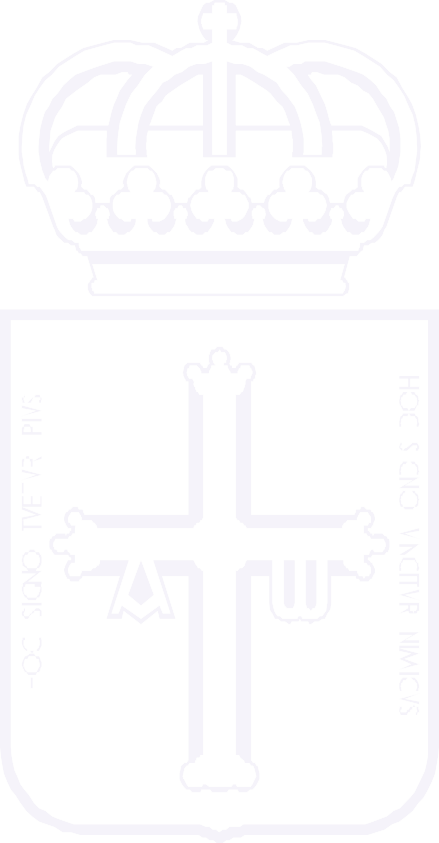 II.- Frente a dicho acuerdo, don –A-- como Presidente del Club --- presentó escrito ante la Comisión Electoral de la Federación Asturiana de --- solicitando se permitiese al Club que preside y a sus ---, formar parte del proceso electoral.La Comisión Electoral acordó desestimar la impugnación por no cumplir los requisitos referidos en el artículo 2 de los Estatutos de la Federación de --- del Principado de Asturias, y el artículo 11 del reglamento electoral.III.- Frente a dicha decisión se alza el recurrente que alega que presentó “recurso” ante la Comisión Electoral, pues entiende que la misma “de forma negligente y parcial ha vulnerado mis derechos a participar en el proceso electoral”. A continuación, el recurrente expone los hechos y fundamentos que estimó oportunos, y solicita que se revoque el acuerdo de la Comisión Electoral y se “permita que el Club que presido así como los --- federados en esta Federación, y con las competiciones acreditadas en la documentación adjunta … puedan formar parte del proceso electoral, tanto como electores como elegibles”.PRIMERO.- Resulta competente esta Junta Electoral Autonómica para conocer del recurso formulado en virtud de lo dispuesto en la Disposición Adicional Primera de la Ley 2/1994 de 29 de diciembre, del deporte, y el Art. 17 del Decreto 29/2008 de 30 de abril, ambos del Principado de Asturias.Examinado el censo provisional del estamento de Clubes aprobado por unanimidad por la Asamblea el día 7 de septiembre de 2012, se comprueba que en ese censo provisional del estamento de Clubes, figura incluido el CLUB ---, lo que produce que el recurso deba ser desestimado de plano respeto a la petición deducida en el mismo de que el Club recurrente pueda formar parte del proceso electoral, pues en realidad figura en el censo provisional del estamento de Clubes.SEGUNDO.-La otra petición formulada por el Club recurrente de que puedan formar parte del proceso electoral los --- (entendemos que se refiere a un deportista de dicho Club) que no figuran en el censo provisional del estamento de Deportistas, tampoco puede ser acogida, pues la legitimación para impugnar el censo provisional del estamento de “deportistas” corresponde exclusivamente a los propios deportistas interesados, pero no al Club al que pertenecen, dado que el Club solo tiene legitimación para impugnar el Censo Provisional del estamento al que pertenecen, o sea el estamento de “Clubes”, pero no para impugnar los censos provisionales de otros estamentos.Como se desprende del Reglamento Electoral de la Federación de --- del Principado de Asturias, dictado al amparo de la Resolución de la Consejería de Cultura y Deportes del Principado de Asturias de 27 de diciembre de 2011, cada estamento de Clubes Deportivos, Deportistas, Técnicos o Entrenadores, y Jueces o Árbitros, constituyen un grupo independiente en el que se ejerce una votación diferenciada por cada uno de los electores inscritos en el correspondiente censo. De esta forma se exige un censo específico para cada grupo electoral, y cada uno dará lugar a una votación independiente.Esta votación diferenciada por estamentos, busca el equilibrio de los diversos intereses presentes, propios y específicos de cada grupo, de forma tal que a la votación sólo se podrá concurrir una vez por cada uno de los grupos, como se desprende para los candidatos del artículo 15.2 del Reglamento Electoral (expresa el precepto que “aquellos electores que estén incluidos en el censo electoral por mas de un estamento, deberán optar por el de su preferencia ante la Comisión Electoral …). De esta forma quienes figuren en alguno de los censos específicos, sea como Club, Deportista, Técnico o Árbitro, tendrá que votar por el grupo o estamento al que pertenezca, sin que se pueda entender que les confiere la posibilidad de votar en varios grupos.El recurrente don –A--, como Presidente del --- es la representante del expresado Club, y por tanto se encuentra legitimada para participar en elproceso electoral referido al estamento de Clubes, bien para impugnar los censos provisionales o definitivos del estamento de “Clubes”, ser elector o elegible, y emitir su voto a las candidaturas del estamento de Clubes, pero su condición de representante del Club no le legitima para impugnar los censos provisionales o definitivos de otros estamentos, como es el de deportistas, pues su condición de representante del Club tampoco le permite ser elector ni elegible del estamento de Deportistas, ni consecuentemente ejercer el derecho de voto respecto a los candidatos del estamento de Deportistas.En consecuencia, apreciándose una falta de interés legitimador en el Presidente como representante de un Club para impugnar el censo provisional del estamento de Deportistas, procede la desestimación el recurso sin entrar a valorar el fondo del asunto, relativo a si los --- de ese Club reunía o no reunía los requisitos exigidos por el art. 12 del Reglamento Electoral para formar parte del censo provisional del estamento de Deportistas, pues para ello era preciso que la impugnación del censo provisional de deportistas fuese realizada por el deportista que estimaba lesionado su derecho a ser incluido en dicho censo, acreditando que cumplía los requisitos del citado art. 12.Por todo ello,La Junta Electoral Autonómica del Principado de Asturias ACUERDAdesestimar el recurso formulado por D. –A--, en representación del Club --- de --- interpuesto contra la Resolución de la Comisión Electoral de la Federación Asturiana de --- de 17 de septiembre de 2012.Expte.: 3/2012I.- Con fecha 7 de septiembre de 2012 se celebró la Asamblea General Extraordinaria de la Federación Asturiana de --- en la que se acordó la Convocatoria de Elecciones a la Presidencia de la citada Federación y, además, la aprobación del Censo Electoral de Deportistas, Jueces, y Entrenadores, y la relación de Clubes Deportivos que estarán representados en la Asamblea General.II.- Frente a dicho acuerdo, doña –A-- como Presidenta del Club de --- presentó escrito ante la Comisión Electoral de la Federación Asturiana de--- solicitando se permitiese al Club que preside y a su ---, formar parte del proceso electoral.La Comisión Electoral acordó desestimar la impugnación por no cumplir los requisitos referidos en el artículo 2 de los Estatutos de la Federación de --- del Principado de Asturias, y el artículo 11 del reglamento electoral.III.- Frente a dicha decisión se alza la recurrente que alega que presentó “recurso” ante la Comisión Electoral, pues entiende que la misma “de forma negligente y parcial ha vulnerado mis derechos a participar en el proceso electoral”. A continuación, la recurrente expone los hechos y fundamentos que estimó oportunos, y solicita que se revoque el acuerdo de la Comisión Electoral y se “permita que el Club que presido así como al --- federado en esta Federación, y con las competiciones acreditadas en la documentación adjunta … puedan formar parte del proceso electoral, tanto como electores como elegibles”.IV.- En la tramitación del presente recurso se han observado las prescripciones legales.PRIMERO.- Resulta competente esta Junta Electoral Autonómica para conocer del recurso formulado en virtud de lo dispuesto en la Disposición Adicional Primera de la Ley 2/1994 de 29 de diciembre, del deporte, y el Art. 17 del Decreto 29/2008 de 30 de abril, ambos del Principado de Asturias.Examinado el censo provisional del estamento de Clubes aprobado por unanimidad por la Asamblea el día 7 de septiembre de 2012, se comprueba que en ese censo provisional del estamento de Clubes, figuraincluido el ---, lo que produce que el recurso deba ser desestimado de plano respeto a la petición deducida en el mismo de que el Club recurrente pueda formar parte del proceso electoral, pues en realidad figura en el censo provisional del estamento de Clubes.SEGUNDO.- La otra petición formulada por el Club recurrente de que puedan formar parte del proceso electoral el --- (entendemos que se refiere a un deportista de dicho Club) que no figuran en el censo provisional del estamento de Deportistas, tampoco puede ser acogida, pues la legitimación para impugnar el censo provisional del estamento de “deportistas” corresponde exclusivamente a los propios deportistas interesados, pero no al Club al que pertenecen, dado que el Club solo tiene legitimación para impugnar el Censo Provisional del estamento al que pertenecen, o sea el estamento de “Clubes”, pero no para impugnar los censos provisionales de otros estamentos.Como se desprende del Reglamento Electoral de la Federación de --- del Principado de Asturias, dictado al amparo de la Resolución de la Consejería de Cultura y Deportes del Principado de Asturias  de 27 de diciembre de 2011, cada estamento de Clubes Deportivos, Deportistas, Técnicos o Entrenadores, y Jueces o Árbitros, constituyen un grupo independiente en el que se ejerce una votación diferenciada por cada uno de los electores inscritos en el correspondiente censo. De esta forma se exige un censo específico para cada grupo electoral, y cada uno dará lugar a una votación independiente.Esta votación diferenciada por estamentos, busca el equilibrio de los diversos intereses presentes, propios y específicos de cada grupo, de forma tal que a la votación sólo se podrá concurrir una vez por cada uno de los grupos, como se desprende para los candidatos del artículo 15.2 del Reglamento Electoral (expresa el precepto que “aquellos electores que estén incluidos en el censo electoral por mas de un estamento, deberánoptar por el de su preferencia ante la Comisión Electoral …). De esta forma quienes figuren en alguno de los censos específicos, sea como Club, Deportista, Técnico o Arbitro, tendrá que votar por el grupo o estamento al que pertenezca, sin que se pueda entender que les confiere la posibilidad de votar en varios grupos.La recurrente doña –A--, como Presidente del CLUB --- es la representante del expresado Club, y por tanto se encuentra legitimada para participar en el proceso electoral referido al estamento de Clubes, bien para impugnar los censos provisionales o definitivos del estamento de “Clubes”, ser elector o elegible, y emitir su voto a las candidaturas del estamento de Clubes, pero su condición de representante del Club no le legitima para impugnar los censos provisionales o definitivos de otros estamentos, como es el de deportistas, pues su condición de representante del Club tampoco le permite ser elector ni elegible del estamento de Deportistas, ni consecuentemente ejercer el derecho de voto respecto a los candidatos del estamento de Deportistas.En consecuencia, apreciándose una falta de interés legitimador en el Presidente como representante de un Club para impugnar el censo provisional del estamento de Deportistas, procede la desestimación el recurso sin entrar a valorar el fondo del asunto, relativo a si el --- de ese Club reunía o no reunía los requisitos exigidos por el art. 12 del Reglamento Electoral para formar parte del censo provisional del estamento de Deportistas, pues para ello era preciso que la impugnación del censo provisional de deportistas fuese realizada por el deportista que estimaba lesionado su derecho a ser incluido en dicho censo, acreditando que cumplía los requisitos del citado art. 12.Por todo ello,La Junta Electoral Autonómica del Principado de Asturias ACUERDA desestimar el recurso formulado por Doña –A--, en representación del Club de --- interpuesto contra la Resolución de la Comisión Electoral de la Federación Asturiana de --- de 17 de septiembre de 2012.Expte.: 4/2012I.- Con fecha 7 de septiembre de 2012 se celebró la Asamblea General Extraordinaria de la Federación Asturiana de --- en la que se acordó la Convocatoria de Elecciones a la Presidencia de la citada Federación y, además, la aprobación del Censo Electoral de Deportistas, Jueces, y Entrenadores, y la relación de Clubes Deportivos que estarán representados en la Asamblea General.II.- Frente a dicho acuerdo, doña –A-- como Presidente del Club --- presentó escrito ante la Comisión Electoral de la Federación Asturiana de --- solicitando se permitiese al Club que preside y a sus ---, formar parte del proceso electoral.La Comisión Electoral acordó desestimar la impugnación por no cumplir los requisitos referidos en el artículo 2 de los Estatutos de la Federación de --- del Principado de Asturias, y el artículo 11 del reglamento electoral.III.- Frente a dicha decisión se alza el recurrente que alega que presentó “recurso” ante la Comisión Electoral, en la que expone los hechos y fundamentos que estimó oportunos, y solicita que se revoque el acuerdo de la Comisión Electoral y se “permita que el Club que presido así como los --- federados en esta Federación, y con las competiciones acreditadas en la documentación adjunta … puedan formar parte del proceso electoral, tanto como electores como elegibles”.PRIMERO.- Resulta competente esta Junta Electoral Autonómica para conocer del recurso formulado en virtud de lo dispuesto en la Disposición Adicional Primera de la Ley 2/1994 de 29 de diciembre, del deporte, y el Art. 17 del Decreto 29/2008 de 30 de abril, ambos del Principado de Asturias.SEGUNDO.- En primer lugar debe resolverse sobre la petición del representante del CLUB --- de que el expresado Club debe ser incluido en el censo provisional de estamento de Clubes.Examinado el censo provisional del estamento de Clubes aprobado por unanimidad por la Asamblea el día 7 de septiembre de 2012, se comprueba que en ese censo provisional del estamento de Clubes no figura incluido el CLUB ---.Según determina el artículo 11 del Estatuto de la Federación Asturiana de ---, la Federación de --- del Principado de Asturias: “Estarán representados en laAsamblea General todos los Clubes Deportivos, con personalidad jurídica, adscritos a la Federación de --- del Principado de Asturias, siempre que se encuentren inscritos como tales en el Registro de Entidades Deportivas del Principado de Asturias, y que hayan desarrollado en el año en curso y en el anterior actividades de competición o promoción vinculadas a la Federación”.Debe precisarse que dicho precepto cuando hace referencia a haber desarrollado en el año en curso y en el anterior actividades de competición o promoción vinculadas a la Federación, se refiere a la Federación Autonómica, o sea a la Federación de --- del Principado de Asturias, pues el artículo 2 del Estatuto de la Federación de --- del Principado de Asturias, preceptúa que la Federación de --- del Principado de Asturias está integrada por los Clubes Deportivos, Deportistas, Técnicos, Jueces, y Árbitros que practiquen, promuevan o contribuyan al desarrollo del deporte de la --- dentro del territorio de la Comunidad Autónoma del Principado de Asturias.La documentación obrante en el expediente administrativo, y la aportada por con el presente recurso, no permite tener por acreditado los requisitos establecidos en el artículo 11 del Reglamento Electoral, de que el citado Club se encontraba inscrito en la Federación de --- del Principado de Asturias, pues según dice la recurrente sus --- no tienen licencia de la Federación de --- del Principado de Asturias, sino licencia de la Federación Española de ---. En todo caso, el Club recurrente tampoco aporta con su escrito de impugnación del censo provisional, ni con su recurso, la documentación que acredite su inscripción en la Federación de --- del Principado de Asturias.Además, de la documentación aportada por el Club recurrente tampoco puede tenerse acreditado el requisito de que haya realizado en el año 2011 y en el año 2012, actividades de competición o promoción vinculadas a la Federación de --- del Principado de Asturias.Si el recurrente deseaba formar parte del censo de Clubs lo que tenía que haber acreditado era la realización de actividades competitivas o promocionales de--- vinculadas a la Federación de --- del Principado de Asturias durante el año 2011, y lo transcurrido del año 2012. Tal actividad probatoria le corresponde al recurrente por el principio general de que “quien haga valer su derecho deberá acreditarlo por cualquiera de los medios admitidos en derecho”. A mayor abundamiento, el artículo 112.1, último inciso de la Ley 30/1992, de 26 de noviembre, establece que: “… No se tendrán en cuenta en la resolución de los recursos hechos, documentos, alegaciones del recurrente, cuando habiendo podido aportarlos en el trámite de alegaciones, no lo haya hecho ….”.En consecuencia, debe desestimarse la pretensión del Club recurrente de ser incluido en el censo provisional del estamento de Clubes.TERCERO.- La otra petición formulada por el Club recurrente de que puedan formar parte del proceso electoral los --- (entendemos que se refiere a los deportistas de dicho Club) que no figuran en el censo provisional del estamento de Deportistas, tampoco puede ser acogida, pues la legitimación para impugnar el censo provisional del estamento de “Deportistas” corresponde exclusivamente a los propios deportistas interesados, pero no al Club al que pertenecen, el cual solo tiene legitimación para impugnar el Censo Provisional del estamento de “Clubes”.La recurrente doña –A--, como Presidente del CLUB DE HALEROFILIA SACEDON, es el representante del expresado Club pero esa representación no se extiende mas allá del propio Club y, por tanto, no es representante de los deportistas que forman parte de dicho Club, los cuales son los únicos legitimados para impugnar el censo provisional del estamento de “deportistas”.Así pues, si algún deportista no figuraba en el censo provisional de deportistas, y deseaba formar parte del mismo, debía haberlo impugnado acreditando que cumplía los requisitos establecidos en el artículo 12 del Reglamento Electoral de la Federación de --- del Principado de Asturias, no siendofactible que dicha impugnación sea realizada por el Presidente del Club ---, que como hemos razonado carece de legitimación para llevarla a cabo.Por todo ello,La Junta Electoral Autonómica del Principado de Asturias ACUERDA desestimar el recurso formulado por Doña –A--, en representación del Club de ---, interpuesto contra la Resolución de la Comisión Electoral de la Federación Asturiana de --- de 17 de septiembre de 2012.Expte.: 5/2012I.- Con fecha 7 de septiembre de 2012 se celebró la Asamblea General Extraordinaria de la Federación Asturiana de --- en la que se acordó la Convocatoria de Elecciones a la Presidencia de la citada Federación y, además, la aprobación del Censo Electoral de Deportistas, Jueces, y Entrenadores, y la relación de Clubes Deportivos que estarán representados en la Asamblea General.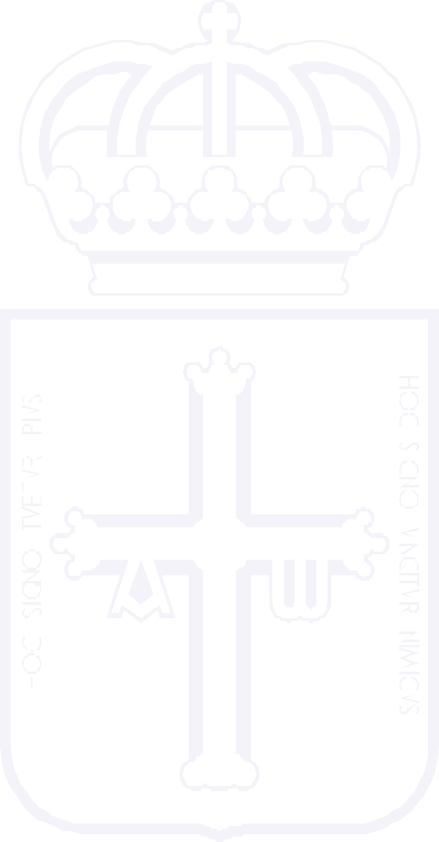 II.- Frente a dicho acuerdo, don –A-- como Presidente del Club --- presentó escrito ante la Comisión Electoral de la Federación Asturiana de --- solicitando se permitiese al Club que preside y a sus ---, formar parte del proceso electoral.La Comisión Electoral acordó desestimar la impugnación por no cumplir los requisitos referidos en el artículo 2 de los Estatutos de la Federación de --- del Principado de Asturias, y el artículo 11 del reglamento electoral.III.- Frente a dicha decisión se alza el recurrente que alega que presentó “recurso” ante la Comisión Electoral, en la que expone los hechos y fundamentos que estimó oportunos, y solicita que se revoque el acuerdo de la Comisión Electoral y se “permita que el Club que presido así como los --- federados en esta Federación, y con las competiciones acreditadas en la documentación adjunta … puedan formar parte del proceso electoral, tanto como electores como elegibles”.PRIMERO.- Resulta competente esta Junta Electoral Autonómica para conocer del recurso formulado en virtud de lo dispuesto en la Disposición Adicional Primera de la Ley 2/1994 de 29 de diciembre, del deporte, y el Art. 17 del Decreto 29/2008 de 30 de abril, ambos del Principado de Asturias.SEGUNDO.- En primer lugar debe resolverse sobre la petición del representante del CLUB --- de que el expresado Club debe ser incluido en el censo provisional de estamento de Clubes.Examinado el censo provisional del estamento de Clubes aprobado por unanimidad por la Asamblea el día 7 de septiembre de 2012, se comprueba que en ese censo provisional del estamento de Clubes no figura incluido el CLUB DE ---.Según determina el artículo 11 del Estatuto de la Federación Asturiana de ---, la Federación de --- del Principado de Asturias: “Estarán representados en la Asamblea Generaltodos los Clubes Deportivos, con personalidad jurídica, adscritos a la Federación de --- del Principado de Asturias, siempre que se encuentren inscritos como tales en el Registro de Entidades Deportivas del Principado de Asturias, y que hayan desarrollado en el año en curso y en el anterior actividades de competición o promoción vinculadas a la Federación”.Debe precisarse que dicho precepto cuando hace referencia a haber desarrollado en el año en curso y en el anterior actividades de competición o promoción vinculadas a la Federación, se refiere a la Federación Autonómica, o sea a la Federación de --- del Principado de Asturias, pues el artículo 2 del Estatuto de la Federación de --- del Principado de Asturias, preceptúa que la Federación de --- del Principado de Asturias está integrada por los Clubes Deportivos, Deportistas, Técnicos, Jueces, y Árbitros que practiquen, promuevan o contribuyan al desarrollo del deporte de la --- dentro del territorio de la Comunidad Autónoma del Principado de Asturias.La documentación obrante en el expediente administrativo, y la aportada por con el presente recurso, no permite tener por acreditado los requisitos establecidos en el artículo 11 del Reglamento Electoral, pues del contenido de los correos electrónicos cursados entre el representante del Club recurrente y la Federación Asturiana de --- se deduce que al menos en el año 2011, el citado Club no se encontraba inscrito en la Federación de --- del Principado de Asturias. En todo caso, el Club recurrente tampoco aporta con su escrito de impugnación del censo provisional, ni con su recurso, la documentación que acredite su inscripción en la Federación de --- del Principado de Asturias.Además, de la documentación aportada por el Club recurrente tampoco puede tenerse acreditado el requisito de que haya realizado en el año 2011 y en el año 2012, actividades de competición o promoción vinculadas a la Federación de --- del Principado de Asturias.Si el recurrente deseaba formar parte del censo de Clubs lo que tenía que haber acreditado era la realización de actividades competitivas o promocionales de --- vinculadas a la Federación de --- del Principado de Asturias durante el año 2011, y lo transcurrido del año 2012. Tal actividad probatoria le corresponde al recurrente por el principio general de que “quien haga valer su derecho deberá acreditarlo por cualquiera de los medios admitidos enderecho”. A mayor abundamiento, el artículo 112.1, último inciso de la Ley 30/1992, de 26 de noviembre, establece que: “… No se tendrán en cuenta en la resolución de los recursos hechos, documentos, alegaciones del recurrente, cuando habiendo podido aportarlos en el trámite de alegaciones, no lo haya hecho ….”.En consecuencia, debe desestimarse la pretensión del Club recurrente de ser incluido en el censo provisional del estamento de Clubes.TERCERO.- La otra petición formulada por el Club recurrente de que puedan formar parte del proceso electoral los --- (entendemos que se refiere a los deportistas de dicho Club) que no figuran en el censo provisional del estamento de Deportistas, tampoco puede ser acogida, pues la legitimación para impugnar el censo provisional del estamento de “Deportistas” corresponde exclusivamente a los propios deportistas interesados, pero no al Club al que pertenecen, el cual solo tiene legitimación para impugnar el Censo Provisional del estamento de “Clubes”.El recurrente don --A--, como Presidente del CLUB ---, es el representante del expresado Club pero esa representación no se extiende mas allá del propio Club y, por tanto, no es representante de los deportistas que forman parte de dicho Club, los cuales son los únicos legitimados para impugnar el censo provisional del estamento de “deportistas”.Así pues, si algún deportista no figuraba en el censo provisional de deportistas, y deseaba formar parte del mismo, debía haberlo impugnado acreditando que cumplía los requisitos establecidos en el artículo 12 del Reglamento Electoral de la Federación de --- del Principado de Asturias, no siendo factible que dicha impugnación sea realizada por el Presidente del Club ---, que como hemos razonado carece de legitimación para llevarla a cabo.Por todo ello,La Junta Electoral Autonómica del Principado de Asturias ACUERDA desestimar el recurso formulado por D. –A--, en representación del Club de --- interpuesto contra laResolución de la Comisión Electoral de la Federación Asturiana de --- de 17 de septiembre de 2012.Expte.: 6/2012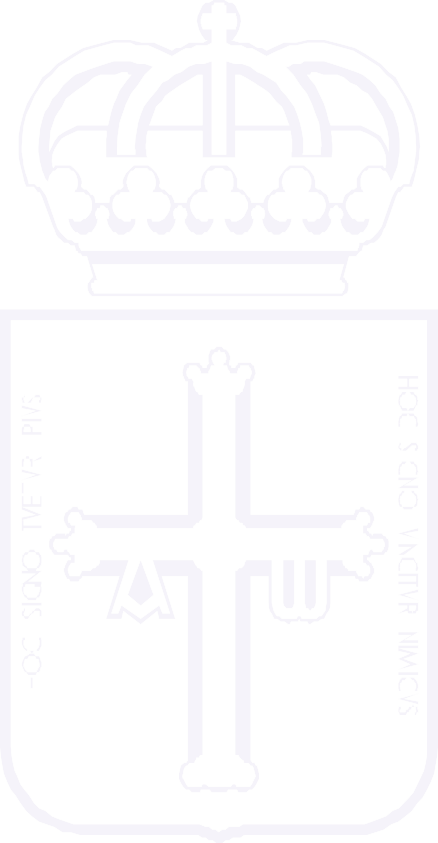 I.- Con fecha 7 de septiembre de 2012 se celebró la Asamblea General Extraordinaria de la Federación Asturiana de --- en la que se acordó la Convocatoria de Elecciones a la Presidencia de la citada Federación y, además, la aprobación del Censo Electoral de Deportistas, Jueces, y Entrenadores, y la relación de Clubes Deportivos que estarán representados en la Asamblea General.II.- Frente a dicho acuerdo, doña –A-- como Presidente del Club --- presentó escrito ante la Comisión Electoral de la Federación Asturiana de --- solicitando se permitiese al Club que preside y a sus ---, formar parte del proceso electoral.La Comisión Electoral acordó desestimar la impugnación por no cumplir los requisitos referidos en el artículo 2 de los Estatutos de la Federación de --- del Principado de Asturias, y el artículo 11 del reglamento electoral.III.- Frente a dicha decisión se alza el recurrente que alega que presentó “recurso” ante la Comisión Electoral, en la que expone los hechos y fundamentos que estimó oportunos, y solicita que se revoque el acuerdo de la Comisión Electoral y se “permita que el Club que presido así como los --- federados en esta Federación, y con las competiciones acreditadas en la documentación adjunta … puedan formar parte del proceso electoral, tanto como electores como elegibles”.PRIMERO.- Resulta competente esta Junta Electoral Autonómica para conocer del recurso formulado en virtud de lo dispuesto en la Disposición Adicional Primera de la Ley 2/1994 de 29 de diciembre, del deporte, y el Art. 17 del Decreto 29/2008 de 30 de abril, ambos del Principado de Asturias.SEGUNDO.- En primer lugar debe resolverse sobre la petición del representante del CLUB --- de que el expresado Club debe ser incluido en el censo provisional de estamento de Clubes.Examinado el censo provisional del estamento de Clubes aprobado por unanimidad por la Asamblea el día 7 de septiembre de 2012, se comprueba que en ese censo provisional del estamento de Clubes no figura incluido el CLUB ---.Según determina el artículo 11 del Estatuto de la Federación Asturiana de ---, la Federación de --- del Principado de Asturias: “Estarán representados en la Asamblea General todos los Clubes Deportivos, con personalidad jurídica, adscritos a la Federación de--- del Principado de Asturias, siempre que se encuentren inscritos como tales en el Registro de Entidades Deportivas del Principado de Asturias, y que hayan desarrollado en el año en curso y en el anterior actividades de competición o promoción vinculadas a la Federación”.Debe precisarse que dicho precepto cuando hace referencia a haber desarrollado en el año en curso y en el anterior actividades de competición o promoción vinculadas a la Federación, se refiere a la Federación Autonómica, o sea a la Federación de --- del Principado de Asturias, pues el artículo 2 del Estatuto de la Federación de --- del Principado de Asturias, preceptúa que la Federación de --- del Principado de Asturias está integrada por los Clubes Deportivos, Deportistas, Técnicos, Jueces, y Árbitros que practiquen, promuevan o contribuyan al desarrollo del deporte de la --- dentro del territorio de la Comunidad Autónoma del Principado de Asturias.La documentación obrante en el expediente administrativo, y la aportada por con el presente recurso, no permite tener por acreditado los requisitos establecidos en el artículo 11 del Reglamento Electoral, de que el citado Club se encontraba inscrito en la Federación de --- del Principado de Asturias, pues según dice la recurrente sus --- no tienen   licencia de la Federación de --- del Principado de Asturias, sino licencia de la Federación Española de ---. En todo caso, el Club recurrente tampoco aporta con su escrito de impugnación del censo provisional, ni con su recurso, la documentación que acredite su inscripción en la Federación de --- del Principado de Asturias.Además, de la documentación aportada por el Club recurrente tampoco puede tenerse acreditado el requisito de que haya realizado en el año 2011 y en el año 2012, actividades de competición o promoción vinculadas a la Federación de --- del Principado de Asturias.Si el recurrente deseaba formar parte del censo de Clubs lo que tenía que haber acreditado era la realización de actividades competitivas o promocionales de --- vinculadas a la Federación de --- del Principado de Asturias durante el año 2011, y lo transcurrido del año 2012. Tal actividad probatoria le corresponde al recurrente por el principio general de que “quien haga valer su derecho deberá acreditarlo por cualquiera de los medios admitidos en derecho”. A mayor abundamiento, el artículo 112.1, último inciso de la Ley 30/1992, de 26 de noviembre, establece que: “… No se tendrán en cuenta en la resolución de los recursos hechos, documentos, alegaciones del recurrente, cuando habiendo podido aportarlos en el trámite de alegaciones, no lo haya hecho ….”.En consecuencia, debe desestimarse la pretensión del Club recurrente de ser incluido en el censo provisional del estamento de Clubes.TERCERO.- La otra petición formulada por el Club recurrente de que puedan formar parte del proceso electoral los --- (entendemos que se refiere a los deportistas de dicho Club) que no figuran en el censo provisional del estamento de Deportistas, tampoco puede ser acogida, pues la legitimación para impugnar el censo provisional del estamento de “Deportistas” corresponde exclusivamente a los propios deportistas interesados, pero no al Club al que pertenecen, el cual solo tiene legitimación para impugnar el Censo Provisional del estamento de “Clubes”.La recurrente doña –A--, como Presidente del CLUB ---, es el representante del expresado Club pero esa representación no se extiende mas allá del propio Club y, por tanto, no es representante de los deportistas que forman parte de dicho Club, los cuales son los únicos legitimados para impugnar el censo provisional del estamento de “deportistas”.Así pues, si algún deportista no figuraba en el censo provisional de deportistas, y deseaba formar parte del mismo, debía haberlo impugnado acreditando que cumplía los requisitos establecidos en el artículo 12 del Reglamento Electoral de la Federación de --- del Principado de Asturias, no siendo factible que dicha impugnación sea realizada por elPresidente del Club ---, que como hemos razonado carece de legitimación para llevarla a cabo.Por todo ello,La Junta Electoral Autonómica del Principado de Asturias ACUERDA desestimar el recurso formulado por Doña –A--, en representación del Club de --- interpuesto contra la Resolución de la Comisión Electoral de la Federación Asturiana de --- de 17 de septiembre de 2012.Expte.: 8/2012I.- Con fecha 24 de septiembre de 2012 se celebra la Asamblea General Extraordinaria de la Federación de --- del Principado de Asturias en la que se acuerda la convocatoria de elecciones a la Presidencia de dicha Federación y se aprueba el Reglamento Electoral incluido el calendario.II.- Con fecha 2 de octubre de 2012 finalizaba el plazo de presentación de reclamaciones contra los censos provisionales sin que el ahora recurrente D. –A-- hubiese presentado recurso alguno contra los mismos.III.- Con fecha 18 de octubre de 2012, conforme al calendario electoral, la Comisión Electoral de la ---aprueba la lista provisional de candidatos por los estamentos de deportistas, jueces y técnicos. Por lo que luego diremos, el recurrente D. –A-- figura incluido en el estamento de deportistas.IV.- En plazo y forma, D. –A-- presenta ante la Comisión Electoral federativa tres reclamaciones, dos de ellas impugnando la inclusión en el censo de deportistas de Dª --B-- y Dª --C--; y una tercera impugnando la inclusión en el censo de clubs del Club ---.V.- Las tres reclamaciones resultan desestimadas por la Comisión Electoral en su reunión del 23 de octubre de 2012 por idéntico motivo: reclamaciones extemporáneas, porque el plazo para recurrir contra los censos electorales había concluido el 2 de octubre de 2012 según el calendario electoral, y es contra dichas desestimaciones contra el que se interpone el recurso ante esta Junta y al que obedece esta resolución.PRIMERO.- Resulta competente esta Junta Electoral Autonómica para conocer del recurso formulado en virtud de lo dispuesto en la Disposición Adicional Primera de la Ley 2/1994 de 29 de diciembre, del deporte, y el Art. 17 del Decreto 29/2008 de 30 de abril, ambos del Principado de Asturias.SEGUNDO.- Lo que tenemos que analizar a continuación es si el recurrente está legitimado para interponer el presente recurso. Como destacábamos anteriormente D. –A-- figura incluido en el estamento de deportistas, sin embargo, la reclamación que presenta afecta a otros dos deportistas pero también a un club.Adelantamos ya que esta Junta considera que D. –A-- no está legitimado para impugnar la inclusión de un club en el estamento que le es propio.La legitimación para impugnar la inclusión o no de un club en su propio estamento corresponde exclusivamente al resto de los clubs. Como se desprende del Reglamento electoral de la ---, dictado al amparo de la Resolución de la Consejería de Cultura y Deportes del Principado de Asturias de 27 de diciembre de 2011, cada estamento –de Clubs Deportivos, Deportistas, Técnicos o Entrenadores y Jueces o Árbitros- constituyen un grupo independiente en el que se ejerce una votación diferenciada por cada uno de los electores inscritos en el correspondiente estamento. De esta forma se exige un censo específico para cada grupo electoral y cada uno dará lugar a una votación independiente.Esta votación diferenciada por estamentos busca el equilibrio de los diversos intereses presentes, propios y específicos de cada grupo, de forma tal que a la votación solo se podrá concurrir una vez por cada uno de los grupos, como se desprende para los candidatos, del Art. 15 párrafo segundo del Reglamento Electoral “… aquellos electores que estén incluidos en el censo electoral por más de un estamento deberán optar por el de su preferencia ante la Comisión Electoral…” De esta forma quienes figuren en alguno de los censos o estamentos específicos, sea como Club, Deportista, Técnico o Árbitro, tendrá que votar por el grupo o estamento al que pertenezca sin que se pueda entender que les confiere la posibilidad de ejercer sus derechos en varios o diferentes grupos.El recurrente se encuentra, en definitiva, legitimado para participar en el proceso electoral en el estamento de deportistas ejerciendo cuantos derechos le correspondan dentro del mismo. Pero precisamente por eso no está legitimado para ejercer derechos en ningún otro estamento y, por lo tanto, en el de clubs.TERCERO.- Por las mismas razones que acabamos de esgrimir debemos de entrar en la reclamación que plantea el recurrente contra la inclusión en el censo de deportistas de las dos personas que antes hemos mencionado.Y también como mencionábamos la razón aducida por la Comisión Electoral de la ---para desestimar las citadas reclamaciones era su extemporaneidad, ya que “… las reclamaciones contra los censos provisionales finalizaron el día 2 de octubre de 2012…”El fundamento de la decisión de la Comisión Federativa seguramente es lógico y pudiera responder a lo que el legislador estaba pensando cuando redactó las diferentes normas reguladoras de los procesos electorales federativos.Pero no existe norma alguna que ampare tal decisión. Es más, Art. 17 del Decreto 29/2008 del Principado de Asturias, establece que todas las fases electorales serán susceptibles de reclamación o recurso sin que establezca limitación alguna a diferencia de lo que sucede en otros ámbitos del ordenamiento jurídico donde no se admite el recurso o reclamación contra un acto determinado si previamente no se hizo lo propio con otro acto antecedente.Así pues, entendiendo esta Junta Electoral que la reclamación interpuesta por el recurrente contra la inclusión en el estamento de deportistas de Dª --C-- y Dª --B-- había sido presentada en plazo, procede aceptar el recurso en este aspecto y acordar la retroacción de actuaciones para que por la Comisión Electoral de la ---se resuelva el mismo en cuanto al fondo del asunto.Por todo ello,La Junta Electoral Autonómica del Principado de Asturias ACUERDA inadmitir el recurso en lo referido a la inclusión de un club en su estamento correspondiente; y admitirlo en lo referido a la impugnación de la inclusión de dos deportistas en el suyo propio en cuanto a que el mismo había sido interpuesto en tiempo ordenando la retroacción de actuaciones para que por la Comisión Electoral de la Federación de --- del Principado de Asturias se resuelva dicha reclamación en lo que al fondo de la misma se refiere.Expte.: 9/2012I.- Con fecha 25 de septiembre de 2012 se celebró la Asamblea General Extraordinaria de la Federación Asturiana de --- (---) en la que se acordó la Convocatoria de Elecciones a miembros de la Asamblea General, nombramiento de la Comisión Electoral y aprobación del Reglamento Electoral, del Calendario Electoral y de los Censos Provisionales de Electores.II.- Con fecha 2 de octubre de 2012 finalizó el plazo para la presentación de reclamaciones contra los Censos de Electores Provisionales sin que conste que el ahora recurrente don –A-hubiese presentado recurso o impugnación contra los mismos.III.- Con fecha 4 de octubre de 2012, la Comisión Electoral de la --- publicó el Censo Electoral Definitivo.Posteriormente, conforme al Reglamento Electoral, el día 15 de octubre de 2012 finalizó el plazo para la presentación de candidaturas a la Asamblea General. El día 17 de octubre de 2012 la Comisión Electoral publicó la lista provisional de candidatos, y el día 19 de octubre de 2012 finalizó el plazo para la presentación de reclamaciones.En esa lista provisional de candidatos figuraba incluida, dentro del Estamento de Jueces y Árbitros, DOÑA –B--.El día 22 de octubre de 2012, la Comisión Electoral proclamó los candidatos oficiales a la Asamblea General, entre los que figura DOÑA –B-- dentro del Estamento de Jueces y Árbitros.IV.- El 8 de noviembre de 2012 se llevó a cabo la elección a miembros de la Asamblea General, y el día 10 de noviembre siguiente se publicaron los resultados provisionales, entre los que figura elegida DOÑA –B-- dentro del Estamento de Jueces y Árbitros, con 32 votos.El día 12 de noviembre de 2012, dentro del plazo previsto para la presentación de reclamaciones contra los resultados provisionales a la elección de los miembros de la Asamblea General, don –A-- formuló reclamación contra la elección de doña –B--, dentro del Estamento de Jueces y Árbitros, solicitando la repetición de las elecciones parciales al Estamento de Jueces y Árbitros o, en su caso, la no aceptación de los resultados relativos a este Estamento en la persona de –B--.Por resolución de la Comisión Electoral de 13 de noviembre de 2012 se rechazó la impugnación por entender que la misma ha sido presentada después del día 19 de octubre de 2012 en que finalizaba el plazo para la posible reclamación de los candidatos a la Asamblea, y además porque dicha candidata sí constaba con licencia el día de las elecciones, pues dicha renovación se recibió el día 5 de noviembre de 2012.Frente a dicha resolución don –A-- presentó recurso que tuvo entrada en esta Junta Electoral Autonómica el día 16 de noviembre de 2012.PRIMERO.- Resulta competente esta Junta Electoral Autonómica para conocer del recurso formulado en virtud de lo dispuesto en la Disposición Adicional Primera de la Ley 2/1994 de 29 de diciembre, del deporte, y el Art. 17 del Decreto 29/2008 de 30 de abril, ambos del Principado de Asturias.SEGUNDO.- En primer lugar debe resolverse si la impugnación realizada por don –A-- ha sido formulada temporalmente o si por el contrario era preciso que el mismo hubiese formulado previamente reclamación contra la lista provisional de candidatos, cuyo plazo finalizaba el 19 de octubre de 2012.Esta cuestión ya ha sido resuelta por esta Junta Electoral Autonómica en anteriores resoluciones, lo que nos obliga a reiterar el criterio que expondremos a continuación.La resolución recurrida desestima la reclamación de don –A-- “ … por haber finalizado con fecha 19 de octubre de 2012 la posible reclamación a los candidatos de la Asamblea” .El fundamento de la decisión de la Comisión Federativa seguramente es lógico y pudiera responder a lo que el legislador estaba pensando cuando redactó las diferentes normas reguladoras de los procesos electorales federativos.Pero lo cierto es que no existe norma alguna que ampare tal decisión. Es mas, el artículo 17 del Decreto 29/2008 del Principado de Asturias, establece que todas las fases electorales serán susceptibles de reclamación o recurso sin que establezca limitación alguna adiferencia de lo que sucede en otros ámbitos del ordenamiento jurídico donde no se admite el recurso o reclamación contra un acto determinado si previamente no hizo lo propio con otro acto antecedente.Además, en este caso, esta Junta Electoral no puede desconocer que, según la Lista Oficiales de la ---, publicadas el 17 de octubre de 2012, doña –B-- no figuraba incluida en las listas del Árbitros y Oficinales de Mesa. Y que según la propia resolución recurrida, doña –B-solicitó la renovación de la licencia federativa el 5 de noviembre de 2012.Pese a lo cual, y por razones que se desconocen, la Comisión Electoral incluyó indebidamente a dicha persona en el Censo Electoral Provisional, en el Censo Electoral Definitivo, en la Lista Provisional de Candidatos y la proclamó como candidata oficial a la Asamblea, cuando era evidente que dicha persona no podía haber sido incluida por carecer de las condiciones legalmente exigidas para ello.En consecuencia, esta Junta Electoral Autonómica considera que la reclamación contra los resultados provisionales de la elección a los miembros de la Asamblea General ha sido presentada dentro de plazo, no siendo obstáculo que no se hubiera formulado reclamación contra el censo provisional de candidatos.TERCERO.- En segundo lugar, se resolverá sobre la cuestión de fondo, puesto que la resolución recurrida además rechazó la reclamación al considerar que doña –B-- procedió a la renovación de su licencia federativa el día 5 de noviembre de 2012.El artículo 14 del Reglamento Electoral de la --- establece que los miembros de la Asamblea General, en el Estamento de Jueces y Árbitros, serán elegidos entre los que posean tal condición reconocida por la Federación, sea cual sea su categoría, y tengan licencia en vigor, y la hayan tenido cuando menos el año anterior, y hayan desarrollado actividad arbitral vinculada a la Federación Asturiana correspondiente en los dos últimos años.Por su parte, el artículo 78 del Reglamento General y de Competiciones de la --- establece que para que un Arbitro u Oficial de Mesa pueda obtener licencia federativa deberá, entre otros requisitos, c) poseer la condición de arbitro u oficial de Mesa reconocido por la Federación Española de --- o por la ---. Y que esta condición será obtenida, en caso de renovación, una vez solicitada a la --- en los plazos previstos y previo cumplimiento de las condiciones/criterios establecidos por el Comité de Árbitros en cada Temporada.Según la circular del Comité de Árbitros y Oficiales de la --- de 29 de junio de 2012, la renovación de las licencias deberá llevarse a cabo antes del día 15 de julio de 2012.Es evidente que Doña –B-- no procedió a la renovación de su licencia dentro del plazo antes señalado, sino que lo hizo el día 5 de noviembre de 2012, como expresamente lo reconoce la propia Comisión Electoral en su resolución de 13 de noviembre de 2012, ahora recurrida.Además, doña –B-- no consta en a Lista Oficial de Árbitros y Entrenadores de la --- publicada el 17 de octubre de 2012.De lo expuesto se deduce que:1.- Doña –B-- no reunía la condiciones para formar parte del Censo Electoral, en el Estamento de Jueces y Oficiales, pues a la fecha de su aprobación provisional –el 25 de septiembre de 2012- y a la fecha de su aprobación definitiva -4 de octubre de 2012- no tenía licencia federativa en vigor, por no haber sido renovada.2.- Doña –B--, en consecuencia, a la fecha de la presentación de candidaturas a la Asamblea General (cuyo plazo finalizaba el 15 de octubre de 2012), tampoco reunía las condiciones para ser candidata a la elección de Miembros de la Asamblea General, por lo que obviamente tampoco reunía las condiciones para ser proclamada candidata oficial a la Asamblea General, a la fecha en que se llevó a cabo dicha proclamación (22 de octubre de 2012).3.- Es por tanto mas que evidente que quien no reúne las condiciones para ser elector ni candidato en las fechas previstas en el Calendario Electoral no puede optar a la elección, y ello no obsta a que doña –B-- hubiese solicitado la renovación de su licencia el día 5 de noviembre de 2012, o sea tres días antes de la elección, puesto que el requisito de tener licencia federativa en vigor se exige al momento de aprobarse el censo de electores, y mantenerse al momento de la presentación de las candidaturas, en las fechas establecidas en el calendario electoral.Doña –B--, por tanto, no cumplía esos requisitos que son de obligado cumplimiento, y no pueden ser desconocidos ni subsanados por una renovación de la licencia en un momento posterior.Ello conllevará que se deba declarar nula la elección de los miembros de la Asamblea General por el Estamento de Árbitros y Oficiales, y deberá repetirse la votación para la elección de los miembros de la Asamblea General para dicho Estamento, excluyendo a doña–B-- tanto como electora como candidata, por no reunir los requisitos exigidos para ello al momento de la aprobación del Censo de Electores, ni al momento de presentación de candidaturas.En consecuencia, procede estimar el recurso formulado. Por todo ello,La Junta Electoral Autonómica del Principado de Asturias ACUERDA estimar el recurso formulado por don –A-- contra la resolución de la Comisión Electoral de la --- de 13 de noviembre de 2012, por no ser ajustado a derecho, y se declara la nulidad del resultado de las elecciones a los miembros de la Asamblea General por el Estamento de Árbitros y Oficiales, debiendo procederse a la repetición de la votación, con exclusión de doña –B-- del Censo Electoral y de la Lista de Candidatos a los miembros de la Asamblea General por el Estamento de Árbitros y Oficiales, por no reunir los requisitos exigidos para ello.Expte.: 10/2012I.- Con fecha 11 de octubre de 2012 se celebra la Asamblea General Extraordinaria de la Federación de --- del Principado de Asturias en la que se acuerda la convocatoria de elecciones a la Presidencia de dicha Federación y se aprueba el Reglamento Electoral, incluido el calendario.En lo que aquí respecta y por lo que luego se dirá, el Reglamento Electoral dispone lo siguiente:“19) El acto de votación durará ininterrumpidamente de 11 a 19 horas del día 23 de noviembre de 2012.20) Se permitirá el voto por correo. Para ejercer el mismo se realizarán los siguientes pasos:h) El depósito de los votos en las Oficinas de Correos deberá realizarse con siete días naturales de antelación a la fecha de celebración de las votaciones. No serán admitidos los sobres depositados en fecha posterior”.II.- Con fecha 14 de noviembre de 2012 se presenta ante la Comisión Electoral federativa escrito interesando la ampliación del plazo para efectuar el voto por correo hasta el día 19 de noviembre, alegando la repercusión que la huelga general del día 14 tuvo en los servicios postales.III.- Con fecha 15 de noviembre de 2012, la Comisión Electoral de la Federación de --- del Principado de Asturias emite resolución a través del Acta nº 4/12 acordando estimar la reclamación anterior y reconociendo el día 19 de noviembre como último para depositar elvoto por correo en cualquier oficina de correos, en base a que dicho órgano cuenta entre sus miembros con dos profesionales de los servicios postales que conocen de primera mano la repercusión real que la huelga general ha tenido en el reparto del correo postal.IV.- Contra la resolución emitida por la Comisión Electoral a través de su Acta nº 4/12 se formula recurso por D. –A--, que tiene entrada en esta Junta Electoral el día 19 de noviembre de 2012, a medio del cual se interesa se acuerde declarar nulo de pleno derecho el acuerdo de la Comisión Electoral recurrido y en consecuencia, la estimación del recurso, disponiéndose que el depósito de los votos en las Oficinas de Correos deberá realizarse con siete días naturales de antelación a la fecha de celebración de las votaciones, como dispone el Reglamento Electoral.V.- Contra la resolución emitida por la Comisión Electoral a través de su Acta nº 4/12 que es objeto de la presente resolución se formula igualmente recurso por D. –B--, que tiene entrada en esta Junta Electoral el día 19 de noviembre de 2012, a medio del cual se interesa se mantenga que el depósito de los votos en las Oficinas de Correos deberá realizarse con siete días naturales de antelación a la fecha de celebración de las votaciones, como dispone el Reglamento Electoral.PRIMERO.- Resulta competente esta Junta Electoral Autonómica para conocer del recurso formulado en virtud de lo dispuesto en la Disposición Adicional Primera de la Ley 2/1994 de 29 de diciembre, del deporte, y el Art. 17 del Decreto 29/2008 de 30 de abril, ambos del Principado de Asturias.SEGUNDO.- En lo que se refiere al régimen jurídico aplicable a una Federación Deportiva del Principado de Asturias, como es la de ---, el mismo viene recogido en el artículo 2 del Decreto 29/2003, de 30 de abril, por el que se regulan las federaciones deportivas del Principado de Asturias que dice expresamente que “las federaciones deportivas asturianas se rigen por la Ley 2/1994, de 29 de diciembre, del Deporte del Principado de Asturias; por el presente Decreto y disposiciones que lo desarrollen y por sus estatutos y reglamentos”. Por tanto, dicho lo anterior resulta indudable la obligatoriedad de los Reglamentos que se adopten en el marco de una Federación deportiva por sus órganos legítimos.En lo que se refiere a la competencia para la aprobación de reglamentos en el marco de las Federaciones deportivas asturianas, la misma recae única y exclusivamente en la Asamblea General, según preceptúa el artículo 11.c) del propio Decreto 29/2003.TERCERO.- Aplicada la teoría general anteriormente expuesta a los presentes recursos, nos conduce inexorablemente a la estimación de los mismos, y ello dado que la Resolución recurrida contradice lo dispuesto en el Reglamento Electoral que resulta de aplicación obligatoria, no existiendo norma alguna que ampare en derecho la Resolución adoptada porla Comisión Electoral. En este sentido, cabe exponer que el Reglamento a través de su apartado 20.h impone que el voto por correo esté depositado en las Oficinas de Correos con una antelación mínima de siete días naturales. Obviando el contenido de dicho precepto, la Comisión Electoral acuerda ampliar el plazo de depósito de los votos hasta el día 19, esto es hasta cuatro días naturales antes de las elecciones, fijadas para el día 23 por el propio Reglamento Electoral. Obviamente tal resolución no tiene amparo legal alguno, puesto que vulnera lo establecido por el calendario electoral, cuyo cumplimiento es totalmente obligatorio.Con dicha resolución la Comisión Electoral estaría modificando implícitamente el contenido del Reglamento sin disponer de facultades legales para ello, puesto que el único órgano capacitado para aprobar o modificar un Reglamento es la Asamblea General, tal y como se ha expuesto en el apartado anterior.Por todo ello,La Junta Electoral Autonómica del Principado de Asturias ACUERDA estimar los recursos presentados por D. –A-- y D. –B--, revocando la resolución de la Comisión Electoral contenida en el Acta nº 4/12 por ser contraria al Reglamento Electoral, en el sentido de establecer que el voto por correo debe ser depositado por los electores en las oficinas de correos con 7 días naturales de antelación a la fecha de celebración de las votaciones, no siendo admitidos los depositados posteriormente.Expte.: 11/2012I.- Con fecha 11 de octubre de 2012 se celebra la Asamblea General Extraordinaria de la Federación de --- del Principado de Asturias en la que se acuerda la convocatoria de elecciones a la Presidencia de dicha Federación y se aprueba el Reglamento Electoral, incluido el calendario.En lo que aquí respecta y por lo que luego se dirá, el Reglamento Electoral dispone lo siguiente:“19) El acto de votación durará ininterrumpidamente de 11 a 19 horas del día 23 de noviembre de 2012.20) Se permitirá el voto por correo. Para ejercer el mismo se realizarán los siguientes pasos:h) El depósito de los votos en las Oficinas de Correos deberá realizarse con siete días naturales de antelación a la fecha de celebración de las votaciones. No serán admitidos los sobres depositados en fecha posterior”.II.- D. –A-- presenta ante la Comisión Electoral federativa escrito interesando la modificación de la fecha fijada para las elecciones en el Reglamento Electoral, solicitando se traslade del día fijado – 23 de noviembre – al día 24 ó 25 de noviembre, aduciendo que ello facilitaría la mayor participación de los electores al tratarse los días propuestos de fin de semana.III.- Con fecha 16 de noviembre de 2012, la Comisión Electoral de la Federación de --- del Principado de Asturias emite el Acta nº 5/12 acordando desestimar la reclamación anterior y acordando mantener la fecha actual de las votaciones para el día 23 de noviembre de 2012.IV.- Debe indicarse por los motivos que luego se dirán, que con fecha 15 de noviembre de 2012, la Comisión Electoral de la Federación de --- del Principado de Asturias emite otro acta, concretamente el Acta nº 4/12, acordando estimar una reclamación recibida el 14 de noviembre de 2012 reconociendo el día 19 de noviembre como último para depositar el voto por correo en cualquier oficina de correos.V.- Contra la resolución emitida por la Comisión Electoral a través de su Acta nº 5/12 se formula recurso, que tiene entrada en esta Junta Electoral el día 19 de noviembre de 2012, a medio del cual se interesa se acuerde declarar nulo de pleno derecho el acuerdo de la Comisión Electoral recurrido y en consecuencia, la estimación del recurso, fijando la fecha de las elecciones a miembros de la Asamblea General de la Federación de --- del Principado de Asturias para el día 24 de noviembre de 11 a 19 horas.PRIMERO.- Resulta competente esta Junta Electoral Autonómica para conocer del recurso formulado en virtud de lo dispuesto en la Disposición Adicional Primera de la Ley 2/1994 de 29 de diciembre, del deporte, y el Art. 17 del Decreto 29/2008 de 30 de abril, ambos del Principado de Asturias.SEGUNDO.- En lo que se refiere al régimen jurídico aplicable a una Federación Deportiva del Principado de Asturias, como es la de ---, el mismo viene recogido en el artículo 2 del Decreto 29/2003, de 30 de abril, por el que se regulan las federaciones deportivas del Principado de Asturias que dice expresamente que “las federaciones deportivas asturianas se rigen por la Ley 2/1994, de 29 de diciembre, del Deporte del Principado de Asturias; por el presente Decreto y disposiciones que lo desarrollen y por sus estatutos y reglamentos”. Por tanto, dicho lo anterior resulta indudable la obligatoriedad de los Reglamentos que se adopten en el marco de una Federación deportiva por sus órganos legítimos.En lo que se refiere a la competencia para la aprobación de reglamentos en el marco de las Federaciones deportivas asturianas, la misma recae única y exclusivamente en la Asamblea General, según preceptúa el artículo 11.c) del propio Decreto 29/2003.TERCERO.- Aplicada la teoría general anteriormente expuesta al presente recurso, nos conduce inexorablemente a la desestimación del mismo, y ello dado que a través del mismo se pretende alterar la fecha de unas elecciones que ha sido fijada a través de un Reglamento Electoral que resulta de aplicación obligatoria, no existiendo norma alguna que ampare en derecho las pretensiones del recurrente, máxime teniendo en cuenta que se está interesando a la Comisión Electoral que se modifique la fecha de unas elecciones, pese a que el propio recurrente reconoce expresamente en su recurso – MOTIVO SEXTO – que dicho órgano carece de potestad para modificar el Reglamento Electoral, competencia ésta que únicamente está en poder de la Asamblea General.CUARTO.- Entiende necesario esta Junta Electoral dejar constancia que pese a que el recurrente hace alusiones en los MOTIVOS SEXTO y SÉPTIMO de su recurso al contenido del Acta nº 4/12 dictada por la Comisión Electoral, no procede efectuar pronunciamiento alguno sobre los mismos dado que dicha Resolución no se impugna expresamente en el recurso, en el que tanto en el encabezamiento como en el suplico, únicamente se manifiesta recurrir el contenido de la aludida Acta nº 5/12.Por todo ello,La Junta Electoral Autonómica del Principado de Asturias ACUERDA desestimar el recurso presentado por D. –A--, confirmando en todos sus extremos la resolución de la Comisión Electoral contenida en el Acta nº 5/12 y manteniendo por ende la fecha de las elecciones para el próximo día 23 de noviembre.Expte.: 12/2014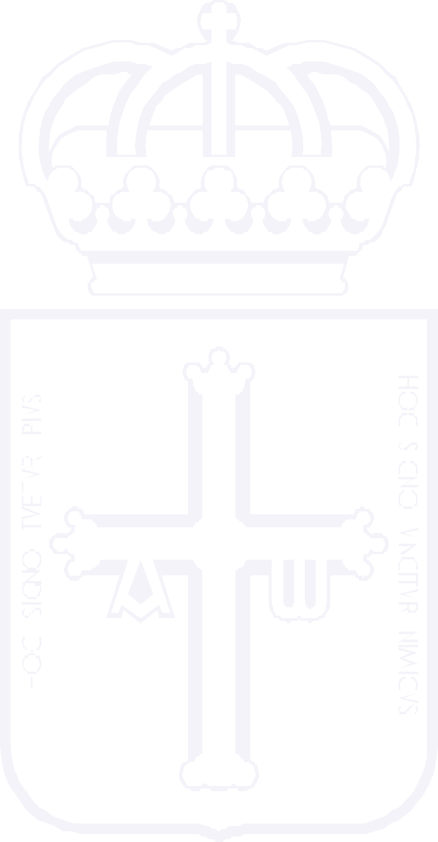 I.-En disconformidad con el censo de deportistas formado al objeto de participar en el proceso electoral abierto en la Federación de --- del Principado de Asturias (en adelante ---) en el año 2014, D. –A--, miembro del censo de deportistas, interpone recurso, en plazo y forma, ante la Comisión Electoral de la citada Federación, solicitando por las razones que luego analizaremos, la inclusión en dicho censo de cinco deportistas que no figuraban incluidos en el mismo.II.- La Comisión Electoral de la --- en su reunión del 19 de junio de 2014 acuerda desestimar el recurso al entender que no cumplen con uno de los requisitos exigidos al efecto cual es el de no haber participado en competiciones oficiales ni en el año 2013 ni en el 2014.III.- En disconformidad con la anterior decisión, en plazo y forma, D. –A-- Interpone recurso al que obedece esta resolución.PRIMERO.- Es competente esta Junta Electoral para conocer del recurso formulado, en virtud de lo dispuesto en la Disposición Adicional Primera de la Ley 2/1994 de 29 de diciembre, del Deporte, y el Art. 17 del Decreto 29/2003 de 30 de abril, ambos del Principado de Asturias.SEGUNDO.- La resolución del presente recurso depende única y exclusivamente de la interpretación que debe de darse a uno de los requisitos subjetivos establecidos por el Art.12 del Reglamento Electoral de contenido muy similar al Art. 15.2 párrafo primero del Decreto 29/2003 de 30 de abril del Principado de Asturias.En concreto, entiende el recurrente que siendo cierto que los deportistas cuya inclusión solicita en el censo no participaron en competiciones oficiales no es menos cierto que tal circunstancia obedece única y exclusivamente a que la propia --- no organizó ninguna prueba de la modalidad a la que pertenecen los mismos cual es la de --- ni en el año 2013 ni en el 2014.En apoyo de su pretensión invoca alguna decisión de la Comisión Electoral de --- que no concreta y esta Junta, en consecuencia, desconoce. Pero, igualmente, invoca una Resolución de esta Junta de agosto del año 2006 que se concreta en la numerada 1/2006 en la que, en resumen, se desestimaba un recurso del mismo recurrente que ahora.Frente a la tesis del recurrente la Comisión Electoral de la --- efectúa un razonamiento cuando menos llamativo; la --- en uso de sus propias facultades ha decidido no celebrar competiciones en aquellas modalidades, como la del ---, que no alcanzan un número mínimo de licencias. Ello supone, a juicio de la resolución recurrida, que quien tramita la licencia lo hace con la intención de participar en alguna competición oficial de la Federación Española de la misma disciplina, como así ocurre con otros deportistas de la misma especialidad que así lo han hecho y por dicha razón han sido incluidos en el censo. Por todo ello entiende la resolución recurrida que las circunstancias no son las mismas que en 2006, por lo que no pueden aplicarse los mismos criterios.TERCERO.-En contra de la conclusión alcanzada por la Comisión electoral de la ---, las circunstancias no han variado con relación a 2006. Ciertamente que ha variado, al parecer, un criterio de la --- –no organizar competiciones en modalidades con escaso número de licencias- pero los requisitos para la inclusión en el censo de deportistas siguen siendo los mismos: tener licencia y participar en competiciones oficiales.Con relación al segundo requisito –porque el primero resulta indiscutido- decíamos en la Resolución 1/2006 que la interpretación correcta era la facilitada por la Comisión Electoral de la --- en el sentido de que la exigencia de participación en competición oficial tiene que estar referida a las organizadas o tuteladas por al ---.Y en la citada Resolución 1/2006 añadíamos“En primer lugar, el Reglamento Electoral se ha redactado siguiendo las exigencias establecidas en el Decreto 29/2003 de 30 de abril que, a su vez es desarrollo, en lo que a Federaciones Deportivas se refiere, de la Ley 2/1994 de 29 de diciembre del Principado de Asturias. Es decir, nos encontramos con un marco legislativo que lo único que hace, y puede hacer, es regular el deporte en lo referente al Principado de Asturias. Luego, bajo esta perspectiva no tendría sentido que se entendiese que quien no compitió por ausencia de pruebas organizadas por la --- no pudiese participar en su proceso electoral.En segundo lugar, entendemos que la congruencia debe de ser aplicada para tratar de obtener la solución adecuada. Y desde luego, no sería congruente pensar que mientras los Clubs deportivos para formar parte del censo electoral deberían de haber realizado actividades de competición o promoción, vinculadas a la Federación correspondiente (Art. 15 del Reglamento Electoral); y sin embargo, cuando nos refiramos a deportistas, pensar que las competiciones oficiales no tienen que estar organizadas por la ---.En tercer lugar, no podemos compartir el criterio del recurrente cuando afirma que en ausencia de pruebas oficiales en Asturias, hubo deportistas que participaron en pruebas organizadas por otras Comunidades Autónomas. Ni creemos que esos deportistas estén perplejos porque no creemos que participen en competiciones de otras Comunidades pensando en el proceso electoral sino que seguramente lo harán pensando en su mejora deportiva y la adquisición de experiencia. Ni creemos que el problema deba resolverse partiendo de que quien tiene medios económicos forma parte del censo y quien no los tiene no tiene derecho a ser incluido en el mismo.Por todo ello, entiende esta Junta Electoral que como la referencia a la participación en pruebas oficiales, efectuada por el Articulo 16 del Reglamento Electoral, debe de entenderse a las regidas por la ---, la ausencia de las mismas en un año se convierte en requisito prescindible para participar en el proceso electoral. Podría pensarse que, conocida de antemano esta circunstancia, el Reglamento Electoral podría haber modificado la redacción de su artículo 16 pero ello no hubiera sido posible puesto que contravendría el Articulo 15 del Decreto 29/2003 del 30 de abril del Principado de Asturias.Finalmente hemos de señalar que el mismo criterio que ahora se sostiene fue el mantenido por esta Junta en la Resolución dictada el 5 de noviembre de 2004 en el expediente 5/2004.”CUARTO.- Pues bien, el anterior criterio es plenamente aplicable en la actualidad. Como decíamos anteriormente, bajo la perspectiva de las normas que regulan la participación en los procesos electorales de las Federaciones Deportivas del Principado de Asturias no ha habido modificación alguna.Luego, si la propia Federación no organiza pruebas en alguna modalidad deportiva debe de prescindirse de la exigencia para formar parte de un determinado censo. Ni se puede obligar a un deportista a costearse desplazamientos para tomar parte en otras competiciones no organizadas por la ---. Ni tiene fundamento alguno las presunciones efectuadas en la resolución recurrida sobre hipotéticas manipulaciones de los procesos electorales.Por todo ello,ESTA JUNTA ELECTORAL AUTONÓMICA ACUERDA estimar el Recurso formulado por D.–A-- y en su virtud ACORDAR la inclusión en el CENSO DE DEPORTISTAS DE LA --- a Dª --B--, Dª --C--, D. –D--, D. –E-- y D. –F--.Expte.: 13/2015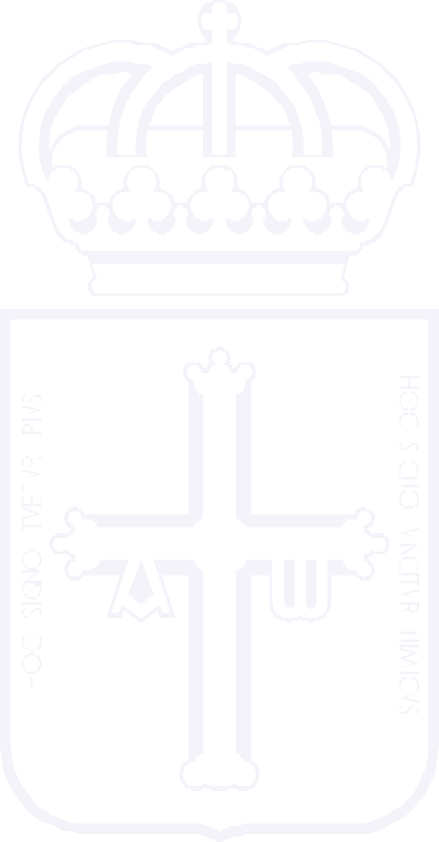 I.- La Federación de --- del Principado de Asturias, en la Asamblea Extraordinaria celebrada el 31-3-2015, convocó elecciones para parciales para cubrir la Presidencia, y aprobó el Reglamento y Calendario Electoral.La Consejería de Educación, Cultura y Deporte en resolución de 13 de abril de 2015 resolvió no aprobar el reglamento electoral aprobado en el Asamblea de la Federación de --- del Principado de Asturias, en la Asamblea General Extraordinaria celebrada el 31 de marzo de 2015 y devolver para subsanación de deficiencias.El Director General de Deportes, por resolución de 21 de octubre de 2015 adoptada al amparo del artículo 15 de los Estatutos Federativos, convocó Asamblea General Extraordinaria de la Federación de --- del Principado de Asturias para el día28 de octubre de 2015, a las 19:00 horas en primera convocatoria, y a las 19:30 horas en segunda, en el salón de Actos del Edificio Administrativo, C/ Coronel Aranda, 2, en Oviedo, con el siguiente orden del día:1.- Constitución de la Asamblea General.2.- Subsanación de deficiencias y aprobación del reglamento y calendario electoral en las elecciones parciales a Presidente.El anuncio de la convocatoria fue publicado en el BOPA de 26-10-2015, y en el periódico La Nueva España, del 24-10-2015, haciéndose constar en ambos que desde el anuncio de la convocatoria se encontraba a disposición de los Asambleístas para su examen, la documentación relativa al punto segundo del Orden del Día, en la página web http/deporteasturiano.org y en la Dirección General de Deportes (C/ Eduardo Herrera “Herrerita”, s/n, segunda plata, Edificio Buenavista. Oviedo)II.- Según el Acta de la Asamblea General celebrada el 28 de octubre de 2015, en dicha reunión se nombraron los componentes de la Comisión Electoral, y se aprobó la propuesta de calendario electoral que será, dice textualmente, el siguiente:“Día 0: 28/10/2015. Aprobación por parte de la Asamblea General de la Convocatoria de elecciones a Presidente de la Federación, nombramiento de la Comisión Electoral y aprobación de Calendario Electoral.Día 0+5: 04/11/2015. Finaliza el plazo para la presentación de candidatos a la Presidencia de la Federación.Día 0+7: 06/11/2015. Publicación de candidatos.Día 0+9: 09/11/2015. Finaliza el plazo para la presentación de reclamaciones contra los candidatos provisionales a la Presidencia de la Federación.Día 0+11: 11/11/2015. Publicación de candidatos oficiales.Día 0+16: 17/11/2015. Reunión de la Asamblea General, con el único punto del Orden del Día, de la elección del Presidente de la Federación.Día 0+18: 19/11/2015. Publicación del resultado provisional de la elección.Día 0+20: 21/11/2015 (sábado). Finaliza el plazo para la presentación de reclamaciones contra el resultado provisional de la elección a Presidente.Día 0+22: 24/11/2015. Proclamación de Presidente electo por la Comisión Electoral y disolución de dicha Comisión”.III.- Por escrito que tuvo su entrada en el registro general del Principado de Asturias el 13/11/2015, don –A-- formuló, ante la Junta Electoral Autonómica, recurso contra el acuerdo de la Comisión Electoral adoptado el 10 de noviembre de 2015 por el que se rechaza definitivamente la candidatura del expresado recurrente a la Presidencia de la Federación de --- del Principado de Asturias.Recibido el expediente administrativo, se designó ponente a don Rafael Maese Fernández, y se señaló el día 23 de noviembre de 2015 para la decisión del citado recurso.PRIMERO.- Resulta competente esta Junta Electoral Autonómica para conocer del recurso formulado en virtud de lo dispuesto en la Disposición Adicional Primera de la Ley 2/1994 de 29 de diciembre, del deporte, y el Art. 17 del Decreto 29/2008 de 30 de abril, ambos del Principado de Asturias.SEGUNDO.- El recurrente, en síntesis, sostiene que la convocatoria y constitución de la Asamblea General celebrada el 28 de octubre de 2015 es nula; la creación, composición y funcionamiento de la Comisión Electoral nombrada en dicha Asamblea General es nula de pleno derecho; y el reglamento electoral no ha sido ratificado por la Administración Deportiva del Principado de Asturias, ni publicado en el BOPA, por lo que no forma parte del ordenamiento jurídico ni resulta aplicable ni exigible. Como consecuencia de ello, el recurrente alega que los actos dictados por la Comisión Electoral, y entre ellos el adoptado el 10 de noviembre de 2015, frente al que formula su recurso, también es nulo de pleno de derecho. Además, y sin perjuiciode lo anterior, el recurrente sostiene que el medio de notificación del acuerdo contra el que recurre no cumple los requisitos establecidos en el art. 59 de la Ley 30/1992, y que también por ello resulta nulo de pleno derecho. Concluye el recurrente que la aportación de fotocopias de los avales de su candidatura, y no de los originales, no es motivo que permita rechazar los avales, estando obligada la Comisión Electoral a requerir al interesado para su subsanación.Con carácter previo a examinar las alegaciones del recurrente, y constatada la ausencia en el expediente administrativo del reglamento electoral, es preciso examinar si la Asamblea General celebrada el 28 de octubre de 2015 ha aprobado el reglamento electoral y el mismo ha sido también aprobado por la Consejería, puesto que en otro caso estaríamos ante la ausencia de un trámite esencial del proceso electoral, que determinaría la nulidad de todo el proceso electoral, sin posibilidad de subsanación.El Director General de Deportes, en resolución de 21 de octubre de 2015, acordó convocar la Asamblea General Extraordinaria para el 28 de octubre de 2015, con el siguiente orden del día: “1.- Constitución de la Asamblea General. 2.- Subsanación de deficiencias y aprobación del reglamento y calendario electoral en las elecciones parciales a Presidente.El acta de la Asamblea General celebrada el 28 de octubre de 2015 hace constar que los dos asuntos que fueron objeto de debate y votación fueron, por una parte, la elección de los miembros de la Comisión Electoral, y por otra parte la aprobación del Calendario Electoral. El acta no refleja que se hubiese tomado acuerdo aprobatorio del reglamento electoral.Por otra parte, el Calendario Electoral aprobado por esa Asamblea General y que trascribe el acta señala: “Día 28/10/2015: Aprobación por parte de la Asamblea General de la Convocatoria de elecciones a Presidente de la Federación, nombramiento de la Comisión Electoral y aprobación de Calendario Electoral”. Lo que incide en la idea de que en dicha reunión no se aprobó el reglamento electoral.Además, tampoco consta en el expediente que el reglamento electoral y calendario electoral hubiese sido remitido a la Consejería para su aprobación o devolución para subsanar deficiencias y, consecuentemente con ello, tampoco consta resolución alguna de la Consejería.El artículo 11 del Decreto 29/2003, de 30 de abril, por el que se regulan las federaciones deportivas del Principado de Asturias establece que corresponde a la Asamblea General, con carácter necesario y con independencia de lo que se le asigne en los estatutos: … c) la aprobación de sus estatutos y reglamentos….”. El artículo 13 del citado Decreto establece que el reglamento electoral (aprobado por la Asamblea General de la Federación) deberá ser presentado a la Consejería competente; La Consejería resolverá en el plazo de diez días sobre la aprobación del reglamento o su devolución para subsanar las deficiencias que se observen, transcurrido dicho plazo sin que recaiga resolución, se entenderá aprobado el Reglamento electoral (artículo 13.2). La convocatoria de elecciones tanto para los miembros de la Asamblea General como para el Presidente, se realizará en el plazo señalado en el Reglamento, una vez aprobado el mismo por la Consejería competente (art. 13.3).En presente caso, debemos recordar que la Consejería de Educación, Cultura y Deporte en resolución 13 de abril de 2015 resolvió no aprobar el reglamento electoral que fue aprobado por la Asamblea General de la Federación celebrada el 31 de marzo de 2015, y devolverlo a la Federación para subsanar las deficiencias apreciadas. Transcurridos varios meses sin que se convocase la Asamblea General, el Director General de Deportes, en resolución de 21 de octubre de 2015, acordó convocar la Asamblea General Extraordinaria para el 28 de octubre de 2015, con el siguiente orden del día: “1.- Constitución de la Asamblea General. 2.- Subsanación de deficiencias y aprobación del reglamento y calendario electoral en las elecciones parciales a Presidente”.La Consejería de Educación, Cultura y Deportes, en la citada resolución de 13 de abril de 2015, puso de relieve las deficiencias producidas en el proceso electoralpara la elección del Presidente de la Federación que se inició con la Asamblea General de 31 de marzo de 2015, que motivaron que la Consejería no aprobase el reglamento electoral, y expresamente señala que aunque la Administración Deportiva haga una aprobación previa del borrador del reglamento electoral, para lograr una gestión mas eficaz en beneficio única y exclusivamente de la entidad federativa, en todo caso el reglamento electoral tiene que ser aprobado por la Asamblea General, y seguidamente tiene que ser aprobado o devuelto por la Consejería. Dice, textualmente, la resolución: “En todo caso, la Consejería ha de aprobar o devolver el Reglamento una vez aprobado por la Asamblea Federativa extraordinaria, puesto que hasta ese momento no existe reglamento sino borrador de Reglamento, habida cuenta que la Asamblea de una Federación “es el órgano superior de representación” de la misma, y todo ello a tenor de lo dispuesto en el ya citado artículo 13.2 in fine. Y el calendario electoral integra dicho Reglamento electoral, habida cuenta que es una cuestión que ha de venir expresamente regulada en dicho Reglamento (de nuevo, conforme establece el citado artículo 13.2).En razón a lo expuesto, correspondiendo a esta Junta Electoral Autonómica velar por el ajuste a derecho de los procesos electorales en las Federaciones Deportivas Asturianas, se aprecia que el proceso electoral de la Federación de --- para la elección parcial a Presidente, convocado por el Director General de Deportes en resolución de 21 de octubre de 2015, no se ajusta a las previsiones contenidas en el Decreto 29/2003, de 30 de abril, e incurre en defectos no subsanables puesto que no consta que la Asamblea General Extraordinaria de 28 de octubre de 2015 hubiese aprobado el reglamento electoral, conforme se señalaba en el orden del día de la misma, y por tanto tampoco que el mismo hubiese sido aprobado por la Consejería. Tales defectos determinan la nulidad absoluta de todos los actos llevados a cabo y acuerdos adoptados desde la Asamblea General Extraordinaria de 28 de octubre de 2015, y entre ellos los de la Comisión Electoral en su reunión de 10 de noviembre de 2015, que son objeto de este recurso, de conformidad con lo establecido en el artículo 62.1 e) de la Ley 30/1992, de Régimen Jurídico de las Administraciones Públicas y del Procedimiento Administrativo Común, por haberse omitido un trámite esencial, como es la existencia de un reglamento electoral aprobado por la AsambleaGeneral y también aprobado, expresa o tácitamente, por la Consejería competente (art. 13 del Decreto 29/2003 , de 30 de abril, por el que se regulan las federaciones deportivas del Principado de Asturias).Por todo ello,La Junta Electoral Autonómica del Principado de Asturias ACUERDA declarar la nulidad absoluta de todos los actos y acuerdos adoptados en las elecciones parciales a Presidente de la Federación de --- del Principado de Asturias desde la Asamblea General Extraordinaria celebrada el 28 de octubre de 2015 y, en consecuencia, estimar el recurso interpuesto por don –A-- contra el acuerdo de la Comisión Electoral de 10 de noviembre de 2015, que se anula por ser contrario a derecho.I.-La Federación de --- del Principado de Asturias (en adelante ---) en la Asamblea Extraordinaria celebrada el 1 de diciembre de 2015 convocó elecciones para cubrir la Presidencia, aprobando igualmente el Reglamento y Calendario Electoral, expresamente ratificados por Resolución del Sr. Consejero de Educación y Cultura del Principado de Asturias de fecha 2 de diciembre de 2015. En dicha Asamblea se acordó igualmente el nombramiento de la Comisión Electoral.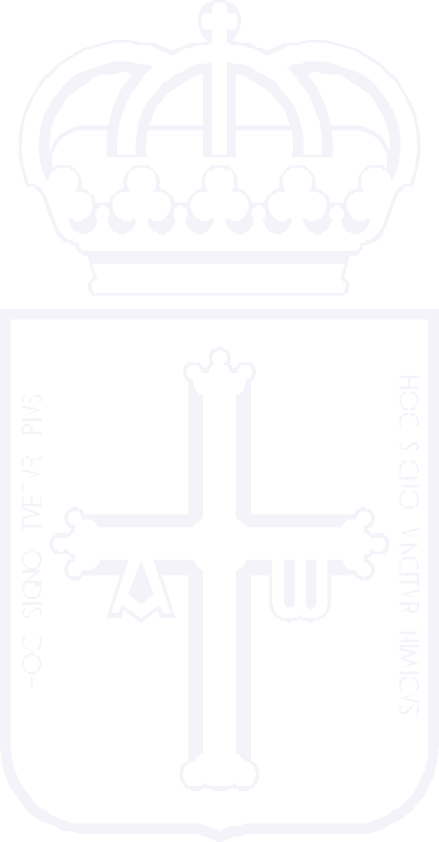 II.-Siguiendo el calendario previamente aprobado el 16 de diciembre de 2015 la Comisión Electoral de la --- acordó proclamar definitivamente candidatos oficiales a la Presidencia a D. –B-- y D. –A--.III.-Por escrito que tuvo su entrada en el Registro el 22 de diciembre de 2015 D. –A-- formuló, ante la Junta Electoral Autonómica, recurso contra la resolución de la Comisión Electoral de fecha 16 de diciembre de 2015, con los matices que luego referiremos, que había adoptado el acuerdo antes referido.Recibido el expediente administrativo se designó Ponente a D. José Francisco Álvarez Días y se señaló el día 30 de diciembre para la resolución de este recurso.PRIMERO.- Resulta competente esta Junta Electoral Autonómica para conocer del recurso formulado en virtud de lo dispuesto en la Disposición Adicional Primera de la Ley 2/1994 de 29 de diciembre, del Deporte, y el Art. 17 del Decreto 29/2008 de 30 de abril, ambos del Principado de Asturias.SEGUNDO.-Decíamos más arriba que el recurso se interpone, con matices, contra el acuerdo de la Comisión Electoral de la --- de fecha 16 de diciembre de 2015 por el que proclama los candidatos a la Presidencia. Y esos matices son que, además, de impugnar dicho acuerdo, también recurre “… el resto de actos y acuerdos adoptados en el seno de las elecciones parciales a Presidente de la ---…” (según reza en el encabezamiento del recurso) o “… la nulidad absoluta de todos los actos llevados a cabo y acuerdos adoptados en el marco de las elecciones parciales a Presidente de la Federación de --- del Principado de Asturias, entre ellos el de la Comisión Electoral en su reunión de 16 de diciembre de 2015…” (en términos del SOLICITO del recurso).TERCERO.-A la vista del anterior planteamiento se hace necesario analizar por separado lo referido, de una parte, a la decisión de la Comisión Electoral de fecha 16 de diciembre de 2015, y por otra parte, al resto de los actos y acuerdos del proceso electoral cuya nulidad pretende el recurrente.En relación con estos últimos, aunque el recurrente plantea la nulidad de todos los actos y acuerdos del proceso electoral, en realidad en sus alegaciones únicamente ofrece argumentos sobre la nulidad de la Asamblea Extraordinaria del 1 de diciembre de 2015, tanto en lo referido a su convocatoria y a su constitución como a los acuerdos en la misma adoptados. Por último, también fundamenta la nulidad en la falta de notificación de los acuerdos de la Comisión Electoral.Tanto el Reglamento Electoral (ap. 4) como el Art. 17 del Decreto 29/2003 de 30 de abril del Principado de Asturias, por el que se regulan las Federaciones Deportivas del Principado de Asturias, establecen –y reproducimos el último de los citados- “… Todas las fases electorales serán susceptibles de reclamación o recurso ante las respectivas Comisiones Electorales Federativas, en los plazos que se establezcan en los respectivos calendarios electorales (en este caso dos días). Las decisiones de las Comisiones Electorales Federativas son susceptibles de recurso ante la Junta Electoral Autonómica (en este caso cinco días) contra cuyas decisiones, que agotan la vía administrativa, podrá interponerse recurso contencioso administrativo.”Así pues, lo primero que deberíamos de cuestionar es si el recurso contra la convocatoria, la constitución y los acuerdos de la Asamblea del 1 de diciembre de 2015 ha sido interpuesto en plazo. Evidentemente, si se admitiese la nulidad radical planteada estaríamos en plazo porque precisamente dicha nulidad provoca la no producción de efectos jurídicos no existiendo plazo para su impugnación.Pero de los preceptos transcritos deriva otra circunstancia y es que todos los acuerdos deben de ser recurridos, en primera instancia, en vía administrativa, ante la Comisión Electoral federativa y solamente contra sus decisiones cabe recurso ante esta Junta electoral Autonómica.En conclusión, sin entrar en el análisis de la posible nulidad o anulabilidad (por otra parte no solicitada) de la convocatoria, constitución y acuerdos de laAsamblea del 1 de diciembre de 2015 se desestima este triple motivo impugnatorio en la medida que previamente no ha sido recurrido ante la Comisión Electoral federativa.No discutimos que el recurrente no quiera con este recurso efectuar un reconocimiento de legalidad y validez de la Comisión Electoral, entre otros aspectos, pero lo que no cabe es elegir el recurso que el recurrente estime pertinente, establecer, por decirlo así, el sistema que considere conveniente en cuanto a recursos y acudir, per saltum, a esta Junta Electoral Autonómica, sencillamente porque el recurrente considera ilegal la Comisión Electoral nombrada.Finalmente, a este respecto tampoco cabe admitir la falta de notificación de los acuerdos de la Comisión Electoral cuando, en la Asamblea del 1 de diciembre de 2015, el propio recurrente conoció de su celebración, entregando además un escrito para su lectura en la misma y ahora está recurriendo en plazo y forma contra una decisión de la Comisión Electoral.CUARTO.-Dicho lo anterior, esta Junta sí debe de entrar a analizar los acuerdos de la Comisión Electoral de 16 de diciembre de 2015 que, como decíamos anteriormente se limitan a proclamar al propio recurrente y a D. –B-- como candidatos a la Presidencia de la Federación.Ahora bien, si obviamos la posible nulidad de estos acuerdos como consecuencia de la nulidad de todo lo acaecido el 1 de diciembre de 2015 por las razones antes indicadas, lo cierto es que el recurrente no aduce ni un solo motivo para invalidar dicho acuerdo. Y esta Junta tampoco adivina cuáles pueden ser los motivos de invalidez.Por todo ello,La Junta Electoral Autonómica del Principado de Asturias ACUERDAdesestimar el recurso formulado por D. –A-- contra los acuerdos adoptados el 16de diciembre de 2015 por la Comisión Electoral de la --- así como contra los demás actos y acuerdos del proceso electoral de Presidente de la citada Federación desde, inclusive, la Asamblea del 1 de diciembre de 2015.D. JOSE FCO. ALVAREZ DIAZD. FELIX GUISASOLA ENTRIALGOD. ANGEL LUIS BERNAL DEL CASTILLORESOLUCIÓNEn Oviedo a 23 de Junio de 2004, reunida la Junta Electoral Autonómica, integrada por las personas que al margen se relaciona, actuando como órgano colegiado para conocer y resolver en vía de recurso el expediente 1/2004 seguido a instancia de recurso presentado por Don --- contra Acuerdo de la Comisión Electoral de la Federación de --- del Principado de Asturias del día 4 de Junio de 2004, actuando como ponente D. JoséFrancisco Alvarez Díaz.D. JOSE FCO. ALVAREZ DIAZD. FELIX GUISASOLA ENTRIALGOD. ANGEL LUIS BERNAL DEL CASTILLORESOLUCIÓNEn Oviedo a 30 de Julio de 2004, reunida la Junta Electoral Autonómica, integrada por las personas que al margen se relaciona, actuando como órgano colegiado para conocer y resolver en vía de recurso el expediente 2/2004 seguido a instancia de recursos presentados por Don --A--, Doña--B--, Don --C-- y de Don--D-- contra Acuerdo de la Comisión Electoral de la Federación de --- del Principado de Asturias del día 7 de Julio de 2004, actuando como ponente D. Félix Guisasola Entrialgo.D. JOSE FCO. ALVAREZ DIAZD. FELIX GUISASOLA ENTRIALGOD. ANGEL LUIS BERNAL DEL CASTILLORESOLUCIÓNEn Oviedo a 10 de septiembre de 2004, reunida la Junta Electoral Autonómica, integrada por las personas que al margen se relaciona, actuando como órgano colegiado para conocer y resolver en vía de recurso el expediente 3/2004 seguido a instancia de recurso presentado por Don --- contra Acuerdo de la Comisión Electoral de la Federación de --- del Principado de Asturias del día 2 de septiembre de 2004, actuando como ponente D. José Francisco Alvarez Díaz.D. JOSE FCO. ALVAREZ DIAZD. FELIX GUISASOLA ENTRIALGOD. ANGEL LUIS BERNAL DEL CASTILLORESOLUCIÓNEn Oviedo a 5 de noviembre de 2004, reunida la Junta Electoral Autonómica, integrada por las personas que al margen se relaciona, actuando como órgano colegiado para conocer y resolver en vía de recurso el expediente 5/2004 seguido a instancia de recursos presentados por el Club Deportivo Básico ---y varios deportistas, contra Acuerdo de la Comisión Electoral de la Federación de--- del Principado de Asturias del día 2 de septiembre de 2004, actuando como ponenteD. Félix Guisasola Entrialgo.D. JOSE FCO. ALVAREZ DIAZD. FELIX GUISASOLA ENTRIALGOD. ANGEL LUIS BERNAL DEL CASTILLORESOLUCIÓNEn Oviedo a 5 de noviembre de 2004, reunida la Junta Electoral Autonómica, integrada por las personas que al margen se relaciona, actuando como órgano colegiado para conocer y resolver en vía de recurso el expediente 6/2004 seguido a instancia de recursos presentados por el D. –A--, D. –B-- y D. –C--, contra Acuerdo de la Comisión Electoral de la Federación de --- del Principado de Asturias del día 23 de octubre de 2004, actuando como ponente D. Angel Luis Bernal del Castillo.D. JOSE FCO. ALVAREZ DIAZD. FELIX GUISASOLA ENTRIALGOD. ANGEL LUIS BERNAL DEL CASTILLORESOLUCIÓNEn Oviedo a 22 de noviembre de 2004, reunida la Junta Electoral Autonómica, integrada por las personas que al margen se relaciona, actuando como órgano colegiado para conocer y resolver en vía de recurso el expediente 7/2004 seguido a instancia de recurso presentado por el Club ---, contra Acuerdo de la Comisión Electoral de la Federación de --- del Principado de Asturias del día 11 de octubre de 2004, actuando como ponenteD. José Francisco Álvarez Díaz.D. JOSE FCO. ALVAREZ DIAZD. FELIX GUISASOLA ENTRIALGOD.	ANGEL	LUIS	BERNAL	DEL CASTILLORESOLUCIÓNEn Oviedo a 22 de noviembre de 2004, reunida la Junta Electoral Autonómica, integrada por las personas que al margen se relaciona, actuando como órgano colegiado para conocer y resolver en vía de recurso el expediente 8/2004 seguido a instancia de recurso presentado por D. –A-- contra Acuerdo de la Comisión Electoral de la Federación de --- del Principado de Asturias, actuando como ponente D. Félix Guisasola Entrialgo.D. JOSE FCO. ALVAREZ DIAZD. FELIX GUISASOLA ENTRIALGOD.	ANGEL	LUIS	BERNAL	DEL CASTILLORESOLUCIÓNEn Oviedo a 3 de diciembre de 2004, reunida la Junta Electoral Autonómica, integrada por las personas que al margen se relaciona, actuando como órgano colegiado para conocer y resolver en vía de recurso el expediente 9/2004 seguido a instancia de recurso presentado por D. –A-- y otros contra Acuerdo de la Comisión Electoral de la Federación de --- del Principado de Asturias,actuando como ponente D. José Francisco Álvarez Díaz.D. JOSE FCO. ALVAREZ DIAZD. FELIX GUISASOLA ENTRIALGOD. ANGEL LUIS BERNAL DEL CASTILLORESOLUCIÓNEn Oviedo a 14 de agosto de 2006, reunida la Junta Electoral Autonómica, integrada por las personas que al margen se relaciona, actuando como órgano colegiado para conocer y resolver en vía de recurso el expediente 1/2006 seguido a instancia de recurso presentado por D. –A--, contra Acuerdo de la Comisión Electoral de la Federación de --- del Principado de Asturias del día 4 de agosto de 2006, actuando comoponente D. José Francisco Álvarez Díaz.D. JOSE FCO. ALVAREZ DIAZD. FELIX GUISASOLA ENTRIALGOD. ANGEL LUIS BERNAL DEL CASTILLORESOLUCIÓNEn Oviedo a 18 de agosto de 2006, reunida la Junta Electoral Autonómica, integrada por las personas que al margen se relaciona, actuando como órgano colegiado para conocer y resolver en vía de recurso el expediente 2/2006 seguido a instancia de recurso presentado por D. –A--, contra Acuerdo de la Comisión Electoral de la Federación de --- del Principado de Asturias del día 9 de agosto de 2006, actuando comoponente D. Félix Guisasola Entrialgo.D. JOSE FCO. ALVAREZ DIAZD. FELIX GUISASOLA ENTRIALGOD. ANGEL LUIS BERNAL DEL CASTILLORESOLUCIÓNEn Oviedo a 04 de diciembre de 2006, reunida la Junta Electoral Autonómica, integrada por las personas que al margen se relaciona, actuando como órgano colegiado para conocer y resolver en vía de recurso el expediente 3/2006 seguido a instancia de recurso presentado por Dª. ---, D. ----, D. --- alegando diversas irregularidades en cuanto a la constitución de la Asamblea General Extraordinaria de la Federación de --- del Principado de Asturias de fecha 18 de octubre, actuando como ponente D. FélixGuisasola Entrialgo.D. JOSÉ FCO. ÁLVAREZ DÍAZD. MANUEL INFANZÓN GOROSTIZAD. RICARDO VÁZQUEZ MONTOTORESOLUCIÓNEn Oviedo a 28 de abril de 2008, reunida la Junta Electoral Autonómica, integrada por las personas que al margen se relaciona, actuando como órgano colegiado para conocer y resolver en vía de recurso el expediente 1/2008 seguido a instancia de recurso presentado por D. –A--, contra Acuerdo de la Comisión Electoral de la Federación de --- del Principado de Asturias del día 10 de abril de 2008, actuando como ponente D. MANUEL INFANZÓNGOROSTIZA.D. JOSÉ FCO. ÁLVAREZ DÍAZD. MANUEL INFANZÓN GOROSTIZAD. RICARDO VÁZQUEZ MONTOTORESOLUCIÓNEn Oviedo a 28 de abril de 2008, reunida la Junta Electoral Autonómica, integrada por las personas que al margen se relaciona, actuando como órgano colegiado para conocer y resolver en vía de recurso el expediente 2/2008 seguido a instancia de recurso presentado por D. –A--, contra Acuerdo de la Comisión Electoral de la Federación de --- del Principado de Asturias del día 10 de abril de 2008, actuando como ponente D. MANUEL INFANZÓNGOROSTIZA.D. JOSÉ FCO. ÁLVAREZ DÍAZD. MANUEL INFANZÓN GOROSTIZAD. RICARDO VÁZQUEZ MONTOTORESOLUCIÓNEn Oviedo a 28 de abril de 2008, reunida la Junta Electoral Autonómica, integrada por las personas que al margen se relaciona, actuando como órgano colegiado para conocer y resolver en vía de recurso el expediente 3/2008 seguido a instancia de recurso presentado por D. ---, contra Acuerdo de la Comisión Electoral de la Federación de--- del Principado de Asturias del día 15 de abril de 2008, actuando como ponente D.Ricardo Vázquez Montoto.D. JOSÉ FCO. ÁLVAREZ DÍAZD. MANUEL INFANZÓN GOROSTIZAD. RICARDO VÁZQUEZ MONTOTORESOLUCIÓNEn Oviedo a 6 de junio de 2008, reunida la Junta Electoral Autonómica, integrada por las personas que al margen se relaciona, actuando como órgano colegiado para conocer y resolver en vía de recurso el expediente 4/2008 seguido a instancia de recurso presentado por D. –A-- y D. –B-- , contra Acuerdo de la Comisión Electoral de la Federación de --- del Principado de Asturias del día 23 de mayo de 2008, actuando comoponente D. José Francisco Álvarez Díaz.D. JOSÉ FCO. ÁLVAREZ DÍAZD. MANUEL INFANZÓN GOROSTIZAD. RICARDO VÁZQUEZ MONTOTORESOLUCIÓNEn Oviedo, a 6 de Octubre de 2008, reunida la Junta Electoral Autonómica, integrada por las personas que al margen se relaciona, actuando como órgano colegiado para conocer y resolver en vía de recurso el expediente 05/2008 seguido a instancia de recurso presentado por D. ---, contra Acuerdo de la Comisión Electoral de la Federación de--- del Principado de Asturias del día 24 de septiembre de 2008, actuando como ponenteD. Manuel Infanzón Gorostiza.D. JOSÉ FRANCISCO ÁLVAREZ DÍAZD. MANUEL INFANZÓN GOROSTIZAD. RICARDO VÁZQUEZ MONTOTORESOLUCIÓNEn Oviedo, a 6 de octubre de 2008, reunida La Junta Electoral Autonómica, integrada por las personas que al margen se relaciona, actuando como órgano colegiado para conocer y resolver en vía de recurso el expediente nº 6/2008, seguido a instancia de recurso presentado por D. ---, contra el Acuerdo de la Comisión Electoral de la Federación de --- del Principado de Asturias del día 24 de septiembre de 2008, actuando como ponente D. Ricardo Vázquez Montoto.D. JOSÉ FRANCISCO ÁLVAREZ DÍAZD. MANUEL INFANZÓN GOROSTIZAD. RICARDO VÁZQUEZ MONTOTORESOLUCIÓNEn Oviedo, a 10 de octubre de 2008, reunida la Junta Electoral Autonómica integrada por las personas que al margen se relacionan actuando como órgano colegiado para conocer y resolver en vía de recurso el expediente 7/2008 abierto como consecuencia del recurso interpuesto por DON --- contra acuerdo de la Comisión Electoral de la Federación DE --- DEL PRINCIPADO DE ASTURIAS del día 27 de septiembre de2008,actuando como ponente D. José Francisco Álvarez Díaz.D. JOSÉ FRANCISCO ÁLVAREZ DÍAZD. MANUEL INFANZÓN GOROSTIZAD. RICARDO VÁZQUEZ MONTOTORESOLUCIÓNEn Oviedo, a 10 de octubre de 2008, reunida la Junta Electoral Autonómica, integrada por las personas que al margen se relaciona, actuando como órgano colegiado para conocer y resolver en vía de recurso el expediente nº 08/2008,    seguido    a    instancia    de    recurso presentado por D. ---, contra el Acuerdo de la Comisión Electoral de la Federación de --- del Principado de Asturias del día 2 de octubre de 2008, actuando como ponente D. ManuelInfanzón Gorostiza.D. JOSÉ FRANCISCO ÁLVAREZ DÍAZD. MANUEL INFANZÓN GOROSTIZAD. RICARDO VÁZQUEZ MONTOTORESOLUCIÓNEn Oviedo, a 17 de octubre de 2008, reunida La Junta Electoral Autonómica, integrada por las personas que al margen se relaciona, actuando como órgano colegiado para conocer y resolver en vía de recurso el expediente nº 9/2008, seguido a instancia de recurso presentado por D. ---, en su condición de Presidente del Club ---, en solicitud de “impugnación de la Asamblea de la Federación Asturiana de ---” celebrada el 8 de octubre de 2008, actuando como ponente D. Ricardo Vázquez Montoto.D. JOSÉ FRANCISCO ÁLVAREZ DÍAZD. MANUEL INFANZÓN GOROSTIZAD. RICARDO VÁZQUEZ MONTOTORESOLUCIÓNEn Oviedo, a 17 de octubre de 2008, reunida La Junta Electoral Autonómica, integrada por las personas que al margen se relaciona, actuando como órgano colegiado para conocer y resolver en vía de recurso el expediente nº 10/2008, seguido a instancia de recurso presentado por D. –A-- y DÑA. –B--, en su condición de Presidente y Representante del Club --- respectivamente, en solicitud de “impugnación de la Asamblea de la Federación Asturiana de ---” celebrada el 8 de octubre de 2008, actuando como ponente D. Ricardo Vázquez Montoto.D. JOSÉ FRANCISCO ÁLVAREZ DÍAZD. MANUEL INFANZÓN GOROSTIZAD. RICARDO VÁZQUEZ MONTOTORESOLUCIÓNEn Oviedo, a 17 de octubre de 2008, reunida La Junta Electoral Autonómica, integrada por las personas que al margen se relaciona, actuando como órgano colegiado para conocer y resolver en vía de recurso el expediente nº 11/2008, seguido a instancia de recurso presentado por D. –A-- y D. –B--, en su condición de Presidente y Representante del Club --- respectivamente, en solicitud de “impugnación de la Asamblea de la Federación Asturiana de ---” celebrada el 8 de octubre de 2008, actuando como ponente D. Ricardo Vázquez Montoto.D. JOSÉ FRANCISCO ÁLVAREZ DÍAZD. MANUEL INFANZÓN GOROSTIZAD. RICARDO VÁZQUEZ MONTOTORESOLUCIÓNEn Oviedo, a 24 de octubre de 2008, reunida la Junta Electoral Autonómica integrada por las personas que al margen se relacionan actuando como órgano colegiado para conocer y resolver en vía de recurso el expediente 12/2008 abierto como consecuencia del recurso interpuesto por --- contra acuerdo de la Comisión Electoral de la Federación de --- del Principado de Asturias de fecha 7 de octubre de 2008; siendo ponente D. José Francisco Álvarez Díaz.D. JOSÉ FRANCISCO ÁLVAREZ DÍAZD. MANUEL INFANZÓN GOROSTIZAD. RICARDO VÁZQUEZ MONTOTORESOLUCIÓNEn Oviedo, a 24 de octubre de 2008, reunida la Junta Electoral Autonómica, integrada por las personas que al margen se relaciona, actuando como órgano colegiado para conocer y resolver en vía de recurso el expediente nº 13/2008, seguido a instancia de recurso presentado por D. –A-- y DÑA. –B--, en su condición de Presidente y Representante del Club ---, respectivamente, en solicitud de “impugnación de la Asamblea de la Federación Asturiana de ---” celebrada el 8 de octubre de 2008, actuando como ponente D. Manuel Infanzón Gorostiza.D. JOSÉ FRANCISCO ÁLVAREZ DÍAZD. MANUEL INFANZÓN GOROSTIZAD. RICARDO VÁZQUEZ MONTOTORESOLUCIÓNEn Oviedo, a 24 de octubre de 2008, reunida La Junta Electoral Autonómica, integrada por las personas que al margen se relaciona, actuando como órgano colegiado para conocer y resolver en vía de recurso el expediente nº 14/2008, seguido a instancia de recurso presentado por D. –A-- y DÑA. –B--, en su condición de Presidente y Representante del Club---, respectivamente, actuando como ponente D. Manuel Infanzón Gorostiza.D. JOSÉ FRANCISCO ÁLVAREZ DÍAZD. MANUEL INFANZÓN GOROSTIZAD. RICARDO VÁZQUEZ MONTOTORESOLUCIÓNEn Oviedo, a 24 de octubre de 2008, reunida La Junta Electoral Autonómica, integrada por las personas que al margen se relaciona, actuando como órgano colegiado para conocer y resolver en vía de recurso el expediente nº 15/2008, seguido a instancia de recurso presentado porD. –A--, en su condición de Presidente del Club Deportivo ---, en solicitud de modificación del censo definitivo de Clubes de la Federación de --- del Principado de Asturias (en adelante, ---) e inclusión del club que representa, ---, en el mismo, actuando como ponente D. Ricardo Vázquez Montoto.D. JOSÉ FRANCISCO ÁLVAREZ DÍAZD. MANUEL INFANZÓN GOROSTIZAD. RICARDO VÁZQUEZ MONTOTORESOLUCIÓNEn Oviedo, a 7 de noviembre de 2008, reunida La Junta Electoral Autonómica, integrada por las personas que al margen se relaciona, actuando como órgano colegiado para conocer y resolver en vía de recurso el expediente nº 16/2008, seguido a instancia de recurso presentado por D. –A--, contra acuerdo de la Comisión Electoral de la Federación de --- del Principado de Asturias del día 29 de Poctubre de 2008; actuando como ponente D. José FranciscoÁlvarez Díaz.D. JOSÉ FRANCISCO ÁLVAREZ DÍAZD. RICARDO VÁZQUEZ MONTOTORESOLUCIÓNEn Oviedo, a 7 de noviembre de 2008, reunida la Junta Electoral Autonómica, integrada por las personas que al margen se relacionan, actuando como órgano colegiado para conocer y resolver en vía de recurso el expediente 17/2008 seguido a instancia del Recurso presentado por D. –A--, DON –B--, DON –C--, DON –D--,DON –E--, DON –F--, Y DON –G-- contra acuerdo de la Comisión Electoral de la Federación de --- del Principado de Asturias del día 29 de octubre de 2008; actuandocomo ponente D. José Francisco Álvarez Díaz.D. JOSÉ FRANCISCO ÁLVAREZ DÍAZD. MANUEL INFANZÓN GOROSTIZAD. RICARDO VÁZQUEZ MONTOTORESOLUCIÓNEn Oviedo, a 28 de noviembre de 2008, reunida La Junta Electoral Autonómica, integrada por las personas que al margen se relaciona, actuando como órgano colegiado para conocer y resolver en vía de recurso el expediente nº 18/2008, seguido a instancia de recurso presentado por D. –A--, en solicitud de que se ordene a la Comisión Electoral de la Federación de --- del Principado de Asturias (en adelante, ---) la notificación al recurrente de su resolución de 22 de octubre de 2008, actuando como ponente D. José Francisco Álvarez Díaz.D. JOSÉ FCO. ÁLVAREZ DÍAZD. MANUEL INFANZÓN GOROSTIZAD. RICARDO VÁZQUEZ MONTOTORESOLUCIÓNEn Oviedo, a 28 de noviembre de 2008, reunida la Junta Electoral Autonómica, integrada por las personas que al margen se relaciona, actuando como órgano colegiado para conocer y resolver en vía de recurso el expediente nº 19/2008, seguido a instancia de recurso presentado por D.–A--, en su doble condición de elector al estamento de técnicos y representante del Club ---, actuando como ponente D. Manuel InfanzónGorostiza.D. JOSÉ FCO. ÁLVAREZ DÍAZD. MANUEL INFANZÓN GOROSTIZAD. RICARDO VÁZQUEZ MONTOTORESOLUCIÓNEn Oviedo, a 28 de noviembre de 2008, reunida la Junta Electoral Autonómica, integrada por las personas que al margen se relaciona, actuando como órgano colegiado para conocer y resolver en vía de recurso el expediente nº 20/2008, seguido a instancia de recurso presentado por D. –A-- y Dª --B--, en su condición de Presidente y Representante del Club ---, respectivamente, actuando como ponente D.Manuel Infanzón Gorostiza.D. MANUEL INFANZÓN GOROSTIZAD. RICARDO VÁZQUEZ MONTOTORESOLUCIÓNEn Oviedo, a 28 de noviembre de 2008, reunida la Junta Electoral Autonómica, integrada por las personas que al margen se relacionan, actuando como órgano colegiado para conocer y resolver en vía de recurso el expediente 21/08 incoado como consecuencia de los Recursos interpuestos por Don –A--, D. –B--, D. –C--, D. –D--, D. –E--, D. –F--, D. –G--, D. –H--, D. –I--, D. –J--, D. –K--, Dª --L--, D.–M--, D. –N--, Dª --Ñ--, D. –O--, D. –P--, D. –Q--, D—R--, Dª--S--, D. –T--, D. –U--, D. –V-- y D. –W--, contra acuerdos de la Comisión Electoral de la Federación de --- del Principado de Asturias de fecha 19 de noviembre de 2008; actuandocomo Ponente D. Ricardo Vázquez Montoto.D. JOSÉ FCO. ÁLVAREZ DÍAZD. MANUEL INFANZÓN GOROSTIZAD. RICARDO VÁZQUEZ MONTOTORESOLUCIÓNEn Oviedo, a 12 de diciembre de 2008, reunida La Junta Electoral Autonómica, integrada por las personas que al margen se relaciona, actuando como órgano colegiado para conocer y resolver en vía de recurso el expediente nº 22./2008, seguido a instancia de recurso presentado porD. –A--, en solicitud de que se ordene, entre otras, la anulación del escrutinio y la repetición del proceso de votación a miembros de la Asamblea General de la Federación de --- del Principado de Asturias (en adelante, ---), actuando como ponente D. Ricardo VázquezMontoto.D. JOSÉ FRANCISCO ÁLVAREZ DÍAZD. RAFAEL MAESE FERNÁNDEZD. HÉCTOR QUINTANILLA ALFARAZRESOLUCIÓNEn Oviedo, a 7 de junio de 2012, reunida la Junta Electoral Autonómica, integrada por las personas que al margen se relacionan, actuando como órgano colegiado para conocer y resolver en vía de recurso el expediente 1/2012 abierto como consecuencia del recurso interpuesto por D. –A-- como representante del CLUB --- contra el acuerdo adoptado por la Comisión Electoral de la Federación de --- del Principado de Asturias en fecha 24de mayo de 2012, actuando como Ponente D. José Francisco Álvarez Díaz.D. JOSÉ FRANCISCO ÁLVAREZ DÍAZD. RAFAEL MAESE FERNÁNDEZD. HÉCTOR QUINTANILLA ALFARAZEn Oviedo, a 15 de octubre de 2012, reunida la Junta Electoral Autonómica integrada por las personas que al margen se relacionan actuando como órgano colegiado para conocer y resolver en vía de recurso el expediente 2/2012 abierto como consecuencia del recurso interpuesto por D. –A--, como Presidente y representante del CLUB --- contra el acuerdo adoptado por la Comisión Electoral de la Federación de --- del Principado de Asturias de fecha 17 de septiembre de 2012, actuando como Ponente D.Rafael Maese Fernández.D. JOSÉ FRANCISCO ÁLVAREZ DÍAZD. RAFAEL MAESE FERNÁNDEZD. HÉCTOR QUINTANILLA ALFARAZRESOLUCIÓNEn Oviedo, a 15 de octubre de 2012, reunida la Junta Electoral Autonómica integrada por las personas que al margen se relacionan actuando como órgano colegiado para conocer y resolver en vía de recurso el expediente 3/2012 abierto como consecuencia del recurso interpuesto por DOÑA –A--, como Presidenta y representante del CLUB --- contra el acuerdo adoptado por la Comisión Electoral de la Federación de --- del Principado de Asturias de fecha 17 de septiembre de 2012, actuando como Ponente D. RafaelMaese Fernández.D. JOSÉ FRANCISCO ÁLVAREZ DÍAZD. RAFAEL MAESE FERNÁNDEZD. HÉCTOR QUINTANILLA ALFARAZRESOLUCIÓNEn Oviedo, a 15 de octubre de 2012, reunida la Junta Electoral Autonómica integrada por las personas que al margen se relacionan actuando como órgano colegiado para conocer y resolver en vía de recurso el expediente 4/2012 abierto como consecuencia del recurso interpuesto por Doña –A--, como Presidente y representante del CLUB --- contra el acuerdo adoptado por la Comisión Electoral de la Federación de --- del Principado de Asturias de fecha 17 de septiembre de 2012, actuando como PonenteD. Rafael Maese Fernández.D. JOSÉ FRANCISCO ÁLVAREZ DÍAZD. RAFAEL MAESE FERNÁNDEZD. HÉCTOR QUINTANILLA ALFARAZRESOLUCIÓNEn Oviedo, a 15 de octubre de 2012, reunida la Junta Electoral Autonómica integrada por las personas que al margen se relacionan actuando como órgano colegiado para conocer y resolver en vía de recurso el expediente 5/2012 abierto como consecuencia del recurso interpuesto por D. –A--, como Presidente y representante del CLUB DE --- contra el acuerdo adoptado por la Comisión Electoral de la Federación de --- del Principado de Asturias de fecha 17 de septiembre de 2012, actuando como Ponente D. Rafael MaeseFernández.D. JOSÉ FRANCISCO ÁLVAREZ DÍAZD. RAFAEL MAESE FERNÁNDEZD. HÉCTOR QUINTANILLA ALFARAZRESOLUCIÓNEn Oviedo, a 15 de octubre de 2012, reunida la Junta Electoral Autonómica integrada por las personas que al margen se relacionan actuando como órgano colegiado para conocer y resolver en vía de recurso el expediente 6/2012 abierto como consecuencia del recurso interpuesto por Doña –A--, como Presidente y representante del CLUB ---contra el acuerdo adoptado por la Comisión Electoral de la Federación de --- del Principado de Asturias de fecha 17 de septiembre de 2012, actuando como Ponente D. Rafael MaeseFernández.D. JOSÉ FRANCISCO ÁLVAREZ DÍAZD. RAFAEL MAESE FERNÁNDEZD. HÉCTOR QUINTANILLA ALFARAZRESOLUCIÓNEn Oviedo, a 19 de noviembre de 2012, reunida la Junta Electoral Autonómica integrada por las personas que al margen se relacionan actuando como órgano colegiado para conocer y resolver en vía de recurso el expediente 8/2012 abierto como consecuencia del recurso interpuesto por D. –A-- contra el acuerdo adoptado por la Comisión Electoral de la Federación de --- del Principado deAsturias en fecha 23 de octubre de 2012; actuando como Ponente D. José Francisco Álvarez Díaz.D. JOSÉ FRANCISCO ÁLVAREZ DÍAZD. RAFAEL MAESE FERNÁNDEZD. HÉCTOR QUINTANILLA ALFARAZRESOLUCIÓNEn Oviedo, a 30 de noviembre de 2012, reunida la Junta Electoral Autonómica integrada por las personas que al margen se relacionan actuando como órgano colegiado para conocer y resolver en vía de recurso el expediente 9/2012 abierto como consecuencia del recurso interpuesto por DON –A-- contra el acuerdo adoptado por la Comisión Electoral de la Federación de --- del Principado de Asturias de fecha 13 de noviembre de 2012, actuandocomo Ponente D. Rafael Maese Fernández.D. JOSÉ FRANCISCO ÁLVAREZ DÍAZD. RAFAEL MAESE FERNÁNDEZD. HÉCTOR QUINTANILLA ALFARAZRESOLUCIÓNEn Oviedo, a 21 de noviembre de 2012, reunida la Junta Electoral Autonómica integrada por las personas que al margen se relacionan actuando como órgano colegiado para conocer y resolver en vía de recurso el expediente 10/2012 abierto como consecuencia de los recursos interpuestos por D. –A-- y D. –B-- contra el acuerdo adoptado por la Comisión Electoral de la Federación de --- del Principado de Asturias en fecha 15 de noviembre de 2012; actuando como Ponente D. Héctor QuintanillaAlfaraz.D. JOSÉ FRANCISCO ÁLVAREZ DÍAZD. RAFAEL MAESE FERNÁNDEZD. HÉCTOR QUINTANILLA ALFARAZRESOLUCIÓNEn Oviedo, a 21 de noviembre de 2012, reunida la Junta Electoral Autonómica integrada por las personas que al margen se relacionan actuando como órgano colegiado para conocer y resolver en vía de recurso el expediente 11/2012 abierto como consecuencia del recurso interpuesto por D. –A-- contra el acuerdo adoptado por la Comisión Electoral de la Federación de --- del Principado de Asturias en fecha 16 de noviembre de 2012; actuandocomo Ponente	D. Héctor Quintanilla Alfaraz.D. JOSÉ FRANCISCO ÁLVAREZ DÍAZD. RAFAEL MAESE FERNÁNDEZD. HÉCTOR QUINTANILLA ALFARAZRESOLUCIÓNEn Oviedo, a 3 de julio de 2014, reunida la Junta Electoral Autonómica integrada por las personas que al margen se relacionan, actuando como órgano colegiado para conocer y resolver en vía de recurso el expediente 12/2014 seguido a instancia de D. –A-- contra acuerdo de la Comisión Electoral de la Federación de --- del Principado de Asturias del día19 de junio de 2014, actuando como Ponente D. José Francisco Álvarez Díaz.D. JOSÉ FRANCISCO ÁLVAREZ DÍAZD. RAFAEL MAESE FERNÁNDEZRESOLUCIÓNEn Oviedo, a 23 de noviembre de 2015, reunida la Junta Electoral Autonómica integrada por las personas que al margen se relacionan actuando como órgano colegiado para conocer y resolver en vía de recurso el expediente 13/2015 abierto como consecuencia del recurso interpuesto por DON –A-- contra los acuerdos adoptados el 10 de noviembre de 2015 por la Comisión Electoral de la FEDERACION DE --- DEL PRINCIPADO DE ASTURIAS. Interviene comoponente D. Rafael Maese Fernández.D. JOSÉ FRANCISCO ÁLVAREZ DÍAZD. RAFAEL MAESE FERNÁNDEZRESOLUCIÓNEn Oviedo, a 30 de diciembre de 2015, se reúne la Junta Electoral Autonómica integrada por las personas que al margen se relacionan actuando como órgano colegiado para conocer y resolver en vía de recurso el expediente 14/2015 abierto a resultas del recurso interpuesto por D. –A-- contra los acuerdos adoptados el 16 de diciembre de 2015 por la Comisión Electoral de la FEDERACIÓN DE --- DEL PRINCIPADODE ASTURIAS. Actúa como Ponente D. José FranciscoÁlvarez Díaz.